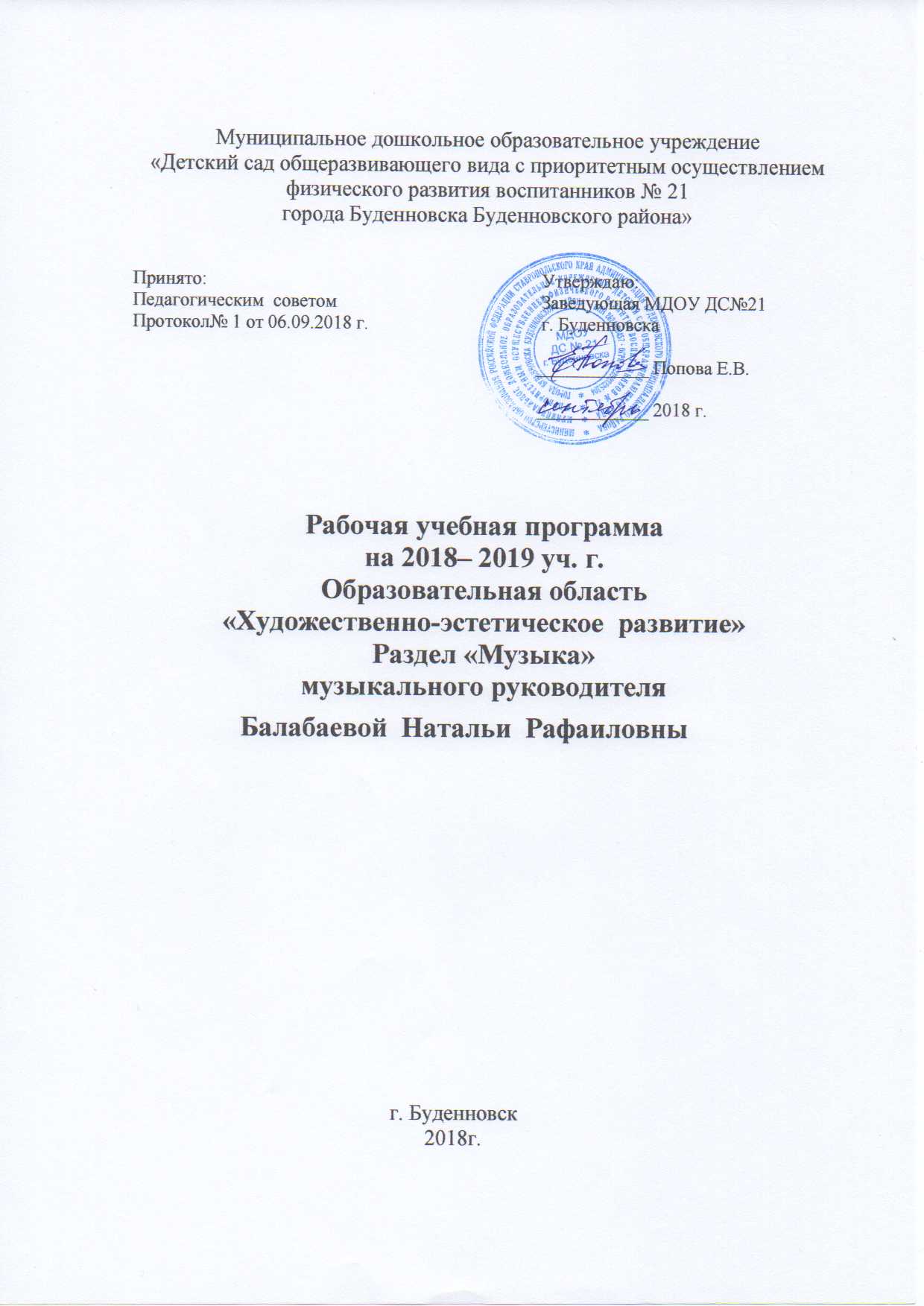 I. ЦЕЛЕВОЙ РАЗДЕЛ         1.1 Пояснительная запискаОсобое внимание в Программе уделяется развитию личности ребенка, сохранению и укреплению здоровья детей, а также воспитанию у дошкольников таких качеств, как: • патриотизм; • активная жизненная позиция; • творческий подход в решении различных жизненных ситуаций; • уважение к традиционным ценностям. Эти цели реализуются в процессе разнообразных видов детской деятельности: игровой, коммуникативной, музыкально-художественной. 1.2.Задачи реализации Программы Программа направлена на решение следующих задач:  Приобщение к музыкальному искусству; формирование основ музыкальной культуры, ознакомление с элементарными музыкальными понятиями, жанрами; воспитание эмоциональной отзывчивости при восприятии музыкальных произведений.  Развитие музыкальных способностей: поэтического и музыкального слуха, чувства ритма, музыкальной памяти; формирование песенного, музыкального вкуса.  Воспитание интереса к музыкально-художественной деятельности, совершенствование умений в этом виде деятельности.  Развитие детского музыкально-художественного творчества, реализация самостоятельной творческой деятельности детей; удовлетворение потребности в самовыражении. 1.3. Цели и задачи реализации образовательной области «Художественно-эстетическое развитие» (музыкальная деятельность)обязательной части Образовательной программы - формирование общей культуры личности детей, развитие их социальных, - нравственных, эстетических, интеллектуальных, физических качеств, инициативности, самостоятельности и ответственности ребёнка - формирование предпосылок учебной деятельности; - формирование социокультурной среды, соответствующей возрастным, индивидуальным, психологическим и физиологическим особенностям - детей; - развитие музыкально-художественной деятельности; - приобщение к музыкальному искусству; - развитие воображения и творческой активности; - создание благоприятных условий развития детей в соответствии с их возрастными и индивидуальными особенностями и склонностями, развития способностей и творческого потенциала каждого ребёнка как - субъекта отношений с самим собой, другими детьми, взрослыми и миром; - объединение обучения и воспитания в целостный образовательный процесс на основе духовно-нравственных и социокультурных ценностей и принятых в обществе правил и норм поведения в интересах человека, семьи, общества; - приобщение ребенка к культуре своей страны и воспитание уважения к другим народам и культурам; - приобщение ребенка к красоте, добру, ненасилию, ибо важно, чтобы дошкольный возраст стал временем, когда у ребенка пробуждается чувство своей сопричастности к миру, желание совершать добрые поступки; - воспитывать у детей слуховую сосредоточенность и эмоциональную отзывчивость на музыку; - поддерживать детское экспериментирование с немузыкальными (шумовыми, природными) и музыкальными звуками и исследования качеств музыкального звука: высоты, длительности, динамики, тембра; - активизировать слуховую восприимчивость младших дошкольников. - приобщение к музыкальному искусству; формирование основ музыкальной культуры, ознакомление с элементарными музыкальными понятиями, жанрами; воспитание эмоциональной отзывчивости при восприятии музыкальных произведений. - развитие музыкальных способностей: поэтического и музыкального слуха, чувства ритма, музыкальной памяти; формирование песенного, музыкального вкуса. - воспитание интереса к музыкально-художественной деятельности, совершенствование умений в этом виде деятельности. - развитие детского музыкально-художественного творчества, реализация самостоятельной творческой деятельности детей; удовлетворение потребности в самовыражении. 1.4.Принципы и подходы к реализации образовательной области «Художественно-эстетическое развитие» (музыкальная деятельность) обязательной части Образовательной программы- уважение личности ребенка; - построение образовательной деятельности на основе индивидуальных особенностей каждого ребенка в музыкальной деятельности, при котором сам ребенок становится активным в выборе содержания своего образования, становится субъектом образования; - содействие и сотрудничество детей и взрослых, признание ребенка полноценным участником (субъектом) образовательных отношений; - поддержка инициативы детей в музыкальных видах деятельности; - сотрудничество с семьей в ходе освоения детьми; - приобщение детей  к социокультурным нормам, музыкальным традициям семьи, общества и государства; - формирование познавательных интересов и познавательных действий ребенка в различных видах музыкальной деятельности; - принцип взаимосвязи всех направлений работы с детьми дошкольного возраста; - принцип последовательности; - принцип систематичности; - принцип повторяемости; - принцип плановости. 1.5. Особенности развития детей (возрастные особенности детей) Дошкольный возраст является важнейшим в развитии человека, так как он заполнен существенными физиологическими, психологическими и социальными изменениями. Это период жизни, который рассматривается в педагогике и психологии как самоценное явление со своими законами, субъективно переживается в большинстве случаев как счастливая, беззаботная, полная приключений и открытий жизнь. Дошкольное детство играет решающую роль в становлении личности, определяет ход её развития на последующих этапах жизненного пути человека. Характеристика возрастных особенностей развития детей дошкольного возраста необходима для правильной организации осуществления образовательного процесса, как в условиях семьи, так и в условиях дошкольного образовательного учреждения (группы). Характеристика особенностей музыкального развития детейРанний возраст (с 2 до 3 лет) На третьем году жизни дети становятся самостоятельнее; совершенствуются восприятие, речь, начальные формы произвольного поведения; совершенствуются зрительные и слуховые ориентировки, что позволяет детям безошибочно выполнять ряд заданий; различать мелодии, петь. Для детей этого возраста характерна несознательность мотивов, импульсивность и зависимость чувств и желаний от ситуации. Дети легко заражаются эмоциональным состоянием сверстников. Вторая младшая группа (от 3 до 4 лет) В младшем дошкольном возрасте развивается персептивная деятельность. Дети от использования предэтолонов, переходят к культурно-выработанным средствам восприятия. Развиваются память и внимание: узнают знакомые песни, различают звуки на высоте. Продолжает развиваться наглядно-действенное мышление. Средняя группа (от 4 до 5 лет) Основные достижения возраста связаны с совершенствованием восприятия, развитием образного мышления и воображения, развитием памяти, внимания, речи. Продолжает развиваться у детей интерес к музыке, желание её слушать, вызывать эмоциональную отзывчивость при восприятии музыкальных произведений. Обогащаются музыкальные впечатления, способствующие дальнейшему развитию основ музыкальной культуры. Старшая группа (от 5 до 6 лет)В старшем дошкольном возрасте продолжает развиваться эстетическое восприятие, интерес, любовь к музыке, формируется музыкальная культура на основе знакомства с композиторами, с классической, народной и современной музыкой. Продолжают развиваться музыкальные способности: звуковысотный, ритмический, тембровый, динамический слух, эмоциональная отзывчивость и творческая активность. Подготовительная группа (от 6 до 8 лет) В этом возрасте продолжается приобщение детей к музыкальной культуре. Воспитывается художественный вкус, сознательное отношение к отечественному музыкальному наследию и современной музыке. Совершенствуется звуковысотный, ритмический, тембровый, динамический слух. Продолжают обогащаться музыкальные впечатления детей, вызывается яркий эмоциональный отклик при восприятии музыки разного характера. Продолжает формироваться певческий голос, развиваются навыки движения под музыку. Особенностью рабочей программы по музыкальному воспитанию и развитию дошкольников является взаимосвязь различных видов художественной деятельности: речевой, музыкальной, песенной, танцевальной, творческо-игровой. Реализация рабочей программы осуществляется через регламентированную и нерегламентированную формы обучения: - различные виды занятий (комплексные, доминантные, тематические, авторские); - самостоятельная досуговая деятельность (нерегламентированная деятельность) Специально подобранный музыкальный репертуар позволяет обеспечить рациональное сочетание и смену видов музыкальной деятельности, предупредить утомляемость и сохранить активность ребенка на музыкальном занятии. Все занятия строятся в форме сотрудничества, дети становятся активными участниками музыкально-образовательного процесса. Занятия проводятся 2 раза в неделю в соответствиями с требованиями СанПиНа. Объем  образовательной  нагрузки1.6 Планируемые результаты освоения детьми содержания образовательной области «Художественно-эстетическое развитие» (музыкальная деятельность) Основной образовательной программы дошкольного образования.Планируемые результаты освоения программы детей1.7 Учёт индивидуальных траекторий развития детей при прогнозировании планируемых результатов.Для успешного усвоения детьми Программы разрабатываются индивидуальные образовательные маршруты и определяется целенаправленно проектируемая дифференцированная образовательная деятельность. Индивидуальный образовательный маршрут определяется образовательными потребностями, индивидуальными способностями и возможностями воспитанника (уровень готовности к освоению программы). Индивидуальные образовательные маршруты разрабатываются:  для детей, не усваивающих основную образовательную программу дошкольного образования;  для одаренных детей. Процедура разработки индивидуальных образовательных маршрутов: Воспитатели совместно с узкими специалистами разрабатывают индивидуальный образовательный маршрут (содержательный компонент), затем фиксируется разработанный способ его реализации (технология организации образовательного процесса детей, нуждающихся в индивидуальной образовательной траектории). Результаты педагогической диагностики используются исключительно для решения следующих задач: 1) индивидуализации образования (в том числе поддержки ребёнка, построения его образовательной траектории или профессиональной коррекции особенностей его развития); 2) оптимизации работы с группой детей. Педагогическая диагностика проводится педагогами ДОУ с использованием диагностических заданий, бесед, анализа детских работ и наблюдения за поведением и деятельностью воспитанников. При необходимости используется психологическая диагностика развития детей, которую проводит педагог-психолог. Участие ребёнка в психологической диагностике допускается только с согласия родителей (законных представителей). Результаты психологической диагностики используются для решения задач психологического сопровождения и оформляются в виде карты индивидуального психолого-педагогического сопровождения ребёнка (Приложение № 3). Общие результаты диагностики являются основой для совместной разработки педагогами ДОУ наиболее оптимальных путей образовательной работы с конкретным ребёнком, исходным ориентиром для построения индивидуальных траекторий развития дошкольников в следующей возрастной группе. Для дошкольников, характеризующихся низкими или очень высокими показателями по одному или нескольким направлениям развития и образования, а также для детей с ограниченными возможностями здоровья воспитателями совместно со специалистами ДОУ выстраиваются индивидуальные образовательные маршруты, учитывающие зону ближайшего развития конкретного ребёнка. Обучение по индивидуальной образовательной траектории предполагает возможность ускоренного освоения Программы воспитанниками, способными освоить в полном объеме основную образовательную программу дошкольного образования за более короткий срок, включая зачисление в учреждение ребенка в возрасте старше трех лет. Оформляются индивидуальные образовательные маршруты в виде таблицы (Приложение 4). Индивидуальные образовательные маршруты хранятся в группе, которую посещает конкретно взятый ребёнок и являются частью рабочих программ педагогов ДОУ. При разработке индивидуального маршрута учитываются следующие принципы:  принцип опоры на обучаемость ребенка;  принцип соотнесения уровня актуального развития и зоны ближайшего развития. Соблюдение данного принципа предполагает выявление потенциальных способностей к усвоению новых знаний, как базовой характеристики, определяющей проектирование индивидуальной траектории развития ребенка;  принцип соблюдения интересов ребенка; принцип тесного взаимодействия и согласованности работы "команды" специалистов, в ходе изучения ребенка (явления, ситуации);  принцип непрерывности, когда ребенку гарантировано непрерывное сопровождение на всех этапах помощи в решении проблемы;  принцип отказа от усредненного нормирования; принцип опоры на детскую субкультуру. Каждый ребенок, обогащая себя традициями, нормами и способами, выработанными детским сообществом, проживает полноценный детский опыт. Предполагаемый результат реализации индивидуальной траектории развития Для детей, не усваивающих основную образовательную программу дошкольного образования:  Будет создан благоприятный эмоциональный фон и условия, благоприятствующие раскрытию личностного потенциала ребенка.  У детей будет развиваться интерес к учебной деятельности;  Повысится уровень коммуникативной сферы, потребность в общении друг с другом.  Ребенок будет проявлять стойкий интерес к физическим упражнениям.  Возрастет уровень эмпатии и толерантности к сверстникам и взрослым. Для одаренных детей:  У ребенка сформирован высокий уровень творческих навыков, познавательной и физической активности, оригинальность и нестандартность мышления.  Ребенок активно проявляет любознательность, лидерские качества, увлеченность и способность к самостоятельному выбору занятия.  Активно участвует в муниципальных, региональных и Всероссийских спартакиадах, олимпиадах, фестивалях, конкурсах и т.п. Таким образом, благодаря выстраиванию индивидуальных образовательных траекторий развития детей, не усваивающих Программу мы обеспечиваем нашим воспитанникам равные стартовые возможности при поступлении в школу. Условия реализации индивидуального маршрута (учебного плана)  соответствуют условиям реализации основной образовательной программы дошкольного образования, установленным ФГОС. 1.8 Педагогическая диагностика  (оценка индивидуального развития детей)Система мониторинга развития детей позволяет осуществлять оценку  динамики достижений и включает  описание объекта, форм, периодичности и содержания мониторинга.Оценка индивидуального развития детей производится педагогом в рамках педагогической диагностики (оценка индивидуального развития детей дошкольного возраста, связанной с оценкой эффективности педагогических действий и лежащей в основе их дальнейшего планирования).Результаты педагогической  диагностики (мониторинга) используются исключительно для решения  следующих образовательных задач:индивидуализация образования (в том числе поддержки ребенка, построения его образовательной траектории или профессиональной коррекции особенностей его развития);оптимизация работы с группой детей.Целевые ориентиры  используются педагогами для:построения образовательной политики на соответствующих  уровнях с учетом целей дошкольного образования, общих для всего образовательного пространства Российской Федерации;решения задач: формирования Программы, анализа профессиональной деятельности, взаимодействия с семьями;изучения характеристик образования детей;информирования  родителей и общественности относительно целей дошкольного образования, общих для всего образовательного пространства Российской Федерации.Основным методом мониторинга является-аутентичная оценка. В ее  основе лежат следующие принципы: она строится в основном на анализе реального поведения ребенка, а не на результате выполнения специальных заданий. Информация фиксируется посредством прямого наблюдения за поведением ребенка. Результаты наблюдения педагог подучает в естественной среде (в игровых ситуациях, в ходе режимных моментах, в процессе организованной образовательной  деятельности), а не надуманных ситуациях, которые используются  в обычных тестах, имеющих слабое отношение к реальной жизни дошкольников.Если тесты проводят специально обученные профессионалы(психологи, медицинские работники и др.),то аутентичные оценки могут давать взрослые, которые проводят с ребенком много времени, хорошо знают его поведение. В этом случае опыт педагога сложно переоценить.Аутентичная оценка максимально структурирована (если в случае тестовой оценки родители далеко не всегда понимают смысл полученных данных, а потому нередко выражают негативное отношение к  тестированию детей, то в случае  аутентичной оценки, ответы им понятны. Родители могут стать партнерами педагога при поиске ответа на тот или иной вопрос).В процессе мониторинга музыкального развития исследуются интеллектуальные  и личностные качества ребенка. Данные о результатах мониторинга заносятся в диагностические карты в рамках образовательной программы. Содержание мониторинга тесно связано с реализуемыми примерной основной общеобразовательной  программой дошкольного образования «Детство» под ред. Т.И.Бабаевой и выбранными парциальными программами.При необходимости используется  психологическая диагностика развития детей (выявление и изучение индивидуально-психологических особенностей детей), которую проводит педагог-психолог. Участие ребенка в психологической диагностике допускается только с согласия его родителей (законных  представителей).Рабочая программа предусматривает комплексное диагностическое обследование детей по всем образовательным областям в начале учебного года (сентябрь) и в конце учебного года (май).Учет и оценка музыкально-творческих способностей я осуществляю на основе диагностики музыкальных способностей по программе «Детство» под ред.Т.И. Бабаевой  2  раза  в  год (в сентябре  и  в мае)Результатом реализации учебной рабочей программы по музыкальному воспитанию и развитию дошкольников следует считать:- сформированность эмоциональной отзывчивости на музыку;- умение воспринимать и передавать в пении, движении основные средства выразительности музыкальных     произведений;-сформированность двигательных навыков и качеств (координация, ловкость и точность движений, пластичность);-умение передавать игровые образы, используя песенные, танцевальные импровизации;- проявление активности, самостоятельности и творчества в разных видах музыкальной деятельности.Цель: изучить особенности проявления у детей музыкальных способностей и начала музыкальной культуры в процессе проведения групповой и индивидуальной диагностики в  одной из возрастных групп детского сада.Форма проведения: Групповая и индивидуальнаяОценка уровня развития по пятибалльной системе: 1 балл - ребенок не может выполнить все предложенные задания, помощь взрослого не принимает; 2 балла - ребенок с помощью взрослого выполняет некоторые предложенные задания; 3 балла - ребенок выполняет все предложенные задания с частичной помощью взрослого; 4 балла - ребенок выполняет самостоятельно и с частичной помощью взрослого все предложенные задания;5 баллов - ребенок выполняет все предложенные задания самостоятельно. При проведении диагностики  в  условиях НОД  я  руководствовалась   следующими критериями: Итоги  освоения  содержания  образовательной  областидетьми 2-3 лет  Достижения  ребенка  («Что  нас  радует»):-  Узнает  знакомые  мелодии  и  различает  высоту  звуков  (высокий - низкий).- Вместе  с  воспитателем подпевает  в  песне  музыкальные  фразы.-Двигается  в  соответствии  с  характером  музыки, начинает  движение  с  первыми  звуками  музыки.- Умеет  выполнять движения:  притопывать  ногой, хлопать в  ладоши, поворачивать  кисти  рук.- Называет  музыкальные  инструменты.Итоги  освоения  содержания  образовательной  области                                               детьми 3-4 лет  Достижения  ребенка  («Что  нас  радует»): - С  интересом  вслушивается  в  музыку,  запоминает и  узнает  знакомые   произведения. -Проявляет  эмоциональную  отзывчивость,  появляются  первоначальные  суждения  о  настроении  музыки.- Различает  танцевальный,  песенный,  маршевый  метроритмы.  Передает  их  в  движении.- Эмоционально   откликается  на  характер  песни, пляски.- Активен  в  играх на  исследование  звука,  в  элементарном      музицировании.         Итоги  освоения  содержания  образовательной   области детьми  средней группыДостижения  ребенка  («Что  нас радует»):         - Может    установить   связь  между  средствами   выразительности  и  содержанием музыкально – художественного  образа.         - Различает  выразительный  и  изобразительный  характер  в музыке.         - Владеет  элементарными  вокальными  приемами; чисто  интонирует  попевки  в  пределах  знакомых  интервалов. - Ритмично музицирует,  слышит  сильную  долю  в  двух – трехдольном  размере.- Накопленный  музыкальный  опыт  переносит  в самостоятельную  деятельность,  делает  попытки   творческих импровизаций   на  инструментах,  в  движении  и  пении.Итоги  освоения  содержания  образовательной   области детьми  старшей  группыДостижения  ребенка: («Что  нас радует»):- Развиты  элементы  культуры  слушательского  восприятия;- Выражает   желание посещать  концерты,  музыкальные  театры;- Музыкально  эрудирован, имеет   представления  о  жанрах музыки;- Проявляет  себя  в  разных  видах  музыкально  исполнительской  деятельности;- Активен  в  театрализации;- Участвует  в  инструментальных   импровизациях.Вызывает  озабоченность  и  требует  совместных  усилий  педагогов  и  родителей:- Не  активен  в  музыкальной  деятельности;- Не  распознает  характер  музыки;-Поет  на  одном  звуке;- Плохо  ориентируется  в  пространстве при  исполнении танцев и перестроении   с  музыкой;- Не  принимает  участие  в  театрализации;- Музыкальные   способности  развиты  слабо.II. Содержательный раздел2.1. Образовательная деятельность в соответствии с направлениями развития ребёнка.Музыкально-художественная деятельностьПервая младшая группа (от 2 до 3 лет) Воспитывать интерес к музыке, желание слушать музыку, подпевать, выполнять простейшие танцевальные движения. Слушание. Учить детей внимательно слушать спокойные и бодрые песни, музыкальные пьесы разного характера, понимать, о чем (о ком) поется, и эмоционально реагировать на содержание. Учить различать звуки по высоте (высокое и низкое звучание колокольчика, фортепьяно, металлофона).Пение. Вызывать активность детей при подпевании и пении. Развивать умение подпевать фразы в песне (совместно с воспитателем). Постепенно приучать к сольному пению. Музыкально-ритмические движения. Развивать эмоциональность и образность восприятия музыки через движения. Продолжать формировать способность воспринимать и воспроизводить движения, показываемые взрослым (хлопать, притопывать ногой, полуприседать, совершать повороты кистей рук и т. д.). Учить детей начинать движение с началом музыки и заканчивать с ее окончанием; передавать образы (птичка летает, зайка прыгает, мишка косолапый идет). Совершенствовать умение ходить и бегать (на носках, тихо; высоко и низко поднимая ноги; прямым галопом), выполнять плясовые движения в кругу, врассыпную, менять движения с изменением характера музыки или содержания песни. Вторая младшая группа (от 3 до 4 лет) Воспитывать у детей эмоциональную отзывчивость на музыку. Познакомить с тремя музыкальными жанрами: песней, танцем, маршем. Способствовать развитию музыкальной памяти. Формировать умение узнавать знакомые песни, пьесы; чувствовать характер музыки (веселый, бодрый, спокойный), эмоционально на нее реагировать. Слушание. Учить слушать музыкальное произведение до конца, понимать характер музыки, узнавать и определять, сколько частей в произведении. Развивать способность различать звуки по высоте в пределах октавы — септимы, замечать изменение в силе звучания мелодии (громко, тихо). Совершенствовать умение различать звучание музыкальных игрушек, детских музыкальных инструментов (музыкальный молоточек, шарманка, погремушка, барабан, бубен, металлофон и др.). Пение. Способствовать развитию певческих навыков: петь без напряжения в диапазоне ре (ми) — ля (си), в одном темпе со всеми, чисто и ясно произносить слова. Передавать характер песни (весело, протяжно, ласково, напевно). Песенное творчество. Учить допевать мелодии колыбельных песен на слог «баю-баю» и веселых мелодий на слог «ля-ля». Формировать навыки сочинительства веселых и грустных мелодий по образцу. Музыкально-ритмические движения. Учить двигаться в соответствии с двухчастной формой музыки и силой ее звучания (громко, тихо); реагировать на начало звучания музыки и ее окончание. Совершенствовать навыки основных движений (ходьба и бег). Учить маршировать вместе со всеми и индивидуально, бегать легко, в умеренном и быстром темпе под музыку. Улучшать качество исполнения танцевальных движений: притопывать попеременно двумя ногами и одной ногой. Развивать умение кружиться в парах, выполнять прямой галоп, двигаться под музыку ритмично и согласно темпу и характеру музыкального произведения, с предметами, игрушками и без них. Способствовать развитию навыков выразительной и эмоциональной передачи игровых и сказочных образов: идет медведь, крадется кошка, бегают мышата, скачет зайка, ходит петушок, клюют зернышки цыплята, летают птички и т. д. Развитие танцевально-игрового творчества. Стимулировать самостоятельное выполнение танцевальных движений под плясовые мелодии. Учить более точно выполнять движения, передающие характер изображаемых животных.Игра на детских музыкальных инструментах. Знакомить детей с некоторыми детскими музыкальными инструментами: дудочкой, металлофоном, колокольчиком, бубном, погремушкой, барабаном, а также их звучанием. Учить дошкольников подыгрывать на детских ударных музыкальных инструментах. Средняя группа(от 4 до 5 лет)Продолжать развивать у детей интерес к музыке, желание ее слушать, вызывать эмоциональную отзывчивость при восприятии музыкальных произведений. Обогащать музыкальные впечатления, способствовать дальнейшему развитию основ музыкальной культуры. Слушание. Формировать навыки культуры слушания музыки (не отвлекаться, дослушивать произведение до конца). Учить чувствовать характер музыки, узнавать знакомые произведения, высказывать свои впечатления о прослушанном. Учить замечать выразительные средства музыкального произведения: тихо, громко, медленно, быстро. Развивать способность различать звуки по высоте (высокий, низкий в пределах сексты, септимы). Пение. Обучать детей выразительному пению, формировать умение петь протяжно, подвижно, согласованно (в пределах ре — си первой октавы). Развивать умение брать дыхание между короткими музыкальными фразами. Учить петь мелодию чисто, смягчать концы фраз, четко произносить слова, петь выразительно, передавая характер музыки. Учить петь с инструментальным сопровождением и без него (с помощью воспитателя). Песенное творчество. Учить самостоятельно, сочинять мелодию колыбельной песни и отвечать на музыкальные вопросы («Как тебя зовут?», «Что ты хочешь, кошечка?», «Где ты?»). Формировать умение импровизировать мелодии на заданный текст. Музыкально-ритмические движения. Продолжать формировать у детей навык ритмичного движения в соответствии с характером музыки. Учить самостоятельно, менять движения в соответствии с двух- и трехчастной формой музыки. Совершенствовать танцевальные движения: прямой галоп, пружинка, кружение по одному и в парах. Учить детей двигаться в парах по кругу в танцах и хороводах, ставить ногу на носок и на пятку, ритмично хлопать в ладоши, выполнять простейшие перестроения (из круга врассыпную и обратно), подскоки. Продолжать совершенствовать навыки основных движений (ходьба: «торжественная», спокойная, «таинственная»; бег: легкий и стремительный). Развитие танцевально-игрового творчества. Способствовать развитию эмоционально-образного исполнения музыкально-игровых упражнений (кружатся листочки, падают снежинки) и сценок, используя мимику и пантомиму (зайка веселый и грустный, хитрая лисичка, сердитый волк и т. д.). Обучать инсценированию песен и постановке небольших музыкальных спектаклей. Игра на детских музыкальных инструментах. Формировать умение подыгрывать простейшие мелодии на деревянных ложках, погремушках, барабане, металлофоне. Старшая группа(от 5 до 6 лет) Продолжать развивать интерес и любовь к музыке, музыкальную отзывчивость на нее. Формировать музыкальную культуру на основе знакомства с классической, народной и современной музыкой. Продолжать развивать музыкальные способности детей: звуковысотный, ритмический, тембровый, динамический слух. Способствовать дальнейшему развитию навыков пения, движений под музыку, игры и импровизации мелодий на детских музыкальных инструментах; творческой активности детей. Слушание. Учить различать жанры музыкальных произведений (марш, танец, песня). Совершенствовать музыкальную память через узнавание мелодий по отдельным фрагментам произведения (вступление, заключение, музыкальная фраза). Совершенствовать навык различения звуков по высоте в пределах квинты, звучания музыкальных инструментов (клавишно-ударные и струнные: фортепиано, скрипка, виолончель, балалайка). Пение. Формировать певческие навыки, умение петь легким звуком в диапазоне от «ре» первой октавы до «до» второй октавы, брать дыхание перед началом песни, между музыкальными фразами, произносить отчетливо слова, своевременно начинать и заканчивать песню, эмоционально передавать характер мелодии, петь умеренно, громко и тихо. Способствовать развитию навыков сольного пения, с музыкальным сопровождением и без него. Содействовать проявлению самостоятельности и творческому исполнению песен разного характера. Развивать песенный музыкальный вкус. Песенное творчество. Учить импровизировать мелодию на заданный текст. Учить сочинять мелодии различного характера: ласковую колыбельную, задорный или бодрый марш, плавный вальс, веселую плясовую. Музыкально-ритмические движения. Развивать чувство ритма, умение передавать через движения характер музыки, ее эмоционально-образное содержание. Учить свободно ориентироваться в пространстве, выполнять простейшие перестроения, самостоятельно переходить от умеренного к быстрому или медленному темпу, менять движения в соответствии с музыкальными фразами. Способствовать формированию навыков исполнения танцевальных движений (поочередное выбрасывание ног вперед в прыжке; приставной шаг с приседанием, с продвижением вперед, кружение; приседание с выставлением ноги вперед). Познакомить с русским хороводом, пляской, а также с танцами других народов. Продолжать развивать навыки инсценирования песен. Учить изображать сказочных животных и птиц (лошадка, коза, лиса, медведь, заяц, журавль, ворон и т. д.) в разных игровых ситуациях. Музыкально-игровое и танцевальное творчество. Развивать танцевальное творчество; учить придумывать движения к пляскам, танцам, составлять композицию танца, проявляя самостоятельность в творчестве. Учить самостоятельно придумывать движения, отражающие содержание песни. Побуждать к инсценированию содержания песен, хороводов. Игра на детских музыкальных инструментах. Учить детей исполнять простейшие мелодии на детских музыкальных инструментах; знакомые песенки индивидуально и небольшими группами, соблюдая при этом общую динамику и темп. Развивать творчество детей, побуждать их к активным самостоятельным действиям.Подготовительная к школе группа (от 6 до 8 лет) Продолжать приобщать детей к музыкальной культуре, воспитывать художественный вкус. Продолжать обогащать музыкальные впечатления детей, вызывать яркий эмоциональный отклик при восприятии музыки разного характера. Совершенствовать звуковысотный, ритмический, тембровый и динамический слух. Способствовать дальнейшему формированию певческого голоса, развитию навыков движения под музыку. Обучать игре на детских музыкальных инструментах. Знакомить с элементарными музыкальными понятиями. Слушание. Продолжать развивать навыки восприятия звуков по высоте в пределах квинты — терции; обогащать впечатления детей и формировать музыкальный вкус, развивать музыкальную память. Способствовать развитию мышления, фантазии, памяти, слуха. Знакомить с элементарными музыкальными понятиями (темп, ритм); жанрами (опера, концерт, симфонический концерт), творчеством композиторов и музыкантов. Познакомить детей с мелодией Государственного гимна Российской Федерации. Пение. Совершенствовать певческий голос и вокально-слуховую координацию. Закреплять практические навыки выразительного исполнения песен в пределах от до первой октавы до ре второй октавы; учить брать дыхание и удерживать его до конца фразы; обращать внимание на артикуляцию (дикцию). Закреплять умение петь самостоятельно, индивидуально и коллективно, с музыкальным сопровождением и без него. Песенное творчество. Учить самостоятельно, придумывать мелодии, используя в качестве образца русские народные песни; самостоятельно импровизировать мелодии на заданную тему по образцу и без него, используя для этого знакомые песни, музыкальные пьесы и танцы. Музыкально-ритмические движения. Способствовать дальнейшему развитию навыков танцевальных движений, умения выразительно и ритмично двигаться в соответствии с разнообразным характером музыки, передавая в танце эмоционально-образное содержание. Знакомить с национальными плясками (русские, белорусские, украинские и т. д.). Развивать танцевально-игровое творчество; формировать навыки художественного исполнения различных образов при инсценировании песен, театральных постановок. Музыкально-игровое и танцевальное творчество. Способствовать развитию творческой активности детей в доступных видах музыкальной исполнительской деятельности (игра в оркестре, пение, танцевальные движения и т. п.). Учить детей импровизировать под музыку соответствующего характера (лыжник, конькобежец, наездник, рыбак; лукавый котик и сердитый козлик и т. п.). Учить придумывать движения, отражающие содержание песни; выразительно действовать с воображаемыми предметами. Учить самостоятельно, искать способ передачи в движениях музыкальных образов. Формировать музыкальные способности; содействовать проявлению активности и самостоятельности. Игра на детских музыкальных инструментах. Знакомить с музыкальными произведениями в исполнении различных инструментов и в оркестровой обработке. Учить играть на металлофоне, свирели, ударных и электронных музыкальных инструментах, русских народных музыкальных инструментах: трещотках, погремушках, треугольниках; исполнять музыкальные произведения в оркестре и в ансамбле.2.2. Формы, способы, методы и средства реализации программы с учетом возрастных и индивидуальных особенностей воспитанников, специфики их образовательных потребностей и интересов Формы работы по образовательным областям Формы, способы, методы и средства реализации Программы подбираются с учетом возрастных и индивидуальных особенностей воспитанников, специфики их образовательных потребностей и интересов в разных видах детской деятельности. При реализации Программы педагог:  продумывает содержание и организацию совместного образа жизни детей, условия эмоционального благополучия и развития каждого ребенка;  определяет единые для всех детей правила сосуществования детского общества, включающие равенство прав, взаимную доброжелательность и внимание друг к другу, готовность прийти на помощь, поддержать;  соблюдает гуманистические принципы педагогического сопровождения развития детей, в числе которых забота, теплое отношение, интерес к каждому ребенку, поддержка и установка на успех, развитие детской самостоятельности, инициативы;  осуществляет развивающее взаимодействие с детьми, основанное на современных педагогических позициях: «Давай сделаем это вместе»; «Посмотри, как я это делаю»; «Научи меня, помоги мне сделать это»;  сочетает совместную с ребенком деятельность (игры, труд, наблюдения и пр.) и самостоятельную деятельность детей;  ежедневно планирует образовательные ситуации, обогащающие практический и познавательный опыт детей, эмоции и представления о мире;  создает развивающую предметно-пространственную среду;  наблюдает, как развиваются самостоятельность каждого ребенка и взаимоотношения детей;  сотрудничает с родителями, совместно с ними решая задачи воспитания и развития малышей. Конкретное содержание указанных образовательных областей зависит от возрастных и индивидуальных особенностей детей, определяется целями и задачами программы и реализуется в различных видах деятельности (общении, игре, познавательно-исследовательской деятельности - как сквозных механизмах развития ребенка) Решение образовательных задач осуществляется через специально организованную образовательную деятельность с детьми, предусматривающую организацию различных видов детской деятельности (двигательной, познавательно-исследовательской, коммуникативной, продуктивной, музыкально-художественной), а также в процессе совместной деятельности педагога и детей и во время проведения режимных моментов (расширение кругозора, пополнение и активизация словарного запаса, формирование культуры речи, приобщение детей к народному фольклору, наблюдение за живыми и неживыми объектами и т.п.). Формы организации образовательной деятельности: - индивидуальная - позволяет индивидуализировать обучение (содержание, методы, средства), однако требует от ребенка больших нервных затрат, создает эмоциональный дискомфорт, неэкономичность обучения, ограничение сотрудничества с другими детьми; - групповая - группа делится на подгруппы, число занимающихся может быть разным –от 3 до 8, в зависимости от возраста и уровня развития детей, основания для комплектации: личная симпатия, общность интересов, уровни развития, при этом педагогу, в первую очередь, важно обеспечить взаимодействие детей в процессе обучения; - фронтальная - работа со всей группой, четкое расписание, единое содержание, при этом, содержанием ООД может быть деятельность художественного характера, достоинствами формы являются четкая организационная структура, простое управление, возможность взаимодействия детей, экономичность обучения; недостатком – трудности в индивидуализации обучения.2.3 Методы и средства реализации Программы Методы реализации Программы рассматриваются как упорядоченные способы взаимодействия взрослого и детей, направленные на достижение целей и решения задач дошкольного образования и применяются с детьми от 2-х до 8 лет. Средства реализации Программы Для всестороннего развития детей в каждой возрастной группе должна быть создана развивающая среда с учётом возрастных и индивидуальных особенностей воспитанников, специфики их образовательных потребностей и интересов. Особое место занимают в ней средства реализации Программы — совокупность материальных и идеальных объектов. Они делятся на: - демонстрационные (применяемые взрослым) и раздаточные (используемые детьми); - визуальные (для зрительного восприятия), аудийные (для слухового восприятия), аудиовизуальные (для зрительно-слухового восприятия); - естественные (натуральные) и искусственные (созданные человеком); реальные (существующие) и виртуальные (не существующие, но возможные) и др. С точки зрения содержания дошкольного образования, имеющего деятельностную основу, целесообразно использовать средства, направленные на развитие деятельности детей: - двигательной (оборудование для ходьбы, бега, ползания, лазанья, прыгания, занятий с мячом и др.); - игровой (игры, игрушки); - коммуникативной (дидактический материал); - чтения (восприятия) художественной литературы (книги для детского чтения, в том числе аудиокниги, иллюстративный материал).- познавательно-исследовательской (натуральные предметы для исследования и образно-символический материал, в том числе макеты, карты, модели, картины и др.); - трудовой (оборудование и инвентарь для всех видов труда); - продуктивной (оборудование и материалы для лепки, аппликации, рисования и конструирования, в том числе строительный материал, конструкторы, природный и бросовый материал); - музыкально-художественной (детские музыкальные инструменты, дидактический материал и др.). Должны применяться не только традиционные (книги, игрушки, картинки и др.), но и современные, а также перспективные дидактические средства, основанные на достижениях технологического прогресса (например, электронные образовательные ресурсы).Также следует отметить, что они должны носить не рецептивный (простая передача информации с помощью ТСО), а интерактивный характер (в диалоговом режиме, как взаимодействие ребёнка и соответствующего средства обучения), поскольку наличие обратной связи повышает эффективность реализации Программы.Образовательная деятельность, осуществляемая в ходе режимных моментов, требует особых форм работы в соответствии с реализуемыми задачами воспитания, обучения и развития ребенка. В режимных процессах, в свободной детской деятельности воспитатель создает по мере необходимости дополнительно развивающие проблемно-игровые или практические ситуации, побуждающие дошкольников применить имеющийся опыт, проявить инициативу, активность для самостоятельного решения возникшей задачи. 2.1.2. Формы работы по реализации задач по видам музыкальной деятельности 2 - 3 года.Раздел «СЛУШАНИЕ»Раздел «ПЕНИЕ» Раздел «МУЗЫКАЛЬНО-РИТМИЧЕСКИЕ ДВИЖЕНИЯ»Раздел «ИГРА НА ДЕТСКИХ МУЗЫКАЛЬНЫХ ИНСТРУМЕНТАХ»Раздел «ТВОРЧЕСТВО» : песенное, музыкально-игровое, танцевальное.  Импровизация на детских музыкальных инструментах2.1.3Формы работы по реализации основных задач по видам музыкальной деятельности 3-4 годаРаздел «СЛУШАНИЕ»Раздел  «ПЕНИЕ»  Раздел «МУЗЫКАЛЬНО-РИТМИЧЕСКИЕ ДВИЖЕНИЯ»Раздел «ИГРА НА ДЕТСКИХ МУЗЫКАЛЬНЫХ ИНСТРУМЕНТАХ»Раздел «ТВОРЧЕСТВО» : песенное, музыкально-игровое, танцевальное.      Импровизация на детских музыкальных инструментах2.1.4 Формы работы по реализации основных задач по видам музыкальной деятельности 4-5 летРаздел «СЛУШАНИЕ»Раздел«ПЕНИЕ»Раздел «МУЗЫКАЛЬНО-РИТМИЧЕСКИЕ ДВИЖЕНИЯ»Раздел «ИГРА НА ДЕТСКИХ МУЗЫКАЛЬНЫХ ИНСТРУМЕНТАХ»Раздел «ТВОРЧЕСТВО»: песенное, музыкально-игровое, танцевальное. Импровизация на детских музыкальных инструментах 2.1.5  Формы работы по реализации основных задач по видам музыкальной деятельности 5-6 летРаздел «СЛУШАНИЕ»Раздел «ПЕНИЕ»Раздел «МУЗЫКАЛЬНО-РИТМИЧЕСКИЕ ДВИЖЕНИЯ»Раздел «ИГРА НА ДЕТСКИХ МУЗЫКАЛЬНЫХ ИНСТРУМЕНТАХ»Раздел «ТВОРЧЕСТВО»: песенное, музыкально-игровое, танцевальное. Импровизация на детских музыкальных инструментах 2.1.6 Формы работы по реализации основных задач по видам музыкальной деятельности 6-7летРаздел «СЛУШАНИЕ»Раздел «ПЕНИЕ»Раздел «МУЗЫКАЛЬНО-РИТМИЧЕСКИЕ ДВИЖЕНИЯ»Раздел «ИГРА НА ДЕТСКИХ МУЗЫКАЛЬНЫХ ИНСТРУМЕНТАХ»Раздел «ТВОРЧЕСТВО»: песенное, музыкально-игровое, танцевальное. Импровизация на детских музыкальных инструментах2.2 Перспективное планирование занятий по музыкальному развитию.2.2.1.Перспективное планирование в 1младшей группе.     2.2.2.Перспективное планирование во 2 младшей группе.2.2.3.Перспективное планирование в средней группе.2.2.4. Перспективное  планирование в старшей  группе.2.2.5.Перспективное планирование в подготовительной группе.2.3. Особенности взаимодействия с семьями воспитанников в ходе освоения детьми образовательной области «Художественно-эстетическое развитие» (музыкальная деятельность)Взаимодействие с семьей в образовательном процессе по реализации задач образовательной области «Музыка» предполагает координацию усилий нескольких сторон (субъектов образовательного пространства) в образовательном процессе. Равноправие субъектов подразумевает:  открытость к взаимодействию;  возможность запросить, и получить информацию;  инициатором процесса взаимодействия по поводу вновь возникшей проблемы или с целью удовлетворения потребности может стать любой из субъектов;  возможность участия субъектов в планировании, реализации, управлении и оценке результатов совместных проектов, образовательного процесса. Задачи:  обеспечить включение родителей в образовательный процесс на основе согласования целей, задач развития художественно-эстетической сферы детей дошкольного возраста;  обеспечить единство форм содержания образования детей через партнерское взаимодействие всех специалистов ДОУ, семьи через детско-взрослую музыкально-творческую совместную деятельность. Во взаимодействии участники образовательного процесса опираются на следующие принципы: 1. Принцип гуманизации и демократизации педагогических отношений, предполагающий:  безусловную сердечность педагога к детям;  атмосферу уважения и доверия друг к другу;  право ребенка на свободный выбор;  право на ошибку;  право на собственную точку зрения;  право на свой собственный темп развития. 2. Принцип диалогизации педагогического взаимодействия, который предполагает, прежде всего, принятие ситуации равноправных позиций взрослого и ребенка, позиций со-участия, со-трудничества, со-переживания, со-творчества. 3. Принцип индивидуального подхода к ребенку базируется на:  отказе от ориентировки на среднего воспитанника («точка отсчета» в развитии ребенка от него самого);  применении психолого-педагогической диагностики обеспечивающей возможность оценки образовательных, личностных достижений, динамики;  учете особенностей личности в обеспечении индивидуального образовательного маршрута развития каждому ребенку. Взаимодействие с родителями как обязательное условие успешной реализации основной общеобразовательной программы дошкольного образования и рабочей программы, позволит обеспечить ее эффективность, повысить качество образования.Необходимые условия:  совместные усилия семьи и ДОУ в оказании помощи и поддержки ребенку;  уважение и понимание между родителями и педагогами, систематическое обсуждение вопросов воспитания, обучения и развития ребенка;  проявление терпимости и деликатности в общении с ребенком;  воспитание у детей уважения и доверия к взрослым (родителям, педагогу, близким людям). Сотрудничество предполагает не только взаимные действия, но и взаимопонимание, взаимопознание, взаимовлияние. Мы понимаем, что чем лучше знают и понимают партнеры друг друга, тем больше у них возможностей для формирования положительных личностных и деловых отношений, для того чтобы прийти к согласию, договориться о совместных действиях. Под включением родителей в деятельность по реализации целей и задач образовательной области «Художественно-эстетическое развитие» (музыкальная деятельность) понимается их участие в: - стратегическом, тактическом, оперативном планирование на всех уровнях: организационных форм обучения, развития детей в совместной и самостоятельной деятельности; - разработке, согласовании рабочей программы музыкального развития детей дошкольного возраста, планов совместной работы; - создании творческих групп, которые активно делятся собственным опытом, собственными достижениями; - организации современной развивающей среды в группах по музыкально-художественной деятельности; - возможность оказания дополнительных услуг музыкально-художественной деятельности. 3.Организационный раздел3.1.Модель организации процесса развития детей в музыкальной деятельности3.1.2. Особенности традиционных событий, праздников, мероприятий.В основе лежит комплексно-тематическое планирование воспитательно-образовательной работы в ДОУЦель: построение воспитательно–образовательного процесса, направленного на обеспечение единства воспитательных,развивающих и обучающих целей и задач, с учетом интеграции на необходимом и достаточном материале, максимально приближаясь кразумному «минимуму» с учетом контингента воспитанников, их индивидуальных и возрастных особенностей, социального заказародителей.Организационной основой реализации комплексно-тематического принципа построения программы являются примерные темы(праздники, события, проекты), которые ориентированы на все направления развития ребенка дошкольного возраста и посвященыразличным сторонам человеческого бытия, а так же вызывают личностный интерес детей к:• явлениям нравственной жизни ребенка• окружающей природе• миру искусства и литературы• традиционным для семьи, общества и государства праздничным событиям• событиям, формирующим чувство гражданской принадлежности ребенка (родной город, День народного единства, День защитникаОтечества и др.)• сезонным явлениям• народной культуре и традициям.Тематический принцип построения образовательного процесса позволил ввести региональные и культурные компоненты, учитываяприоритет дошкольного учреждения.Построение всего образовательного процесса вокруг одного центрального блока дает большие возможности для развития детей. Темы помогают организовать информацию оптимальным способом. У дошкольников появляются многочисленные возможности для практики, экспериментирования, развития основных навыков, понятийного мышления.Введение похожих тем в различных возрастных группах обеспечивает достижение единства образовательных целей и преемственности в детском развитии на протяжении всего дошкольного возраста, органичное развитие детей в соответствии с их индивидуальными возможностями.Для каждой возрастной группы разработано комплексно-тематическое планирование, которое рассматривается как примерное.Педагоги вправе по своему усмотрению частично или полностью менять темы или названия тем, содержание работы, временной период в соответствии с особенностями своей возрастной группы, другими значимыми событиями.Формы подготовки и реализации тем носят интегративный характер, то есть позволяют решать задачи психолого-педагогической работы нескольких образовательных областей.3.1.3. График праздников (обязательная часть)Ноябрь - «Осень»Декабрь - «Новый год»Февраль - «День защитников Отечества»Март - «Международный женский день»Апрель - «Весна»Май - «День Победы», «Проводы в школу»Июнь - «Летний праздник»Перспективный      планпраздников   и     развлеченийна 2018-2019 уч.г.музыкального руководителя МДОУ ДС №21 г. БуденновскаБалабаевой  Натальи Рафаиловны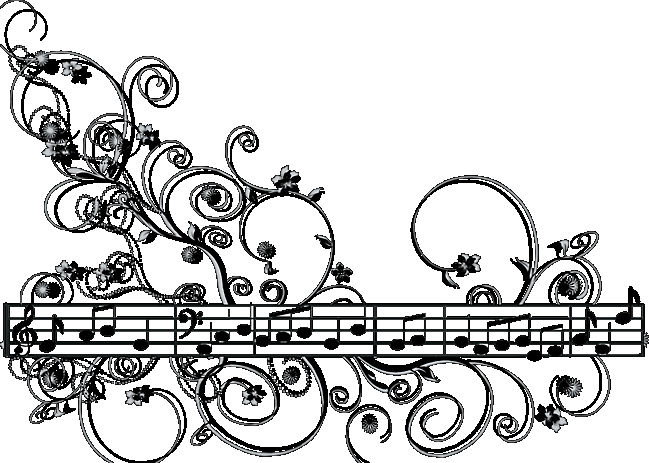 3.2. Обеспеченность методическими  материалами и средствами обучения и воспитания образовательной области «Художественно-эстетического развития» (музыкальная деятельность)Вид музыкальной деятельности   Учебно-методический комплекс1. Восприятие: 1.И.М. Каплунова, И.А.Новоскольцева. Программа музыкального воспитания детей дошкольноговозраста «Ладушки».1.И.М. Каплунова, И.А.Новоскольцева. Конспекты музыкальных занятий с аудиоприложением.Младшая, средняя, старшая, подготовительные группы.2. О.П. Радынова «Музыкальные шедевры». Авторская программа и методические рекомендации. –М., 1999.2. О.П. Радынова. Конспекты занятий и развлечений в 12 частях (2-х томах). – М., 2000.3. О.П. Радынова «Мы слушаем музыку» комплект из 7 cd дисков.4. Портреты русских и зарубежных композиторов5. Наглядно - иллюстративный материал:- сюжетные картины;- пейзажи (времена года);- комплект «Мир в картинках. Музыкальные инструменты»6. Музыкальный центр «Samsung».7. Мультимедийный проекторМладший дошкольный возраст 2. Пение: музыкально-слуховые представления1. «Птица и птенчики»2. «Мишка и мышка»3. «Чудесный мешочек»4. «Курица и цыплята»5. «Петушок большой и маленький»6. «Угадай-ка»7. «Кто как идет?»8. «Громко-тихо»Старший дошкольный возраст1. Музыкальное лото «Три кита музыки»2. «Лестница»3. «Музыкальная шкатулка»4. «Дирижёр»5. «На чем играю?»6. «Громко – тихо запоём»7. «Узнай какой инструмент»8. «Музыкальные загадки»- ладовое чувство Младший дошкольный возраст 1. «Куколка»2. «Солнышко и тучка»3. «Грустно-весело»4. «Жук»Старший дошкольный возраст1. «Грустно-весело»2. «Выполни задание»3. «Слушаем внимательно»- чувство ритмаМладший дошкольный возраст 1. «Прогулка»2. «Что делают дети»3. «Дети и дождик»»Старший дошкольный возраст1. «Ритмическое эхо»2. «Изобрази животного»3. «Определи по ритму»Вид музыкальной деятельности Наглядно-иллюстративный материал3. Музыкально-ритмические движения1. Топ-топ, каблучок.Танцы в детском саду И.М.Каплунова,И.А.Новоскольцева, И.В.Алексеева.2.Топ-топ, каблучок.Танцы в детском саду. И.М.Каплунова,И.А.Новоскольцева, И.В.Алексеева. 2СD диска.3. Разноцветные шарфы.4. Разноцветны платочки.5. Карнавальные костюмы: лиса, медведь, волк, заяц, белка, кошка, собака, тигр, сорока, красная шапочка.6. Маски-шапочки: лягушка, волк, лиса, коза, кошка, мышка, заяц, собака, медведь, белка, петух.4. Игра на детских музыкальных инструментахДетские музыкальные инструменты:1. Ударные инструменты:- бубен- барабан- деревянные ложки- трещотка- музыкальные молоточки- колокольчики- металлофон- маракас- металлофон2. Духовые инструменты:- свистульки- дудочка- губная гармошка3.3  Организация развивающей предметно-пространственной среды                    развития детей в музыкальной деятельностиРазвивающая среда музыкального зала соответствует требованиям СанПиН 2.4.1.3049-13, ФГОС ДО и программы «Детство»  и обеспечивает возможность общения и совместной деятельности детей и взрослых, двигательной активности детей.Музыкальный зал - среда эстетического развития, место постоянного общения ребенка с музыкой. Простор, яркость, красочность создают уют торжественной обстановки. Развивающая среда музыкального зала ДОУ по содержанию соответствует реализуемым программам, по насыщенности и разнообразию обеспечивает занятость каждого ребенка, эмоциональное благополучие и психологическую  комфортность.Принципы построения предметно-развивающей среды:дистанции, позиции при взаимодействии;активности, самостоятельности, творчества;стабильности - динамичности;эмоциональности, индивидуальной комфортности и эмоционального благополучия каждого ребенка и взрослого;сочетание привычных и неординарных элементов в эстетической организации среды;В зале созданы условия для нормального психосоциального развития детей:Спокойная и доброжелательная обстановка,Внимание к эмоциональным потребностям детей,Представление самостоятельности и независимости каждому ребенку,Представление возможности каждому ребенку самому выбрать себе партнера для общения,Созданы условия для развития и обученияХудожественно-эстетическая развивающая среда и оформление музыкального зала отвечает содержанию проводимого в немпраздника, способствовать развитию у детей художественно-эстетического вкуса, а также создавать у всех радостное настроение и,предвосхищать событие.Зал оснащен: аудиоаппаратурой (музыкальным центром), фортепиано, компьютером, современным нотным материалом, аудиокассетами,СD-дисками, пособиями и атрибутами, музыкальными игрушками и детскими музыкальными инструментами, музыкально-дидактическими играми, масками и костюмами для театральной деятельности. Имеется в наличии необходимый систематизированный дидактический, демонстрационный, раздаточный материал для обеспечения воспитательно-образовательного процесса.3.4. Методическая литература1. Зацепина «Методические рекомендации по музыкальному развитию детей» – М., 2007.2. Радынова О.П.Теория и методика музыкального воспитания детей дошкольного возраста. Феникс,2011г.3. Радынова О.П. и др. Музыкальное воспитание дошкольников. – М., 2000.4. Равчеева И.П. «Настольная книга музыкального руководителя» - «Учитель», Волгоград, 2014г.5. Ветлугина Н.А. Музыкальное развитие ребенка. – М., 1968.6. Ветлугина Н.А. Музыкальное воспитание в детском саду. – М., 1981.7. Методика музыкального воспитания в детском саду / Под. ред. Н. А. Ветлугиной. – М., 1989.8. - Программа музыкального воспитания детей дошкольного возраста «Ладушки» . И.М. Каплунова, И.А.Новоскольцева9. Ветлугина Н.А. Музыкальный букварь. – М., 1989.10. Ветлугина Н.А., Кенеман А.В. Теория и методика музыкального воспитания в детском саду. – М., 1983.11. Радынова О.П. Музыкальные шедевры. Авторская программа и методические рекомендации. – М., 2000.12. Радынова О.П. Слушаем музыку – М., 1990.13. Учите детей петь: песни и упражнения для развития голоса у детей 3 – 5 лет / сост. Т.Н. Орлова, С.И. Бекина. – М., 1986.14. Учите детей петь: песни и упражнения для развития голоса у детей 5 – 6 лет / сост. Т.Н. Орлова15. Учите детей петь: песни и упражнения для развития голоса у детей 6 – 7 лет / сост. Т.Н. Орлова, С.И. Бекина. – М., 1988.16. Музыка и движение. Упражнения, игры и пляски для детей 3 – 5 лет / авт. -сост. С.И. Бекина и др. – М., 1981.17. Музыка и движение. Упражнения, игры и пляски для детей 5 – 6 лет / авт. -сост. С.И. Бекина и др. – М., 1983.18. Музыка и движение. Упражнения, игры и пляски для детей 6 – 7 лет / авт. -сост. С.И. Бекина и др. – М., 1984.19. Ветлугина Н.А. Детский оркестр. - М., 1976.20. Кононова Н.Г. Обучение дошкольников игре на детских музыкальных инструментах. – М., 1990.21. Абелян Л.М. Забавное сольфеджо: Учебное пособие для детей дошкольного и младшего школьного возраста. – М., 2005.22. Кононова Н.Г. Музыкально-дидактические игры для дошкольников. – М., 1982.23. Петрова В.А. Музыкальные занятия с малышами. Книга для музыкального руководителя детского сада. – М., 200324. Макшанцева М. Детские забавы. Книга для воспитателя и музыкального руководителя детского сада. – М., 1991.25. Музыка в детском саду. Первая младшая группа. Песни, игры, пьесы / сост.   Ветлугина Н.А. и др. – М., 1990.26. Музыка в детском саду. Вторая младшая группа. Песни, игры, пьесы / сост.  Ветлугина Н.А. и др. – М., 1989.27. Музыка в детском саду. Средняя группа. Песни, игры, пьесы / сост.  Ветлугина Н.А. и др. – М., 1987.28. Музыка в детском саду. Старшая группа. Песни, игры, пьесы / сост. Ветлугина Н.А. и др. – М., 1986.29. Музыка в детском саду. Подготовительная к школе группа. Песни, игры, пьесы / сост. Ветлугина Н.А. и др. – М., 1985.                30. Топ-топ, каблучок. Танцы в детском саду. И.М.Каплунова,  И.А.Новоскольцева, И.В.Алексеева. С-П.,2005. Часть 1,2.Используемая литература:Майер А.А., Давыдова О.И. «Основная  образовательная  программа  дошкольного  образования: конструирование  и  реализация в ДОУ», Методическое  пособие. СПб.: ООО Издательство Детство - Пресс, 2011.-288с.Г.Г.Григорьева «Федеративные  государственные  требования  к  структуре  основной  общеобразовательной  программы  дошкольного образования и   условиям  ее  реализации»  М.: Мозаика – Синтез, 2013. – 64с.Е.А. Лысова, Е.А. Луценко  Музыка. Планирование  работы  по  освоению  образовательной  области «Музыка»  по  программе  «Детство» Волгоград:  Издательство «Учитель»  2013.-58с.№п/пСодержание стр.1Целевой раздел1.1Пояснительная записка51.2.Задачи  реализации  Программы51.3.Цели  и  задачи реализации образовательной  области«Художественно-эстетическое развитие»  (музыкальная  деятельность)51.4.Принципы и подходы  к  реализации образовательной области  «Художественно-эстетическое развитие» (музыкальная деятельность)61.5. Возрастные особенности детей71.6.Планируемые результаты освоения детьми содержания образовательной области «Художественно-эстетическое развитие» (музыкальная деятельность) основной общеобразовательной программы – образовательной программы дошкольного образования101.7Учет индивидуальных траекторий развития детей при прогнозировании планируемых результатов.121.8Педагогическая диагностика (оценка индивидуального развития детей)142Содержательный раздел2.1Образовательная деятельность в соответствии с направлениями развития ребенка.192.2. Формы, способы, методы, и средства реализации программы с учетом возрастных и индивидуальных особенностей. 242.3.Методы и средства реализации Программы282.1.2Формы работы по реализации задач по видам музыкальной деятельности 2 - 3 года.332.1.3Формы работы по реализации задач по видам музыкальной деятельности 3 – 4 года.382.1.4Формы работы по реализации задач по видам музыкальной деятельности 4 – 5 лет. 442.1.5Формы работы по реализации задач по видам музыкальной деятельности 5 – 6 лет.502.1.6Формы работы по реализации задач по видам музыкальной деятельности 6 – 7 лет.562.2Перспективное планирование занятий по музыкальному развитию.642.2.1Перспективное планирование в 1 младшей группе.642.2.2Перспективное планирование во 2 младшей группе.782.2.3Перспективное планирование в средней группе.912.2.4Перспективное планирование в старшей группе.1022.2.5Перспективное планирование в подготовительной к школе группе.1102.34.     Особенности взаимодействия с семьями воспитанников в ходе освоения детьми  обр    ообразовательной области «Художественно-эстетическое развитие» (музыкальная  деятельность)1183Организационный раздел3.1               Модель организации процесса развития детей в музыкальной  Деятел   деятельности.н1223.1.2Особенности традиционных событий, праздников, мероприятий.1225.3	3.1.3График праздников (обязательная часть).123График  праздников, развлечений, викторин, конкурсов (часть,формируемая  участниками образовательных отношений)1253.2Обеспе  Обеспеченность методическими материалами и средствами обучения ивоспитания образовательной области  «Художественно-эстетического развитие»   (музыкальная деятельность)127    3.3Организация развивающей предметно-пространственной среды развития детей в музыкальной деятельности.129Методическая литература.131ГруппаВозрастДлительность занятия (минут)1 Младшаяс 2 до 3лет102 Младшаяс 3 до 4 лет15Средняяс  4 до 5 лет20Старшаяс 5 до 6 лет25Подготовительная  к школе группас 6 до 7 лет30Возрастные группыКоличество  в неделюКоличество  в  месяцКоличество в годПервая   младшая группа2872Вторая младшая группа2872Средняя группа2872Старшая группа2872Подготовительная группа28721младшая  группа2 младшая  группаСредняя группаСтаршая группаПодготовительная  к  школе группаИспытывает чувство радости от процесса и результата художественной деятельности, стремится поделиться радостью со взрослыми и детьми.  Ребенок участвует в несложных танцах, хороводах под музыку, некоторые движения может выполнять в паре с другим ребенком, двигается в соответствии с характером музыки. Выполняет движения в соответствии с изменением характера или сменой частей му-зыки, ритмично исполняет элементарные плясовые движения.  Прислушивается, когда звучит веселая, подвижная музыка, не может устоять, чтобы не двигаться под нее. Умеет выполнять некоторые образные движения, требующие гибкости и пластичности.  Любит играть на шумовых музыкальных инструментах, знает основные исполни-тельские приемы, может исполнить простейшие ритмы с речевой поддержкой, затем и без нее; способен исполнить в шумовом оркестре несложные партии.  Проявляет интерес, когда звучит красивая музыка; способен слушать несложные пьесы вне движения и игры продолжительностью 15-20 секунд. Любит петь, имеет сформированные базовые вокально-хоровые навыки; передает интонации несложных мелодий, поет слаженно.  Музыкально эрудирован, имеет представления о жанрах музыки.  Согласует движения с метроритмом и формой музыкального произведения; может выполнять перестроения в пространстве по показу взрослого, а также ориентируясь на схему танца.  Любит музицирование на инструментах, знает названия основных из них, может играть небольшую импровизацию на шумовом инструментеЛюбит музыку, проявляет устойчивый интерес к различным видам музыкального творчества; любит петь, с удовольствием исполняет песни в свободной игровой деятельности, сочетая пение, игру, движение.  Музыкально эрудирован, имеет представления о жанрах и направлениях классической и народной музыки, творчестве разных композиторов.  Имеет сформированную потребность к игре на инструментах, может самостоятельно организовать детей для совместной игры на инструментах.  Любит танцевать и двигаться под музыку. Имеет хорошо сформированное чувство ритма; исполняет сложные по координации музыкально-ритмические движения. Владеет различными элементами народных и современных танцев, исполняет композиции с различными атрибутами. Направления развития иобразования детей(далее - образовательные области):Направления развития иобразования детей(далее - образовательные области):Направления развития иобразования детей(далее - образовательные области):Направления развития иобразования детей(далее - образовательные области):Направления развития иобразования детей(далее - образовательные области):Формы работыФормы работыФормы работы                                       Младший дошкольный               Средний дошкольный                Старший дошкольный                                                   возраст                                             возраст                                      возраст                                           от2-х до4-х лет                                   от4-х до5 лет                             от5-до 8 лет                                       Младший дошкольный               Средний дошкольный                Старший дошкольный                                                   возраст                                             возраст                                      возраст                                           от2-х до4-х лет                                   от4-х до5 лет                             от5-до 8 лет                                       Младший дошкольный               Средний дошкольный                Старший дошкольный                                                   возраст                                             возраст                                      возраст                                           от2-х до4-х лет                                   от4-х до5 лет                             от5-до 8 лет                                       Младший дошкольный               Средний дошкольный                Старший дошкольный                                                   возраст                                             возраст                                      возраст                                           от2-х до4-х лет                                   от4-х до5 лет                             от5-до 8 лет                                       Младший дошкольный               Средний дошкольный                Старший дошкольный                                                   возраст                                             возраст                                      возраст                                           от2-х до4-х лет                                   от4-х до5 лет                             от5-до 8 лет                                       Младший дошкольный               Средний дошкольный                Старший дошкольный                                                   возраст                                             возраст                                      возраст                                           от2-х до4-х лет                                   от4-х до5 лет                             от5-до 8 лет                                       Младший дошкольный               Средний дошкольный                Старший дошкольный                                                   возраст                                             возраст                                      возраст                                           от2-х до4-х лет                                   от4-х до5 лет                             от5-до 8 лет                                       Младший дошкольный               Средний дошкольный                Старший дошкольный                                                   возраст                                             возраст                                      возраст                                           от2-х до4-х лет                                   от4-х до5 лет                             от5-до 8 летСоциально-коммуникативное Познавательное развитиеРечевое развитиеХудожественное –эстетическое развитие  Игровое упражнение  Индивидуальная игра  Совместная с воспитателем игра  Совместная со сверстниками игра (парная, в малой группе)  Игра  Чтение  Беседа  Наблюдение  Рассматривание  Чтение  Педагогическая ситуация  Праздник  Экскурсия  Ситуация морального выбора  Поручение  Рассматривание  Наблюдение  Конструирование.  Развивающая игра  Рассказ  Беседа  Дидактическая игра  Рассматривание  Игровая ситуация  Дидактическая игра  Ситуация общения. Беседа (в том числе в процессе наблюдения за объектами природы, трудом взрослых).  Хороводная игра с пением  Чтение  Обсуждение  Рассказ  Игра  Рассматривание эстетически привлекательных предметов  Игра  Слушание соответствующей возрасту народной, классической, детской музыки  Музыкально-дидактическая игра  Разучивание музыкальных игр и танцев  Совместное пение  Игровое упражнение  Индивидуальная игра  Совместная с воспитателем игра  Совместная со сверстниками игра (парная, в малой группе)  Игра  Чтение  Беседа  Наблюдение  Рассматривание  Чтение  Педагогическая ситуация  Праздник  Экскурсия  Ситуация морального выбора  Поручение  Рассматривание  Наблюдение  Конструирование.  Развивающая игра  Рассказ  Беседа  Дидактическая игра  Рассматривание  Игровая ситуация  Дидактическая игра  Ситуация общения. Беседа (в том числе в процессе наблюдения за объектами природы, трудом взрослых).  Хороводная игра с пением  Чтение  Обсуждение  Рассказ  Игра  Рассматривание эстетически привлекательных предметов  Игра  Слушание соответствующей возрасту народной, классической, детской музыки  Музыкально-дидактическая игра  Разучивание музыкальных игр и танцев  Совместное пение  Игровое упражнение  Совместная с воспитателем игра  Совместная со Игра  Чтение  Беседа  Наблюдение  Рассматривание  Чтение  Педагогическая ситуация  Праздник  Экскурсия Ситуация морального выбора  Совместные действия  Дежурство.  Рассматривание.  Просмотр мультфильмов, видеофильмов, телепередач  Рассматривание  Наблюдение  Конструирование.  Развивающая игра  Экскурсия  Рассказ  Беседа  Игра-экспериментирование Исследовательская деятельность  Ситуативный разговор  Интегративная деятельность  Проблемная ситуация  Рассматривание  Игровая ситуация  Дидактическая игра  Ситуация общения. Беседа (в том числе в процессе наблюдения за объектами природы, трудом взрослых).  Интегративная деятельность  Хороводная игра с пением  Игра-драматизация  Чтение  Обсуждение  Рассказ  Игра  Разговор с детьми  Использование различных видов театра  Рассматривание эстетически привлекательных предметов  Игра  Организация выставок Изготовление украшений для группового помещения к праздникам, предметов для игры, сувениров, предметов для познавательно-исследовательской деятельности.  Создание макетов, коллекций и их оформление  Рассматривание эстетически привлекательных предметов Изготовление украшений  Слушание соответствующей возрасту народной, классической, детской музыки Экспериментирование со звуками  Музыкально-дидактическая игра Игровое упражнение  Совместная с воспитателем игра  Совместная со Игра  Чтение  Беседа  Наблюдение  Рассматривание  Чтение  Педагогическая ситуация  Праздник  Экскурсия Ситуация морального выбора  Совместные действия  Дежурство.  Рассматривание.  Просмотр мультфильмов, видеофильмов, телепередач  Рассматривание  Наблюдение  Конструирование.  Развивающая игра  Экскурсия  Рассказ  Беседа  Игра-экспериментирование Исследовательская деятельность  Ситуативный разговор  Интегративная деятельность  Проблемная ситуация  Рассматривание  Игровая ситуация  Дидактическая игра  Ситуация общения. Беседа (в том числе в процессе наблюдения за объектами природы, трудом взрослых).  Интегративная деятельность  Хороводная игра с пением  Игра-драматизация  Чтение  Обсуждение  Рассказ  Игра  Разговор с детьми  Использование различных видов театра  Рассматривание эстетически привлекательных предметов  Игра  Организация выставок Изготовление украшений для группового помещения к праздникам, предметов для игры, сувениров, предметов для познавательно-исследовательской деятельности.  Создание макетов, коллекций и их оформление  Рассматривание эстетически привлекательных предметов Изготовление украшений  Слушание соответствующей возрасту народной, классической, детской музыки Экспериментирование со звуками  Музыкально-дидактическая игра Индивидуальная игра.  Совместная с воспитателем игра.  Совместная со сверстниками игра  Игра  Чтение  Беседа  Наблюдение  Педагогическая ситуация.  Экскурсия  Ситуация морального выбора.  Проектная деятельность  Интегративная деятельность  Праздник  Совместные действия  Проектная деятельность  Экспериментирование  Поручение и задание  Дежурство.  Совместная деятельность взрослого и детей тематического   характера Создание коллекций  Проектная деятельность Исследовательская деятельность.  Конструирование  Экспериментирование  Развивающая игра  Наблюдение  Проблемная ситуация  Рассказ  Беседа  Интегративная деятельность  Экскурсии  Коллекционирование  Моделирование  Реализация проекта  Игры с правилами  Чтение.  Беседа  Рассматривание  Решение проблемных ситуаций.  Разговор с детьми  Игра  Проектная деятельность Создание коллекций  Интегративная деятельность  Обсуждение.  Рассказ.  Инсценирование  Ситуативный разговор с детьми  Сочинение загадок  Проблемная ситуация  Использование различных видов театра Изготовление украшений для группового помещения к праздникам, предметов для игры, сувениров, предметов для познавательно-исследовательской деятельности.  Создание макетов, коллекций и их оформление  Рассматривание эстетически привлекательных предметов  Проектная деятельность  Проблемная ситуация Ранний возраст( 2-3 года)для детей дошкольного возраста(3 года - 8 лет) предметная деятельность и игры с составными и динамическими игрушками  экспериментирование с материалами и веществами (песок, вода, тесто и пр.),  общение с взрослым и совместные игры со сверстниками под руководством взрослого,  самообслуживание и действия с бытовыми предметами-орудиями (ложка, совок, лопатка и пр.),  восприятие смысла музыки, сказок, стихов, рассматривание картинок, двигательная активность;  игровая, включая сюжетно-ролевую игру, игру с правилами и другие виды игры,  коммуникативная (общение и взаимодействие со взрослыми и сверстниками),  познавательно-исследовательская (исследования объектов окружающего мира и экспериментирования с ними),  восприятие художественной литературы и фольклора,  самообслуживание и элементарный бытовой труд (в помещении и на улице),  конструирование из разного материала, включая конструкторы, модули, бумагу, природный и иной материал,  изобразительная (рисование, лепка, аппликация),  музыкальная (восприятие и понимание смысла музыкальных произведений, пение, музыкально-ритмические движения, игры на детских музыкальных инструментах); двигательная (овладение основными движениями) формы активности ребенка. Методы Методы СредстваСоциально-коммуникативное развитие І группа методов – формирование представлений, суждений, оценок: решение маленьких логических задач, оценок; приучение к размышлению, эвристические беседы; беседы на этические темы; чтение художественной литературы; рассматривание иллюстраций; рассказывание и обсуждение картин, иллюстраций; просмотр телепередач, диафильмов, видеофильмов; задачи на решение коммуникативных ситуаций; придумывание сказок.  ІІ группа методов – создание у детей практического опыта: приучение к положительным формам общественного поведения; показ действий; пример взрослого и детей; целенаправленное наблюдение; организация интересной деятельности (общественно-полезный характер); разыгрывание коммуникативных ситуаций; создание контрольных педагогических ситуаций.  формирование бытовых и гигиенических умений;  окружающие ребенка продукты материальной культуры;  элементы духовной культуры;  стиль и содержание общения;  последовательное приобщение ребенка к многочисленным видам и типам отношений в основных сферах его жизнедеятельности – общении, игре, познании, предметно-практической и продуктивной деятельности Познавательное развитиеРечевое развитиеХудожественно-эстетическое развитиеФизическое развитие1. Наглядные Наблюдение Кратковременные Длительные Определение состояния предмета по отдельным признакам Восстановление картины целого по отдельным признакам Рассматривание картин, демонстрация фильмов 2. Практические Игра  Дидактические игры: предметные, настольно-печатные, словесные игровые упражнения и игры-занятия  Подвижные игры  Творческие игры (в т.ч. строительные) Труд в природе  Индивидуальные поручения  Коллективный труд Элементарные опыты 3. Словесные  Рассказ  Беседа  Чтение 4. Методы, повышающие познавательную активность  Элементарный анализ  Сравнение по контрасту и подобию, сходству  Группировка и классификация  Моделирование и конструирование  Ответы на вопросы детей  Приучение к самостоятельному поиску ответов на вопросы 5. Методы, вызывающие эмоциональную активность  Воображаемая ситуация  Придумывание сказок  Игры- драматизации  Сюрпризные моменты и элементы новизны Юмор и шутка Сочетание разнообразных средств на одном занятии І группа методов – наглядные: непосредственное наблюдение и его разновидности (наблюдение в природе, экскурсии); опосредованное наблюдение (изобразительная наглядность: рассматривание игрушек и картин, рассказывание по игрушкам и картинам).  ІІ группа методов – словесные: чтение и рассказывание художественных произведений; заучивание наизусть; пересказ; обобщающая беседа; рассказывание без опоры на наглядный материал.  ІІІ группа методов – практические: дидактические игры; игры-драматизации; инсценировки; дидактические упражнения; пластические этюды; хороводные игры. Методы эстетического воспитания: - метод пробуждения ярких эстетических эмоций и переживаний с целью овладения даром сопереживания; - метод побуждения к сопереживанию, эмоциональной отзывчивости на прекрасное в окружающем мире; - метод эстетического убеждения; - метод сенсорного насыщения (без сенсорной основы немыслимо приобщение детей к художественной культуре); - метод эстетического выбора («убеждения красотой»), направленный на формирование эстетического вкуса; - метод разнообразной художественной практики; - метод сотворчества (с педагогом, народным мастером, художником, сверстниками); - метод нетривиальных (необыденных) творческих ситуаций, пробуждающих интерес к художественной деятельности; - метод эвристических и поисковых ситуаций.  Методы музыкального развития: - наглядный: сопровождение музыкального ряда изобразительным, показ движений; - словесный: беседы о различных музыкальных жанрах; - словесно-слуховой: пение; - слуховой: слушание музыки; - игровой: музыкальные игры; -практический: разучивание песен, танцев, воспроизведение мелодий. Наглядно-зрительные – показ физических упражнений, использование наглядных пособий, имитация, зрительные ориентиры.  Словесные – объяснения, пояснения, указания; подача команд, распоряжений, сигналов; вопросы к детям; образный сюжетный рассказ, беседа; словесная инструкция.  Практические – повторение упражнений без изменения и с изменениями; проведение упражнений в игровой форме; проведение упражнений в соревновательной формеДемонстрационные и раздаточные; визуальные, аудийные, аудиовизуальные; естественные и искусственные. Натуральные предметы для исследования и образно-символический материал, в том числе макеты, карты, модели, картины  и др. Общение взрослых и детей Культурная языковая среда  Обучение родной речи в организованной образовательной деятельности  Художественная литература  Изобразительное искусство  Образовательная деятельность по другим разделам программы эстетическое общение – средство эстетического воспитания, направленное на то, чтобы заинтересовать детей, развить в них активность, пробудить в каждом ребенке веру в его творческие способности;  природа: имеет огромные возможности для понимания детьми богатства мира, в котором живут;  искусство (музыка, литература, театр, произведения художественно-декоративного творчества) способствует формированию органов чувств, установленных на восприятие отдельных видов искусства, формирует эстетический вкус;  окружающая предметная среда повышает активность, творческий характер художественно-эстетической деятельности дошкольников, ее результативность;  самостоятельная художественная деятельность детей (музыкальная, изобразительная, художественно-игровая) представляет собой средство и процесс формирования у детей способности чувствовать, понимать и любить искусство, развития потребности в художественно-творческой деятельности, формирование мировосприятия ребенка средствами искусства;  разнообразные виды игр: дидактические, подвижные, сюжетно-ролевые, игры-драматизации и др.;  разные виды труда детей способствуют формированию представлений о красоте бытия и радости ее создания. Двигательная активность, занятия физкультурой  Эколого-природные факторы (солнце, воздух, вода)  Психологические факторы (гигиена сна, питания, занятий) Формы работыФормы работыФормы работыФормы работыРежимные моменты Совместная деятельность педагога с детьмиСамостоятельная деятельность детейСовместная деятельность с семьейФормы организации детейФормы организации детейФормы организации детейФормы организации детейИндивидуальныеПодгрупповыеГрупповыеПодгрупповыеИндивидуальные Индивидуальные ПодгрупповыеГрупповыеПодгрупповыеИндивидуальныеИспользование музыки:-на утренней гимнастике и физкультурных занятиях;- на музыкальных занятиях;- во время умывания- на других занятиях (ознакомление с окружающим миром, развитие речи, изобразительная деятельность)- во время  прогулки (в теплое время) - в сюжетно-ролевых играх- перед дневным сном- при пробуждении- на праздниках и развлеченияхЗанятия Праздники, развлеченияМузыка в повседневной жизни: -Другие занятия-Театрализованная деятельность-Слушание музыкальных сказок, -Просмотр мультфильмов, фрагментов детских музыкальных фильмов- рассматривание картинок, иллюстраций в детских книгах, репродукций, предметов окружающей действительности;Создание условий для самостоятельной музыкальной деятельности в группе: подбор музыкальных инструментов (озвученных и не озвученных), музыкальных игрушек, театральных кукол, атрибутов для ряженья, ТСО.Экспериментирование со звуками, используя музыкальные игрушки и шумовые инструментыИгры в «праздники», «концерт»Консультации для родителейРодительские собранияИндивидуальные беседыСовместные праздники, развлечения в ДОУ (включение родителей в праздники и подготовку к ним)Театрализованная деятельность (концерты родителей для детей, совместные выступления детей и родителей, совместные театрализованные представления, оркестр)Открытые музыкальные занятия для родителейОказание помощи родителям по созданию предметно-музыкальной среды в семьеПрослушивание аудиозаписей с просмотром соответствующих картинок, иллюстрацийФормы работыФормы работыФормы работыФормы работыРежимные моменты Совместная деятельность педагога с детьмиСамостоятельная деятельность детейСовместная деятельность с семьейФормы организации детейФормы организации детейФормы организации детейФормы организации детейИндивидуальныеПодгрупповыеГрупповыеПодгрупповыеИндивидуальные Индивидуальные ПодгрупповыеГрупповыеПодгрупповыеИндивидуальныеИспользование пения:- на музыкальных занятиях;- во время умывания- на других занятиях - во время  прогулки (в теплое время) - в сюжетно-ролевых играх-в театрализованной деятельности- на праздниках и развлеченияхЗанятия Праздники, развлеченияМузыка в повседневной жизни:-Театрализованная деятельность-пение знакомых песен во время игр, прогулок в теплую погоду- Подпевание и пение знакомых песенок, полёвок при рассматривании картинок, иллюстраций в детских книгах, репродукций, предметов окружающей действительностиСоздание условий для самостоятельной музыкальной деятельности в группе: подбор музыкальных инструментов (озвученных и не озвученных), музыкальных игрушек, макетов инструментов, театральных кукол, атрибутов для ряженья, элементов костюмов различных персонажей. ТСОСоздание предметной среды, способствующей проявлению у детей: -песенного творчества(сочинение грустных и веселых мелодий),Музыкально-дидактические игрыСовместные праздники, развлечения в ДОУ (включение родителей в праздники и подготовку к ним)Театрализованная деятельность (концерты родителей для детей, шумовой оркестр)Открытые музыкальные занятия для родителейСоздание наглядно-педагогической пропаганды для родителей (стенды, папки или ширмы-передвижки)Оказание помощи родителям по созданию предметно-музыкальной среды в семьеСовместное подпевание и пение знакомых песенок, попевок при рассматривании картинок, иллюстраций в детских книгах, репродукций, предметов окружающей действительности.Формы работыФормы работыФормы работыФормы работыРежимные моменты Совместная деятельность педагога с детьмиСамостоятельная деятельность детейСовместная деятельность с семьейФормы организации детейФормы организации детейФормы организации детейФормы организации детейИндивидуальныеПодгрупповыеГрупповыеПодгрупповыеИндивидуальные Индивидуальные ПодгрупповыеГрупповыеПодгрупповыеИндивидуальныеИспользование музыкально-ритмических движений:-на утренней гимнастике и физкультурных занятиях;- на музыкальных занятиях;- на других занятиях - во время  прогулки - в сюжетно-ролевых играх- на праздниках и развлеченияхЗанятия Праздники, развлеченияМузыка в повседневной жизни:-Театрализованная деятельность-Игры, хороводы - Празднование дней рожденияСоздание условий для самостоятельной музыкальной деятельности в группе: подбор музыкальных инструментов, музыкальных игрушек, макетов инструментов, хорошо иллюстрированных «нотных тетрадей по песенному репертуару», атрибутов для театрализации, элементов костюмов различных персонажей, атрибутов для самостоятельного танцевального творчества (ленточки, платочки, косыночки и т.д.). ТСО Создание для детей игровых творческих ситуаций (сюжетно-ролевая игра), способствующих активизации выполнения движений, передающих характер изображаемых животных.Стимулирование самостоятельного выполнения танцевальных движений под плясовые мелодииСовместные праздники, развлечения в ДОУ (включение родителей в праздники и подготовку к ним)Театрализованная деятельность (концерты родителей для детей, совместные выступления детей и родителей, совместные театрализованные представления, шумовой оркестр)Открытые музыкальные занятия для родителейСоздание наглядно-педагогической пропаганды для родителей (стенды, папки или ширмы-передвижки)Создание музея любимого композитораОказание помощи родителям по созданию предметно-музыкальной среды в семьеПосещения детских музыкальных театровФормы работыФормы работыФормы работыФормы работыРежимные моменты Совместная деятельность педагога с детьмиСамостоятельная деятельность детейСовместная деятельность с семьейФормы организации детейФормы организации детейФормы организации детейФормы организации детейИндивидуальныеПодгрупповыеГрупповыеПодгрупповыеИндивидуальные Индивидуальные ПодгрупповыеГрупповыеПодгрупповыеИндивидуальные- на музыкальных занятиях;- на других занятиях - во время  прогулки - в сюжетно-ролевых играх- на праздниках и развлеченияхЗанятия Праздники, развлеченияМузыка в повседневной жизни:-Театрализованная деятельность-Игры с элементами  аккомпанемента- Празднование дней рожденияСоздание условий для самостоятельной музыкальной деятельности в группе: подбор музыкальных инструментов, музыкальных игрушек, макетов инструментов, хорошо иллюстрированных «нотных тетрадей по песенному репертуару», театральных кукол, атрибутов для ряженья, элементов костюмов различных персонажей. ТСОИгра на шумовых музыкальных инструментах; экспериментирование со звуками,Музыкально-дидактические игрыСовместные праздники, развлечения в ДОУ (включение родителей в праздники и подготовку к ним)Театрализованная деятельность (концерты родителей для детей, совместные выступления детей и родителей, совместные театрализованные представления, шумовой оркестр)Открытые музыкальные занятия для родителейСоздание наглядно-педагогической пропаганды для родителей (стенды, папки или ширмы-передвижки)Оказание помощи родителям по созданию предметно-музыкальной среды в семьеПосещения детских музыкальных театровСовместный ансамбль, оркестрФормы работыФормы работыФормы работыФормы работыРежимные моменты Совместная деятельность педагога с детьмиСамостоятельная деятельность детейСовместная деятельность с семьейФормы организации детейФормы организации детейФормы организации детейФормы организации детейИндивидуальныеПодгрупповыеГрупповыеПодгрупповыеИндивидуальные Индивидуальные ПодгрупповыеГрупповыеПодгрупповыеИндивидуальные- на музыкальных занятиях;- на других занятиях - во время  прогулки - в сюжетно-ролевых играх- на праздниках и развлеченияхЗанятия Праздники, развлеченияВ повседневной жизни:-Театрализованная деятельность-Игры - Празднование дней рожденияСоздание условий для самостоятельной музыкальной деятельности в группе: подбор музыкальных инструментов (озвученных и не озвученных), музыкальных игрушек, театральных кукол, атрибутов для ряженья, ТСО.Экспериментирование со звуками, используя музыкальные игрушки и шумовые инструментыИгры в «праздники», «концерт»Создание предметной среды, способствующей проявлению у детей песенного, игрового творчества, музицированияМузыкально-дидактические игрыСовместные праздники, развлечения в ДОУ (включение родителей в праздники и подготовку к ним)Театрализованная деятельность (концерты родителей для детей, совместные выступления детей и родителей, совместные театрализованные представления, шумовой оркестр)Открытые музыкальные занятия для родителейСоздание наглядно-педагогической пропаганды для родителей (стенды, папки или ширмы-передвижки)Оказание помощи родителям по созданию предметно-музыкальной среды в семьеПосещения детских музыкальных театровФормы работыФормы работыФормы работыФормы работыРежимные моменты Совместная деятельность педагога с детьмиСамостоятельная деятельность детейСовместная деятельность с семьейФормы организации детейФормы организации детейФормы организации детейФормы организации детейИндивидуальныеПодгрупповыеГрупповыеПодгрупповыеИндивидуальные Индивидуальные ПодгрупповыеГрупповыеПодгрупповыеИндивидуальныеИспользование музыки:-на утренней гимнастике и физкультурных занятиях;- на музыкальных занятиях;- во время умывания- на других занятиях (ознакомление с окружающим миром, развитие речи, изобразительная деятельность)- во время  прогулки (в теплое время) - в сюжетно-ролевых играх- перед дневным сном- при пробуждении- на праздниках и развлеченияхЗанятия Праздники, развлеченияМузыка в повседневной жизни: -Другие занятия-Театрализованная деятельность-Слушание музыкальных сказок, -Просмотр мультфильмов, фрагментов детских музыкальных фильмов- рассматривание картинок, иллюстраций в детских книгах, репродукций, предметов окружающей действительности;Создание условий для самостоятельной музыкальной деятельности в группе: подбор музыкальных инструментов (озвученных и не озвученных), музыкальных игрушек, театральных кукол, атрибутов для ряженья, ТСО.Экспериментирование со звуками, используя музыкальные игрушки и шумовые инструментыИгры в «праздники», «концерт»Консультации для родителейРодительские собранияИндивидуальные беседыСовместные праздники, развлечения в ДОУ (включение родителей в праздники и подготовку к ним)Театрализованная деятельность (концерты родителей для детей, совместные выступления детей и родителей, совместные театрализованные представления, оркестр)Открытые музыкальные занятия для родителейОказание помощи родителям по созданию предметно-музыкальной среды в семьеПрослушивание аудиозаписей с просмотром соответствующих картинок, иллюстрацийФормы работыФормы работыФормы работыФормы работыРежимные моменты Совместная деятельность педагога с детьмиСамостоятельная деятельность детейСовместная деятельность с семьейФормы организации детейФормы организации детейФормы организации детейФормы организации детейИндивидуальныеПодгрупповыеГрупповыеПодгрупповыеИндивидуальные Индивидуальные ПодгрупповыеГрупповыеПодгрупповыеИндивидуальныеИспользование пения:- на музыкальных занятиях;- во время умывания- на других занятиях - во время  прогулки (в теплое время) - в сюжетно-ролевых играх-в театрализованной деятельности- на праздниках и развлеченияхЗанятия Праздники, развлеченияМузыка в повседневной жизни:-Театрализованная деятельность-пение знакомых песен во время игр, прогулок в теплую погоду- Подпевание и пение знакомых песенок, полёвок при рассматривании картинок, иллюстраций в детских книгах, репродукций, предметов окружающей действительностиСоздание условий для самостоятельной музыкальной деятельности в группе: подбор музыкальных инструментов (озвученных и не озвученных), музыкальных игрушек, макетов инструментов, театральных кукол, атрибутов для ряженья, элементов костюмов различных персонажей. ТСОСоздание предметной среды, способствующей проявлению у детей: -песенного творчества(сочинение грустных и веселых мелодий),Музыкально-дидактические игрыСовместные праздники, развлечения в ДОУ (включение родителей в праздники и подготовку к ним)Театрализованная деятельность (концерты родителей для детей, шумовой оркестр)Открытые музыкальные занятия для родителейСоздание наглядно-педагогической пропаганды для родителей (стенды, папки или ширмы-передвижки)Оказание помощи родителям по созданию предметно-музыкальной среды в семьеСовместное подпевание и пение знакомых песенок, попевок при рассматривании картинок, иллюстраций в детских книгах, репродукций, предметов окружающей действительностиФормы работыФормы работыФормы работыФормы работыРежимные моменты Совместная деятельность педагога с детьмиСамостоятельная деятельность детейСовместная деятельность с семьейФормы организации детейФормы организации детейФормы организации детейФормы организации детейИндивидуальныеПодгрупповыеГрупповыеПодгрупповыеИндивидуальные Индивидуальные ПодгрупповыеГрупповыеПодгрупповыеИндивидуальныеИспользование музыкально-ритмических движений:-на утренней гимнастике и физкультурных занятиях;- на музыкальных занятиях;- на других занятиях - во время  прогулки - в сюжетно-ролевых играх- на праздниках и развлеченияхЗанятия Праздники, развлеченияМузыка в повседневной жизни:-Театрализованная деятельность-Игры, хороводы - Празднование дней рожденияСоздание условий для самостоятельной музыкальной деятельности в группе: подбор музыкальных инструментов, музыкальных игрушек, макетов инструментов, хорошо иллюстрированных «нотных тетрадей по песенному репертуару», атрибутов для театрализации, элементов костюмов различных персонажей, атрибутов для самостоятельного танцевального творчества (ленточки, платочки, косыночки и т.д.). ТСО Создание для детей игровых творческих ситуаций (сюжетно-ролевая игра), способствующих активизации выполнения движений, передающих характер изображаемых животных.Стимулирование самостоятельного выполнения танцевальных движений под плясовые мелодииСовместные праздники, развлечения в ДОУ (включение родителей в праздники и подготовку к ним)Театрализованная деятельность (концерты родителей для детей, совместные выступления детей и родителей, совместные театрализованные представления, шумовой оркестр)Открытые музыкальные занятия для родителейСоздание наглядно-педагогической пропаганды для родителей (стенды, папки или ширмы-передвижки)Создание музея любимого композитораОказание помощи родителям по созданию предметно-музыкальной среды в семьеПосещения детских музыкальных театровФормы работыФормы работыФормы работыФормы работыРежимные моменты Совместная деятельность педагога с детьмиСамостоятельная деятельность детейСовместная деятельность с семьейФормы организации детейФормы организации детейФормы организации детейФормы организации детейИндивидуальныеПодгрупповыеГрупповыеПодгрупповыеИндивидуальные Индивидуальные ПодгрупповыеГрупповыеПодгрупповыеИндивидуальные- на музыкальных занятиях;- на других занятиях - во время  прогулки - в сюжетно-ролевых играх- на праздниках и развлеченияхЗанятия Праздники, развлеченияМузыка в повседневной жизни:-Театрализованная деятельность-Игры с элементами  аккомпанемента- Празднование дней рожденияСоздание условий для самостоятельной музыкальной деятельности в группе: подбор музыкальных инструментов, музыкальных игрушек, макетов инструментов, хорошо иллюстрированных «нотных тетрадей по песенному репертуару», театральных кукол, атрибутов для ряженья, элементов костюмов различных персонажей. ТСОИгра на шумовых музыкальных инструментах; экспериментирование со звуками,Музыкально-дидактические игрыСовместные праздники, развлечения в ДОУ (включение родителей в праздники и подготовку к ним)Театрализованная деятельность (концерты родителей для детей, совместные выступления детей и родителей, совместные театрализованные представления, шумовой оркестр)Открытые музыкальные занятия для родителейСоздание наглядно-педагогической пропаганды для родителей (стенды, папки или ширмы-передвижки)Оказание помощи родителям по созданию предметно-музыкальной среды в семьеПосещения детских музыкальных театровСовместный ансамбль, оркестрФормы работыФормы работыФормы работыФормы работыРежимные моменты Совместная деятельность педагога с детьмиСамостоятельная деятельность детейСовместная деятельность с семьейФормы организации детейФормы организации детейФормы организации детейФормы организации детейИндивидуальныеПодгрупповыеГрупповыеПодгрупповыеИндивидуальные Индивидуальные ПодгрупповыеГрупповыеПодгрупповыеИндивидуальные- на музыкальных занятиях;- на других занятиях - во время  прогулки - в сюжетно-ролевых играх- на праздниках и развлеченияхЗанятия Праздники, развлеченияВ повседневной жизни:-Театрализованная деятельность-Игры - Празднование дней рожденияСоздание условий для самостоятельной музыкальной деятельности в группе: подбор музыкальных инструментов (озвученных и не озвученных), музыкальных игрушек, театральных кукол, атрибутов для ряженья, ТСО.Экспериментирование со звуками, используя музыкальные игрушки и шумовые инструментыИгры в «праздники», «концерт»Создание предметной среды, способствующей проявлению у детей песенного, игрового творчества, музицированияМузыкально-дидактические игрыСовместные праздники, развлечения в ДОУ (включение родителей в праздники и подготовку к ним)Театрализованная деятельность (концерты родителей для детей, совместные выступления детей и родителей, совместные театрализованные представления, шумовой оркестр)Открытые музыкальные занятия для родителейСоздание наглядно-педагогической пропаганды для родителей (стенды, папки или ширмы-передвижки)Оказание помощи родителям по созданию предметно-музыкальной среды в семьеПосещения детских музыкальных театровФормы работыФормы работыФормы работыФормы работыРежимные моменты Совместная деятельность педагога с детьмиСамостоятельная деятельность детейСовместная деятельность с семьейФормы организации детейФормы организации детейФормы организации детейФормы организации детейИндивидуальныеПодгрупповыеГрупповыеПодгрупповыеИндивидуальные Индивидуальные ПодгрупповыеГрупповыеПодгрупповыеИндивидуальныеИспользование музыки:-на утренней гимнастике и физкультурных занятиях;- на музыкальных занятиях;- во время умывания- на других занятиях (ознакомление с окружающим миром, развитие речи, изобразительная деятельность)- во время  прогулки (в теплое время) - в сюжетно-ролевых играх- перед дневным сном- при пробуждении- на праздниках и развлеченияхЗанятия Праздники, развлеченияМузыка в повседневной жизни: -Другие занятия-Театрализованная деятельность-Слушание музыкальных сказок, -Просмотр мультфильмов, фрагментов детских музыкальных фильмов - Рассматривание картинок, иллюстраций в детских книгах, репродукций, предметов окружающей действительности;- Рассматривание портретов композиторовСоздание условий для самостоятельной музыкальной деятельности в группе: подбор музыкальных инструментов (озвученных и не озвученных), музыкальных игрушек, театральных кукол, атрибутов, элементов костюмов для театрализованной деятельности. ТСОИгры в «праздники», «концерт», «оркестр»Консультации для родителейРодительские собранияИндивидуальные беседыСовместные праздники, развлечения в ДОУ (включение родителей в праздники и подготовку к ним)Театрализованная деятельность (концерты родителей для детей, совместные выступления детей и родителей, совместные театрализованные представления, оркестр)Открытые музыкальные занятия для родителейСоздание наглядно-педагогической пропаганды для родителей (стенды, папки или ширмы-передвижки)Оказание помощи родителям по созданию предметно-музыкальной среды в семьеПосещения детских музыкальных театров, экскурсииФормы работыФормы работыФормы работыФормы работыРежимные моменты Совместная деятельность педагога с детьмиСамостоятельная деятельность детейСовместная деятельность с семьейФормы организации детейФормы организации детейФормы организации детейФормы организации детейИндивидуальныеПодгрупповыеГрупповыеПодгрупповыеИндивидуальные Индивидуальные ПодгрупповыеГрупповыеПодгрупповыеИндивидуальныеИспользование пения:- на музыкальных занятиях;- на других занятиях - во время  прогулки (в теплое время) - в сюжетно-ролевых играх-в театрализованной деятельности- на праздниках и развлеченияхЗанятия Праздники, развлеченияМузыка в повседневной жизни:-Театрализованная деятельность-Пение знакомых песен во время игр, прогулок в теплую погоду- Подпевание и пение знакомых песен при рассматривании иллюстраций в детских книгах, репродукций, предметов окружающей действительностиСоздание условий для самостоятельной музыкальной деятельности в группе: подбор музыкальных инструментов (озвученных и не озвученных), музыкальных игрушек, макетов инструментов, хорошо иллюстрированных «нотных тетрадей по песенному репертуару», театральных кукол, атрибутов и элементов костюмов различных персонажей. Портреты композиторов. ТСО Создание для детей игровых творческих ситуаций (сюжетно-ролевая игра), способствующих сочинению мелодий марша, мелодий на заданный текст. Игры в «музыкальные занятия», «концерты для кукол», «семью»,  где дети исполняют известные им песни Музыкально-дидактические игрыСовместные праздники, развлечения в ДОУ (включение родителей в праздники и подготовку к ним)Театрализованная деятельность (концерты родителей для детей, совместные выступления детей и родителей, совместные театрализованные представления, шумовой оркестр)Открытые музыкальные занятия для родителейСоздание наглядно-педагогической пропаганды для родителей (стенды, папки или ширмы-передвижки)Оказание помощи родителям по созданию предметно-музыкальной среды в семьеПосещения детских музыкальных театровСовместное подпевание и пение знакомых песен при рассматривании иллюстраций в детских книгах, репродукций, предметов окружающей действительности Создание совместных песенников Формы работыФормы работыФормы работыФормы работыРежимные моменты Совместная деятельность педагога с детьмиСамостоятельная деятельность детейСовместная деятельность с семьейФормы организации детейФормы организации детейФормы организации детейФормы организации детейИндивидуальныеПодгрупповыеГрупповыеПодгрупповыеИндивидуальные Индивидуальные ПодгрупповыеГрупповыеПодгрупповыеИндивидуальныеИспользование музыкально-ритмических движений:-на утренней гимнастике и физкультурных занятиях;- на музыкальных занятиях;- на других занятиях - во время  прогулки - в сюжетно-ролевых играх- на праздниках и развлеченияхЗанятия Праздники, развлеченияМузыка в повседневной жизни:-Театрализованная деятельность-Музыкальные игры, хороводы с пением- Празднование дней рожденияСоздание условий для самостоятельной музыкальной деятельности в группе: -подбор музыкальных инструментов, музыкальных игрушек, макетов инструментов, хорошо иллюстрированных «нотных тетрадей по песенному репертуару», атрибутов для музыкально-игровых упражнений. Портреты композиторов. ТСО -подбор элементов костюмов различных персонажей для инсценирования песен, музыкальных игр и постановок небольших музыкальных спектаклейИмпровизация танцевальных движений в образах животных,Концерты-импровизацииСовместные праздники, развлечения в ДОУ (включение родителей в праздники и подготовку к ним)Театрализованная деятельность (концерты родителей для детей, совместные выступления детей и родителей, совместные театрализованные представления, шумовой оркестр)Открытые музыкальные занятия для родителейСоздание наглядно-педагогической пропаганды для родителей (стенды, папки или ширмы-передвижки)Создание музея любимого композитораОказание помощи родителям по созданию предметно-музыкальной среды в семьеПосещения детских музыкальных театров Создание фонотеки, видеотеки с любимыми танцами детейФормы работыФормы работыФормы работыФормы работыРежимные моменты Совместная деятельность педагога с детьмиСамостоятельная деятельность детейСовместная деятельность с семьейФормы организации детейФормы организации детейФормы организации детейФормы организации детейИндивидуальныеПодгрупповыеГрупповыеПодгрупповыеИндивидуальные Индивидуальные ПодгрупповыеГрупповыеПодгрупповыеИндивидуальные- на музыкальных занятиях;- на других занятиях - во время  прогулки - в сюжетно-ролевых играх- на праздниках и развлеченияхЗанятия Праздники, развлеченияМузыка в повседневной жизни:-Театрализованная деятельность-Игры с элементами  аккомпанемента- Празднование дней рожденияСоздание условий для самостоятельной музыкальной деятельности в группе: подбор музыкальных инструментов, музыкальных игрушек, макетов инструментов, хорошо иллюстрированных «нотных тетрадей по песенному репертуару», театральных кукол, атрибутов и элементов костюмов для театрализации. Портреты композиторов. ТСО Игра на шумовых музыкальных инструментах; экспериментирование со звуками,Игра на знакомых музыкальных инструментахМузыкально-дидактические игрыИгры-драматизации Игра в «концерт», «музыкальные занятия», «оркестр»Совместные праздники, развлечения в ДОУ (включение родителей в праздники и подготовку к ним)Театрализованная деятельность (концерты родителей для детей, совместные выступления детей и родителей, совместные театрализованные представления, шумовой оркестр)Открытые музыкальные занятия для родителейСоздание наглядно-педагогической пропаганды для родителей (стенды, папки или ширмы-передвижки)Создание музея любимого композитораОказание помощи родителям по созданию предметно-музыкальной среды в семьеПосещения детских музыкальных театровСовместный ансамбль, оркестрФормы работыФормы работыФормы работыФормы работыРежимные моменты Совместная деятельность педагога с детьмиСамостоятельная деятельность детейСовместная деятельность с семьейФормы организации детейФормы организации детейФормы организации детейФормы организации детейИндивидуальныеПодгрупповыеГрупповыеПодгрупповыеИндивидуальные Индивидуальные ПодгрупповыеГрупповыеПодгрупповыеИндивидуальные- на музыкальных занятиях;- на других занятиях - во время  прогулки - в сюжетно-ролевых играх- на праздниках и развлеченияхЗанятия Праздники, развлеченияВ повседневной жизни:-Театрализованная деятельность-Игры - Празднование дней рожденияСоздание условий для самостоятельной музыкальной деятельности в группе: подбор музыкальных инструментов (озвученных и неозвученных), музыкальных игрушек, театральных кукол, атрибутов для ряжения, ТСО.Экспериментирование со звуками, используя музыкальные игрушки и шумовые инструментыИгры в «праздники», «концерт»Создание предметной среды, способствующей проявлению у детей песенного, игрового творчества, музицированияМузыкально-дидактические игрыСовместные праздники, развлечения в ДОУ (включение родителей в праздники и подготовку к ним)Театрализованная деятельность (совместные выступления детей и родителей, шумовой оркестр)Открытые музыкальные занятия для родителейСоздание наглядно-педагогической пропаганды для родителей (стенды, папки или ширмы-передвижки)Оказание помощи родителям по созданию предметно-музыкальной среды в семьеФормы работыФормы работыФормы работыФормы работыРежимные моменты Совместная деятельность педагога с детьмиСамостоятельная деятельность детейСовместная деятельность с семьейФормы организации детейФормы организации детейФормы организации детейФормы организации детейИндивидуальныеПодгрупповыеГрупповыеПодгрупповыеИндивидуальные Индивидуальные ПодгрупповыеГрупповыеПодгрупповыеИндивидуальныеИспользование музыки:-на утренней гимнастике и физкультурных занятиях;- на музыкальных занятиях;- во время умывания- на других занятиях (ознакомление с окружающим миром, развитие речи, изобразительная деятельность)- во время  прогулки (в теплое время) - в сюжетно-ролевых играх- перед дневным сном- при пробуждении- на праздниках и развлеченияхЗанятия Праздники, развлеченияМузыка в повседневной жизни:-Другие занятия-Театрализованная деятельность-Слушание музыкальных сказок, -Просмотр мультфильмов, фрагментов детских музыкальных фильмов- Рассматривание иллюстраций в детских книгах, репродукций, предметов окружающей действительности;- Рассматривание портретов композиторовСоздание условий для самостоятельной музыкальной деятельности в группе: подбор музыкальных инструментов (озвученных и неозвученных), музыкальных игрушек, театральных кукол, атрибутов, элементов костюмов для театрализованной деятельности. Игры в «праздники», «концерт», «оркестр», «музыкальные занятия»Консультации для родителейРодительские собранияИндивидуальные беседыСовместные праздники, развлечения в ДОУ (включение родителей в праздники и подготовку к ним)Театрализованная деятельность Создание наглядно-педагогической пропаганды для родителей (стенды, папки или ширмы-передвижки)Оказание помощи родителям по созданию предметно-музыкальной среды в семьеПрослушивание аудиозаписей с просмотром соответствующих иллюстраций, репродукций картин, портретов композиторовФормы работыФормы работыФормы работыФормы работыРежимные моменты Совместная деятельность педагога с детьмиСамостоятельная деятельность детейСовместная деятельность с семьейФормы организации детейФормы организации детейФормы организации детейФормы организации детейИндивидуальныеПодгрупповыеГрупповыеПодгрупповыеИндивидуальные Индивидуальные ПодгрупповыеГрупповыеПодгрупповыеИндивидуальныеИспользование пения:- на музыкальных занятиях;- на других занятиях - во время  прогулки (в теплое время) - в сюжетно-ролевых играх-в театрализованной деятельности- на праздниках и развлеченияхЗанятия Праздники, развлеченияМузыка в повседневной жизни:-Театрализованная деятельность-Пение знакомых песен во время игр, прогулок в теплую погоду- Пение знакомых песен при рассматривании иллюстраций в детских книгах, репродукций, предметов окружающей действительностиСоздание условий для самостоятельной музыкальной деятельности в группе: подбор музыкальных инструментов (озвученных и неозвученных), иллюстраций знакомых песен, музыкальных игрушек, макетов инструментов, хорошо иллюстрированных «нотных тетрадей по песенному репертуару», театральных кукол, атрибутов для театрализации, элементов костюмов различных персонажей. Портреты композиторов. ТСО Создание для детей игровых творческих ситуаций (сюжетно-ролевая игра), способствующих сочинению мелодий разного характера (ласковая колыбельная, задорный или бодрый марш, плавный вальс, веселая плясовая). Игры в «кукольный театр», «спектакль» с игрушками, куклами, где используют песенную импровизацию, озвучивая персонажей. Музыкально-дидактические игрыПение знакомых песен при рассматривании иллюстраций в детских книгах, репродукций, портретов композиторов, предметов окружающей действительностиСовместные праздники, развлечения в ДОУ (включение родителей в праздники и подготовку к ним)Театрализованная деятельность (концерты родителей для детей, совместные выступления детей и родителей, совместные театрализованные представления, шумовой оркестр)Открытые музыкальные занятия для родителейСоздание наглядно-педагогической пропаганды для родителей (стенды, папки или ширмы-передвижки)Создание музея любимого композитораОказание помощи родителям по созданию предметно-музыкальной среды в семьеПосещения детских музыкальных театров,Совместное пение знакомых песен при рассматривании иллюстраций в детских книгах, репродукций, портретов композиторов, предметов окружающей действительности Создание совместных песенников Формы работыФормы работыФормы работыФормы работыРежимные моменты Совместная деятельность педагога с детьмиСамостоятельная деятельность детейСовместная деятельность с семьейФормы организации детейФормы организации детейФормы организации детейФормы организации детейИндивидуальныеПодгрупповыеГрупповыеПодгрупповыеИндивидуальные Индивидуальные ПодгрупповыеГрупповыеПодгрупповыеИндивидуальныеИспользование музыкально-ритмических движений:-на утренней гимнастике и физкультурных занятиях;- на музыкальных занятиях;- на других занятиях - во время  прогулки - в сюжетно-ролевых играх- на праздниках и развлеченияхЗанятия Праздники, развлеченияМузыка в повседневной жизни:-Театрализованная деятельность-Музыкальные игры, хороводы с пением-Инсценирование песен-Формирование танцевального творчества,-Импровизация образов сказочных животных и птиц- Празднование дней рожденияСоздание условий для самостоятельной музыкальной деятельности в группе: -подбор музыкальных инструментов, музыкальных игрушек, макетов инструментов, хорошо иллюстрированных «нотных тетрадей по песенному репертуару», атрибутов для музыкально-игровых упражнений, -подбор элементов костюмов различных персонажей для инсценирование песен, музыкальных игр и постановок небольших музыкальных спектаклей. Портреты композиторов. ТСОСоздание для детей игровых творческих ситуаций (сюжетно-ролевая игра), способствующих импровизации движений разных персонажей под музыку соответствующего характераПридумывание простейших танцевальных движенийИнсценирование содержания песен, хороводовСоставление композиций танцаСовместные праздники, развлечения в ДОУ (включение родителей в праздники и подготовку к ним)Театрализованная деятельность (концерты родителей для детей, совместные выступления детей и родителей, совместные театрализованные представления, шумовой оркестр)Открытые музыкальные занятия для родителейСоздание наглядно-педагогической пропаганды для родителей (стенды, папки или ширмы-передвижки)Создание музея любимого композитораОказание помощи родителям по созданию предметно-музыкальной среды в семьеПосещения детских музыкальных театров Создание фонотеки, видеотеки с любимыми танцами детейФормы работыФормы работыФормы работыФормы работыРежимные моменты Совместная деятельность педагога с детьмиСамостоятельная деятельность детейСовместная деятельность с семьейФормы организации детейФормы организации детейФормы организации детейФормы организации детейИндивидуальныеПодгрупповыеГрупповыеПодгрупповыеИндивидуальные Индивидуальные ПодгрупповыеГрупповыеПодгрупповыеИндивидуальные- на музыкальных занятиях;- на других занятиях - во время  прогулки - в сюжетно-ролевых играх- на праздниках и развлеченияхЗанятия Праздники, развлеченияМузыка в повседневной жизни:-Театрализованная деятельность-Игры с элементами  аккомпанемента- Празднование дней рожденияСоздание условий для самостоятельной музыкальной деятельности в группе: подбор музыкальных инструментов, музыкальных игрушек, макетов инструментов, хорошо иллюстрированных «нотных тетрадей по песенному репертуару», театральных кукол, атрибутов и элементов костюмов для театрализации. Портреты композиторов. ТСО Создание для детей игровых творческих ситуаций (сюжетно-ролевая игра), способствующих импровизации в музицированииМузыкально-дидактические игрыИгры-драматизацииАккомпанемент в пении, танце и др.Детский ансамбль, оркестр Игра в «концерт», «музыкальные занятия»  Совместные праздники, развлечения в ДОУ (включение родителей в праздники и подготовку к ним)Театрализованная деятельность (концерты родителей для детей, совместные выступления детей и родителей, совместные театрализованные представления, шумовой оркестр)Открытые музыкальные занятия для родителейСоздание наглядно-педагогической пропаганды для родителей (стенды, папки или ширмы-передвижки)Создание музея любимого композитораОказание помощи родителям по созданию предметно-музыкальной среды в семьеПосещения детских музыкальных театров Совместный ансамбль, оркестрФормы работыФормы работыФормы работыФормы работыРежимные моменты Совместная деятельность педагога с детьмиСамостоятельная деятельность детейСовместная деятельность с семьейФормы организации детейФормы организации детейФормы организации детейФормы организации детейИндивидуальныеПодгрупповыеГрупповыеПодгрупповыеИндивидуальные Индивидуальные ПодгрупповыеГрупповыеПодгрупповыеИндивидуальные- на музыкальных занятиях;- на других занятиях - во время  прогулки - в сюжетно-ролевых играх- на праздниках и развлеченияхЗанятия Праздники, развлеченияВ повседневной жизни:-Театрализованная деятельность-Игры - Празднование дней рожденияСоздание условий для самостоятельной музыкальной деятельности в группе: подбор музыкальных инструментов, музыкальных игрушек, макетов инструментов, хорошо иллюстрированных «нотных тетрадей по песенному репертуару», театральных кукол, атрибутов и элементов костюмов для театрализации. Портреты композиторов. ТСО Создание для детей игровых творческих ситуаций (сюжетно-ролевая игра), способствующих импровизации в пении, движении, музицированииПридумывание мелодий на заданные и собственные словаПридумывание простейших танцевальных движенийИнсценирование содержания песен, хороводовСоставление композиций танцаИмпровизация на инструментахМузыкально-дидактические игрыСовместные праздники, развлечения в ДОУ (включение родителей в праздники и подготовку к ним)Театрализованная деятельность (концерты родителей для детей, совместные выступления детей и родителей, совместные театрализованные представления, шумовой оркестр)Открытые музыкальные занятия для родителейСоздание наглядно-педагогической пропаганды для родителей (стенды, папки или ширмы-передвижки)Оказание помощи родителям по созданию предметно-музыкальной среды в семьеПосещения детских музыкальных театровФормы работыФормы работыФормы работыФормы работыРежимные моменты Совместная деятельность педагога с детьмиСамостоятельная деятельность детейСовместная деятельность с семьейФормы организации детейФормы организации детейФормы организации детейФормы организации детейИндивидуальныеПодгрупповыеГрупповыеПодгрупповыеИндивидуальные Индивидуальные ПодгрупповыеГрупповыеПодгрупповыеИндивидуальныеИспользование музыки:-на утренней гимнастике и физкультурных занятиях;- на музыкальных занятиях;- во время умывания- на других занятиях (ознакомление с окружающим миром, развитие речи, изобразительная деятельность)- во время  прогулки (в теплое время) - в сюжетно-ролевых играх- в компьютерных играх- перед дневным сном- при пробуждении- на праздниках и развлеченияхЗанятия Праздники, развлеченияМузыка в повседневной жизни:-Другие занятия-Театрализованная деятельность-Слушание музыкальных сказок, - Беседы с детьми о музыке;-Просмотр мультфильмов, фрагментов детских музыкальных фильмов- Рассматривание иллюстраций в детских книгах, репродукций, предметов окружающей действительности;- Рассматривание портретов композиторовСоздание условий для самостоятельной музыкальной деятельности в группе: подбор музыкальных инструментов (озвученных и неозвученных), музыкальных игрушек, театральных кукол, атрибутов, элементов костюмов для театрализованной деятельности. ТСОИгры в «праздники», «концерт», «оркестр», «музыкальные занятия», «телевизор»Консультации для родителейРодительские собранияИндивидуальные беседыСовместные праздники, развлечения в ДОУ (включение родителей в праздники и подготовку к ним)Театрализованная деятельность (концерты родителей для детей, совместные выступления детей и родителей, совместные театрализованные представления, оркестр)Открытые музыкальные занятия для родителейСоздание наглядно-педагогической пропаганды для родителей (стенды, папки или ширмы-передвижки)Оказание помощи родителям по созданию предметно-музыкальной среды в семьеПосещения музеев, выставок, детских музыкальных театровПрослушивание аудиозаписей, Прослушивание аудиозаписей с просмотром соответствующих иллюстраций, репродукций картин, портретов композиторовПросмотр видеофильмовФормы работыФормы работыФормы работыФормы работыРежимные моменты Совместная деятельность педагога с детьмиСамостоятельная деятельность детейСовместная деятельность с семьейФормы организации детейФормы организации детейФормы организации детейФормы организации детейИндивидуальныеПодгрупповыеГрупповыеПодгрупповыеИндивидуальные Индивидуальные ПодгрупповыеГрупповыеПодгрупповыеИндивидуальныеИспользование пения:- на музыкальных занятиях;- на других занятиях - во время  прогулки (в теплое время) - в сюжетно-ролевых играх-в театрализованной деятельности- на праздниках и развлеченияхЗанятия Праздники, развлеченияМузыка в повседневной жизни:-Театрализованная деятельность-Пение знакомых песен во время игр, прогулок в теплую погодуСоздание условий для самостоятельной музыкальной деятельности в группе: подбор музыкальных инструментов (озвученных и неозвученных), иллюстраций знакомых песен, музыкальных игрушек, макетов инструментов, хорошо иллюстрированных «нотных тетрадей по песенному репертуару», театральных кукол, атрибутов для театрализации, элементов костюмов различных персонажей. Портреты композиторов. ТСО Создание для детей игровых творческих ситуаций (сюжетно-ролевая игра), способствующих сочинению мелодий по образцу и без него, используя для этого знакомые песни, пьесы, танцы.Игры в «детскую оперу», «спектакль», «кукольный театр» с игрушками, куклами, где используют песенную импровизацию, озвучивая персонажей.  Музыкально-дидактические игрыИнсценирование песен, хороводовМузыкальное музицирование с песенной импровизациейПение знакомых песен при рассматривании иллюстраций в детских книгах, репродукций, портретов композиторов, предметов окружающей действительностиПение знакомых песен при рассматривании иллюстраций в детских книгах, репродукций, портретов композиторов, предметов окружающей действительностиСовместные праздники, развлечения в ДОУ (включение родителей в праздники и подготовку к ним)Театрализованная деятельность (концерты родителей для детей, совместные выступления детей и родителей, совместные театрализованные представления, шумовой оркестр)Открытые музыкальные занятия для родителейСоздание наглядно-педагогической пропаганды для родителей (стенды, папки или ширмы-передвижки)Создание музея любимого композитораОказание помощи родителям по созданию предметно-музыкальной среды в семьеПосещения детских музыкальных театровСовместное пение знакомых песен при рассматрвании иллюстраций в детских книгах, репродукций, портретов композиторов, предметов окружающей действительностиСоздание совместных песенников Формы работыФормы работыФормы работыФормы работыРежимные моменты Совместная деятельность педагога с детьмиСамостоятельная деятельность детейСовместная деятельность с семьейФормы организации детейФормы организации детейФормы организации детейФормы организации детейИндивидуальныеПодгрупповыеГрупповыеПодгрупповыеИндивидуальные Индивидуальные ПодгрупповыеГрупповыеПодгрупповыеИндивидуальныеИспользование музыкально-ритмических движений:-на утренней гимнастике и физкультурных занятиях;- на музыкальных занятиях;- на других занятиях - во время  прогулки - в сюжетно-ролевых играх- на праздниках и развлеченияхЗанятия Праздники, развлеченияМузыка в повседневной жизни:-Театрализованная деятельность-Музыкальные игры, хороводы с пением-Инсценирование песен-Развитие танцевально-игрового творчества- Празднование дней рожденияСоздание условий для самостоятельной музыкальной деятельности в группе: -подбор музыкальных инструментов, музыкальных игрушек, макетов инструментов, хорошо иллюстрированных «нотных тетрадей по песенному репертуару», атрибутов для музыкально-игровых упражнений, -подбор элементов костюмов различных персонажей для инсценировании  песен, музыкальных игр и постановок небольших музыкальных спектаклей Портреты композиторов. ТСО.Создание для детей игровых творческих ситуаций (сюжетно-ролевая игра), способствующих импровизации движений разных персонажей животных и людей под музыку соответствующего характераПридумывание простейших танцевальных движенийИнсценирование содержания песен, хороводов, Составление композиций русских танцев, вариаций элементов плясовых движенийПридумывание выразительных действий с воображаемыми предметамиСовместные праздники, развлечения в ДОУ (включение родителей в праздники и подготовку к ним)Театрализованная деятельность (концерты родителей для детей, совместные выступления детей и родителей, совместные театрализованные представления, шумовой оркестр)Открытые музыкальные занятия для родителейСоздание наглядно-педагогической пропаганды для родителей (стенды, папки или ширмы-передвижки)Создание музея любимого композитораОказание помощи родителям по созданию предметно-музыкальной среды в семьеПосещения детских музыкальных театров Создание фонотеки, видеотеки с любимыми танцами детейФормы работыФормы работыФормы работыФормы работыРежимные моменты Совместная деятельность педагога с детьмиСамостоятельная деятельность детейСовместная деятельность с семьейФормы организации детейФормы организации детейФормы организации детейФормы организации детейИндивидуальныеПодгрупповыеГрупповыеПодгрупповыеИндивидуальные Индивидуальные ПодгрупповыеГрупповыеПодгрупповыеИндивидуальные- на музыкальных занятиях;- на других занятиях - во время  прогулки - в сюжетно-ролевых играх- на праздниках и развлеченияхЗанятия Праздники, развлеченияМузыка в повседневной жизни:-Театрализованная деятельность-Игры с элементами  аккомпанемента- Празднование дней рожденияСоздание условий для самостоятельной музыкальной деятельности в группе: подбор музыкальных инструментов, музыкальных игрушек, макетов инструментов, хорошо иллюстрированных «нотных тетрадей по песенному репертуару», театральных кукол, атрибутов и элементов костюмов для театрализации. Портреты композиторов. ТСО Создание для детей игровых творческих ситуаций (сюжетно-ролевая игра), способствующих импровизации в музицированииИмпровизация на инструментахМузыкально-дидактические игрыИгры-драматизацииАккомпанемент в пении, танце и дрДетский ансамбль, оркестр Игры в «концерт», «спектакль», «музыкальные занятия», «оркестр».Подбор на инструментах знакомых мелодий и сочинения новых Совместные праздники, развлечения в ДОУ (включение родителей в праздники и подготовку к ним)Театрализованная деятельность (концерты родителей для детей, совместные выступления детей и родителей, совместные театрализованные представления, шумовой оркестр)Открытые музыкальные занятия для родителейСоздание наглядно-педагогической пропаганды для родителей (стенды, папки или ширмы-передвижки)Создание музея любимого композитораОказание помощи родителям по созданию предметно-музыкальной среды в семьеПосещения детских музыкальных театров Совместный ансамбль, оркестрФормы работыФормы работыФормы работыФормы работыРежимные моменты Совместная деятельность педагога с детьмиСамостоятельная деятельность детейСовместная деятельность с семьейФормы организации детейФормы организации детейФормы организации детейФормы организации детейИндивидуальныеПодгрупповыеГрупповыеПодгрупповыеИндивидуальные Индивидуальные ПодгрупповыеГрупповыеПодгрупповыеИндивидуальные- на музыкальных занятиях;- на других занятиях - во время  прогулки - в сюжетно-ролевых играх- на праздниках и развлеченияхЗанятия Праздники, развлеченияВ повседневной жизни:-Театрализованная деятельность- Игры - Празднование дней рожденияСоздание условий для самостоятельной музыкальной деятельности в группе: подбор музыкальных инструментов (озвученных и неозвученных), музыкальных игрушек, театральных кукол, атрибутов для ряженья, ТСО.Создание для детей игровых творческих ситуаций (сюжетно-ролевая игра), способствующих импровизации в пении, движении, музицированииИмпровизация мелодий на собственные слова, придумывание песенокПридумывание простейших танцевальных движенийИнсценирование содержания песен, хороводовСоставление композиций танцаИмпровизация на инструментахМузыкально-дидактические игрыИгры-драматизацииАккомпанемент в пении, танце и дрДетский ансамбль, оркестр Игры в «концерт», «спектакль», «музыкальныезанятия», «оркестр»Совместные праздники, развлечения в ДОУ (включение родителей в праздники и подготовку к ним)Театрализованная деятельность (концерты родителей для детей, совместные выступления детей и родителей, совместные театрализованные представления, шумовой оркестр)Открытые музыкальные занятия для родителейСоздание наглядно-педагогической пропаганды для родителей (стенды, папки или ширмы-передвижки)Оказание помощи родителям по созданию предметно-музыкальной среды в семьеПосещения детских музыкальных театров№Виды  организованной  музыкальной деятельностиПрограммные   задачиМузыкальныйрепертуар1234                                                            Октябрь                                                            Октябрь                                                            Октябрь                                                            Октябрь1Слушание   музыкиПознакомить с новыми игрушками , обыграть их, рассказать стихи, спеть  о них;учить внимательно вслушиваться в звуки природы  (шум осеннего леса); показать принципы активного слушания (с движением, жестами)Музыка  для слушания: «Дождик большой и маленький», «Мишка»(см.занятия 11,с.77)2Музыкально –дидактическая  играУчить различать: высокие и низкие звуки, используя соответствующие картинки  или игрушки, музыку различного характера (веселую плясовую мелодию, нежную колыбельную песню)Музыкально – дидактические игры: «Кто  как лает?», «Мишка пляшет, мишка спит»(см. занятия 12,15)3ПениеПобуждать принимать активное участие в пении, подпевать взрослому повторяющиеся слова («кап - кап», «гав -гав»);учить узнавать знакомые песни и эмоционально  откликаться на нихПесни: «Собачка»М.Раухвергера, Н.Комиссаровой (11,с.77); «Дождик»(см. занятие 10)4Музыкально –ритмическиедвиженияУчить  менять  движение  вместе со сменой характера музыки: бодрый шаг – бег, бодрый шаг – отдыхать,  бодрый шаг – прыгать как зайчики; тренировать в ориентировании в пространстве: ходить и бегать «стайкой» за воспитателем в заданном направлении, подбегать  к воспитателю; развивать координацию движенийМузыка для движений:«Ножками затопали» М.Раухвергера, «Марш» А.Парлова, «Марш» Н.Голубовской, «Кто хочет побегать?» Л.Вишкарева; «Ты, канава» (рус.нар.мелодия, обр. Т.Смирновой), «Как у наших у ворот» ( рус.нар.мелодия, обр. Т.Ломовой )5ПляскиПобуждать  участвовать  в пляски, ритмично исполнять движения (хлопки, притопы, кружение, выставление на пятку,«пружинка»); развивать способность  ритмично выполнять движения; приучать двигаться, сохраняя правильную осанку Пляски:«На  лесной полянке»Б.Кравченко, П.Калановой, танец с листочками «Дует, дует ветер»И.Плакиды, И.Кишко, «Мишутка пляшет»Е.Макшанцевой (см.занятия 10, 14,10)6ИгрыПриучать выполнять простейшие игровые движения с предметами (позвенеть, постучать, собрать); учить активно реагировать на смену музыкального материала (прыгать под «солнышком», «убегать от дождика»)Музыкальные и подвижные игры: «Собери грибочки по цвету», «Солнышке и дождик», «Колечки» «У медведя во бору» (см. занятия 9, 10, 12, 15)12347ПальчиковыеигрыРазвивать мелкую моторику рук, активизировать внимание с помощью пальчиковых игрПальчиковые игры:«Пальчики гуляют», «Мишка» (см. занятия 11,14)8Оздоровительные  упражненияУчить правильно выполнять движения на укрепление мышц спины, рук и ног; приучать делать вдох через нос; развивать умение выполнять длительный и короткий выдох	7       '	__Упражнение для осанки:«Малыши проснулись» (см. занятие 10). Дыхательные упражнения: «Желтые листочки», «Подуем на мишку» (см. занятия 9. 15^№Виды  организо-ванной  музы-кальной деятель-ностиПрограммные   задачиМузыкальныйрепертуар1234                                                            Ноябрь                                                            Ноябрь                                                            Ноябрь                                                            Ноябрь1Слушание   музыкиПобуждать слушать веселую, ритмичную музыку, передающую образ лошадки, сопровождать слушание звучащими жестами (шлепки по коленям, притопы, хлопки); приучать эмоционально откликаться на настроение нежной, ласковой музыки, передавать характер плавными движениями рук; учить слышать тихую и громкую музыку и выполнять соответствующие движенияМузыка для слушания:«Осенние листочки» Н. Вересокиной, «Моя лошадка» А. Гречанинова, «Погремушки» (см. занятие 19,22,24)2Музыкально –дидактическая  играПобуждать припоминать мелодии знакомых песен и называть их, различать музыку; учить соотносить прослушанную музыкальную пьесу с иллюстрацией, различать контрастные по характеру произведенияМузыкально-дидактические игры: «Кто в теремочке живет?», «Дождь» (см. занятия 21,22)3ПениеАктивно приобщать к подпе-ванию несложных песен, сопровождая пение жестами; побуждать к творческому проявлению в самостоятельном нахождении интонацийПесни:«Мишка» О. Девоч-киной, А. Барто, «Лягушка» (см. занятие 20); «Лошадка» М. Раухвергера, А. Барто [11, с. 2714Музыкально –ритмическиедвиженияУчить двигаться за воспитателем парами; правильно выполнять танцевальные движения: ритмичные хлопки, притопы одной ногой, хлоп - топ, выставление ноги на пятку, кружение вокруг себя, «пружинку», «фонарики»; приучать ритмично повторять за воспитателем несложные движения, имитирующие движения животных (зайцев, медведей, лошадок, птичек)Музыкально-ритмические движения:«На лошадке», «Веселые парочки», «Превращалочка», «Осенняя песенка» Ан. Александрова, Н. Френкель, «Я на прутике скачу» (см. занятия 17-19,21,22); «Мы идем» Р. Руста-мова, Ю. Островского) [И, с. 36]; «Лошадка» Е. Макшан-цевой [17]5ПляскиУчить выполнять простые танцевальные движения в соответствии с текстом (выставление ноги на пятку, притопы одной и двумя ногами, шлепки по коленям, хлопки), образовывать круг, взявшись за руки; приучать выполнять движения с предметами, не терять их, не отвлекаться на нихПляски:«Пляска с погремушками» (белорус, пляс, мелодия), «Бульба» А. Ануфриевой [17]; «Мишутка пляшет», танец-игра «Рыжие белочки» 3. Левиной, Л. Некрасовой (см. занятия 15, 17)6ИгрыПобуждать активно участвовать в игровых действиях, быстро реагировать на смену музыкального материалаМузыкальные и подвижные игры:«У медведя во бору», «Дождь» (см. занятие 16, 22)12347ПальчиковыеигрыПриучать выполнять движения пальчиками и кистями рук в соответствии с текстомПальчиковые игры: «Белка», «Тук-тук!», «Домик» (см. заня: тия 17,18,20)8Оздоровительные  упражненияУчить выполнять самомассаж тела; познакомить с основными принципами выполнения массажа (поглаживание, постукивание); побуждать выполнять оздоровительные упражнения для верхних дыхательных путейУпражнение для правильной осанки: «Листочки» (см. занятие 21). Самомассаж: «Ножки устали», «Цок, лошадка» (см. занятия 20, 23). Оздоровительное упражнение для верхних дыхательных путей: «Лягушка», «И-го-го!» (см. занятия 20,23). Дыхательные упражнения: «Ветерок», «Ветер и листочки» (см. занятия 17, 18)9ЭлементарноемузицированиеПобуждать активно участвовать в игре на музыкальных инструментах по одному и в оркестреОркестр погремушек: «Во саду ли...» (рус. нар. мелодия)№Виды  организо-ванной  музы-кальной деятель-ностиПрограммные   задачиМузыкальныйрепертуар1234                                                            Декабрь                                                            Декабрь                                                            Декабрь                                                            Декабрь1Слушание   музыкиУчить понимать и эмоционально реагировать на содержание (о ком или о чем поется), двигаться в соответствии с характером музыки, выполняя словесные указания воспитателя («Тихо падает снежок» - плавные движения руками сверху вниз. «Метет вьюга» - покачивания руками над головой); приучать до конца дослушивать музыкальную пьесу или ее отрывок, использовать яркий наглядный материал (иллюстрацию, игрушку)Музыка для слушания: «Вальс снежинок» Т. Ломовой, «Снежок и вьюга», «Дед Мороз» А. Филиппенко, Т. Волгиной (см. занятия 27,29)2Музыкально –дидактическая  играНаучить определять на слух звучание знакомых музыкальных инструментов (колокольчик, погремушка, барабан); познакомить со звучанием бубнаМузыкально-дидактические игры: «Что лежит в коробочке?», «Что лежит в сугробе?» (см. занятая 25, 26)3ПениеВызывать желание петь вме- ^ сте со взрослыми; заинтере- < совать содержанием песен с помощью небольшого рассказа, использования игрушки; учить понимать, о чем поется в песне, подпевать без крика, спокойноПесни:<Бабушка Зима», «Дед Мороз» А. Фи-пиппенко, Т. Волгиной (см. занятия 26, 29); «Елка» Т. Попа-тенко, Н. Найденовой [11. с. 3214Музыкально –ритмическиедвиженияСовершенствовать умение ходить бодрым шагом и бегать на носочках; побуждать имитировать движения животных (зайчика, медведя, лисы); танцевальные движения: ритмичные хлопки, притопы одной ногой, хлоп - топ, выставление ноги на пятку, кружение вокруг себя, «пружинку», «фонарики»Музыкально-ритмические движения: «Мы идем», «Потанцуем», «Зимняя дорожка»; «Заячья зарядка» В. Ковалько, «Звери на елке» Г. Вихаревой (см. занятия 25, 26, 28,31)5ПляскиПриучать внимательно следить за движениями воспитателя, начинать и заканчивать их вместе с музыкой и правильно повторять; продолжать учить танцевать с различными предметами (игрушечными морковками, фонариками, снежинками), ритмично выполнять знакомые танцевальные движенияПляски:«Танец со снежинками»; «Зимняя пляска» М. Старокадом-ского, О. Высот-ской, «Пляска зайчат с морковками» (см. занятия 25, 28); танец «Фонарики» А. Матлиной, обр. Р. Рустамова [11, с. 46]6ИгрыПобуждать к активному участию в играх, к исполнению ведущей роли; научить играть в снежки, по окончании собирать их в коробкуМузыкальные и подвижные игры: «Бубен» Г. Фрида [11, с. 38]; «Снежки» (см. занятие 27)12347ПальчиковыеигрыРазвивать мелкую моторику пальцев рук в сочетании с речевой игройПальчиковые игры: «Пять лохматых медвежат» С. Ермаковой Г5, с. 238]8Оздоровительные  упражненияПродолжать учить  выподнять самомассаж, оздоровительные и фонопедические упражнениядля горла; развивать умение регулировать выдох: слабый или сильныйОздоровительные упражнения: «Вьюга», «Греем ручки», «Ворона» (см. занятия 26,29,31). Дыхательные упражнения: «Снежинка» (см. занятие 25)9ЭлементарноемузицированиеПознакомить с бубном, приемами игры на этом музыкальном инструменте (удары по бубну, тремоло); учить ритмично играть на шумовых инструментах в оркестреОркестр умовых музыкальных инструментов: «Ах вы, сени!» (см. занятие 26)№Виды  организо-ванной  музы-кальной деятельностиПрограммные   задачиМузыкальныйрепертуар1234                                                            Январь                                                            Январь                                                            Январь                                                            Январь1Слушание   музыкиУчить понимать и различать пьесы разного характера -спокойные, ласковые, веселые и плясовые; побуждать сопровождать прослушивание соответствующими движениями (укачивать куклу, подражать повадкам зайки, «Маша едет с горки на саночках»)Музыка для слушания:«Заинька, походи» (рус. нар. потешка), «Колыбельная» Е. Тиличеевой, «Машенька-Маша» С. Невельштейн, обр. В. Герчик (см. занятия 33,36,37)2Музыкально –дидактическая  играРазвивать чувство ритма, умение различать быструю и спокойную музыку, сопровождать слушание звучащими жестами (шлепание по коленям четвертными, постукивание пальчиками восьмыми)Музыкально-дидактические игры:«Кукла шагает и бегает» Е. Тиличеевой [11, с. 53]3ПениеПродолжать формировать певческие навыки, приучая подстраиваться к голосу взрослого; учить подпевать спокойно, в умеренном темпе, вступать вместе с музыкойПесни:«Заинька, походи» (рус. нар. потешка), «Машенька-Маша» С. Невельштейн, обр. В. Герчик (см. занятия 33, 36)4Музыкально –ритмическиедвиженияУчить ориентироваться в му- . зыкальном зале с помощью словесных указаний направления движения и по показу воспитателя; развивать способность воспринимать и воспроизводить движения по показу взрослого (двигаться «прямым галопом», легко подпрыгивать); танцевальные движения: ритмичные хлопки, хлоп - топ, «фонарики», притопы одной ногой, выставление ноги на пятку, постукивание каблучком, кружение вокруг себя, «пружинку»Музыкально-ритмические движения:«Зарядка», «Потанцуем», «Покатаем Машеньку», «Зимняя дорожка» (см. занятия 34, 37, 39); «На прогулке» Т. Ломовой, «Ножками затопали» М. Раухвер-гера [11], «Бодрый шаг» В. Герчик5ПляскиСовершенствовать умение выполнять простые танцевальные движения в кругу, врассыпную; приучать двигаться по кругу, держась за руки; тренировать умение быстро брать друг друга за ручки; продолжать учить танцевать с предметами (со снежками, с куклами)Пляски:«Полька зайчиков» А. Филиппенко, хоровод «Каравай» (см. занятие 35); «Пляска со снежками» Н.Зарецкой [6, с. 25], «Пляска с куклами» (немецкая народная мелодия, А. Ануфриевой) [13]6ИгрыУчить двигаться по залу стайкой в определенном направлении, останавливаться вместе с окончанием музыки; научить делать «воротики», крепко держась за ручки, проходить в «воротики», не задевая  рукМузыкальные и подвижные игры:«Зайчики и лисичка» Г. Финаровского, В. Антоновой [11, с. 42], «Догони зайчика» Е. Тиличеевой, Ю. Островского [11, с. 111], «Воротики» Р.Рустамова[11,с.44]12347ПальчиковыеигрыКоординировать умение выполнять движения пальчиков с текстом; побуждать правильно и усердно играть с пальчикамиПальчиковые игры:«Обед», «Ай, качи-качи-качи» (см. занятия 38, 39)8Оздоровительные  упражненияУчить основным приемам выполнения самомассажа лица: поглаживание, постукивание кончиками пальцев, растирание; укреплять голосовой аппарат с помощью фонопедических упражненийСамомассаж: «Зайка умывается, «Саночки», «Умыва лочка» (см. занятия 34, 36, 38). Оздоровительное уп ражнение для верхних дыхательных путей:«Горка» (см. занятие 35)9ЭлементарноемузицированиеПобуждать активно участвовать в процессе музицирования на колокольчиках и погремушках, сопровождать пение игрой на этих шумовых инструментах«Петрушка» И. Брам са (см. занятие 40)№Виды  организо-ванной  музы-кальной деятель-ностиПрограммные   задачиМузыкальныйрепертуар1234                                                            Февраль                                                            Февраль                                                            Февраль                                                            Февраль1Слушание   музыкиУчить слушать и распознавать музыку различного темпа и ритма (под эту музыку можно шагать, а под эту -бегать); побуждать слушать песни под аккомпанемент фортепиано с одновременным звучанием детских музыкальных инструментов (барабан, дудочка); учить различать звучание знакомых детских музыкальных инструментовМузыка для слушания. «Мишка шагает -мишка бегает» (см. занятие 41); «Барабанщик» М. Кра-сева, М. Чарной и Н. Найденовой, «Дудочка» Г. Левко-димова, сл. И. Чер-ницкой [11, с. 84]2Музыкально –дидактическая  играРазвивать чувство ритма, умение различать фрагменты музыкальных произведений по темпу и соотносить их с иллюстрациями; развивать память и внимание, умение припоминать знакомые музыкальные пьесы и песни о любимых игрушкахМузыкально-дидактические игры: «Воротики», «Кто в гости пришел?» (см. занятия 41, 42)3ПениеФормировать певческие навыки. Учить детей подпевать не только повторяющиеся слоги, но и отдельные фразы; приучать полностью прослушивать вступление к песне, не начинать пение раньше времениПесни:<Дудочка» Г. Левкодимова, И. Черницкой, «Пирожки» А. Филиппенко, Н. Кукловской (см. занятия 46,47)4Музыкально –ритмическиедвиженияУчить ходить по кругу друг за другом, чередовать бодрый шаг с высоким, с легким бегом, «прямым галопом», прыжками на двух ногах; тренировать ходить по кругу, взявшись за руки; повторять знакомые танцевальные движения: ритмичные хлопки, «фонарики», притопы одной ногой, хлоп - топ, выставление ноги на пятку, постукивание каблучком, кружение вокруг себя, «пружинка»Музыкально-ритмические движения: «Марш» Е. Тиличе-евой, «Вот как мы умеем!» Е. Тиличее-вой, Н. Френкель [11, с. 105]. Игры-тренинги: «Идем по кругу», «Раз, два! Мы идем!», «Потанцуем на снегу», «Чу-чу-чу! Паровоз!» (см. занятия 42, 45,48)5ПляскиУчить строить круг и ходить хороводом, исполнять хороводную пляску по кругу, вокруг какого-либо предмета (игрушки); побуждать красиво выполнять простые движения в пляске, правильно держать в руках ложки, ритмично стучать ими, следить за осанкойПляски:Хоровод «Снеговик», «Ложки деревянные» (см. занятия 42,45)6ИгрыУчить выполнять правила игры, убегать в «домики» и догонять в соответствии с текстом; развивать координацию движений, умение передавать в движении образ и повадки домашних животныхМузыкальные и подвижные игры: «Колобок», «Кто живет у бабушки Маруси?» (см. занятия 47, 48)12347ПальчиковыеигрыРазвивать мелкую моторику пальцев рук, выполняя движения по показу педагогаПальчиковые  игры:«Варежки», «Коза»(см. занятия 42, 48)8Оздоровительные  упражненияПриучать правильно выполнять дыхательные упражнения по тексту; учить делать короткие и шумные вдохи но сом с движениями головы (вверх, вниз, в какую-либо сторону), не следя за выдохом (он произвольный)Дыхательные  упражнения:«Где  Колобок?», «Горячие  булочки»(см. занятия 45, 47)9ЭлементарноемузицированиеПрививать детям интерес к коллективному музицированию - игре в оркестрОркестр шумовых инструментов:«Светит  месяц» (рус.нар.мелодия)№Виды  организо-ванной  музы-кальной деятель-ностиПрограммные   задачиМузыкальныйрепертуар1234МартМартМартМарт1Слушание   музыкиПриучать внимательно слушать музыку изобразительного характера - пение жаворонка; учить определять характер песни: о маме -нежный, ласковый, о петушке - задорныйМузыка для слушания:«Песня жаворонка» П. И. Чайковского, «Кто нас крепко любит?» И. Арсеева [11, с. 91]; «Петушок»(рус.нар.песня)»Стуколка»(укр.нар.мелодия), «Микита» (белор. нар. мелодия)2Музыкально –дидактическая  играУчить различать музыку различного настроения (грустно-весело), выражать это настроение мимикой; совершенствовать способность детей различать громкие и тихие звуки, используя игрушку собачкуМузыкально – дидактическиеигры: «Солнышко», «Как собачка  лает?» (см. занятия 51,53)3ПениеУчить передавать образ песни с помощью выразительной интонации (спокойно и ласково о маме, звонко и четко о петушке); приучать к ак-тивному участию в подпевании  вместе  с педагогом  музыкальных  фраз; побуждать  подпевать песню вместе  с  выполнением  танцевальных движенийПесни:«Кто нас крепко любит?» И. Арсеева [11, с. 91]; «Петушок» (рус. нар. песня); танец-песня «Солнышко»Е.Макшанцевой (10,с.33) 4Музыкально –ритмическиедвиженияУчить быстро реагировать
  на смену движений в соот-
 ветствии с музыкой: ходьба-танцевальные движения;учить детей ходить по залу
парами, выполнять неслож-
ные движения в парах стоя
лицом друг к другу; развивать
умение ритмично выполнять
движения: хлопки, притопы,
кружение шагом, «пружинку»,
высокий шаг, хлоп - топ;
приучать выполнять движения красиво, эмоциональноМузыкально-ритмические движения:«Чу-чу-чу! Паровоз!», «Мамины помощники», «Идем парами», «Петух» (см. занятия 49, 51, 55, 56)5Пляски  Уч   Учить выразительно выполнять движения пляски как в хорово-, так де и в парах, держаться своей пары; совершенствовать умение
выполнять танцевальные
движения с предметами (цветочками); побуждать
импровизировать знакомые
танцевальные движения под
музыкуПляски:«Чок да чок» Е. Мак-шанцевой [17]; свободная пляска, «Цветочки голубые» (см. занятия 49, 50)6ИгрыРасширять двигательныйопыт; учить исполнять роль главного героя игры: догонять остальных, своевременно и правильно отвечать на вопрос («Мышка, ты где?»); развивать умение быстро менять движение в соответствии со сменой музыки и текстомМузыкальные и подвижные игры:«Как петушок поет?»; «Вышла курочка гулять» А. Филиппенко, Т. Волгиной, «Мышка, ты где?» (см. занятия 55, 567ПальчиковыеигрыРазвивать чувство ритма и мелкую моторику; координировать речь с движениемПальчиковые игры: «Цыплята» (см. занятие 56); «Пирожки с вареньем» С. Ермаковой [5, с. 94]8Оздоровительные  упражненияУчить детей выполнять фонопедические и дыхательные упражнения для укрепления голосового аппарата, развития длительного и короткого выдохаДыхательное упражнение: «Горячие пирожки» (см. занятие 51). Оздоровительное упражнение: «Зайка плачет» (см. занятие 53)9ЭлементарноемузицированиеПобуждать музицировать на самодельных музыкальных инструментах - «звенелках», «шумелках»Оркестр самодельных шумовых инструментов:«Яна камушке сижу»№Виды организо-ванной  музы-кальной деятельностиПрограммные   задачиМузыкальныйрепертуар1234АпрельАпрельАпрельАпрель1Слушание   музыкиУчить соотносить определенные движения и жесты с содержанием, характером музыкального произведения; побуждать внимательно прослушивать весь музыкальный фрагмент до конца, вызывая интерес словесным комментарием, показом иллюстрации или игрушкиМузыка для слушания: «Баю» М. Раухверге-ра, «Колыбельная» В. Моцарта, «Полянка» (рус. нар. мелодия), «Кораблик» О. Де-вочкиной, А. Барто; «Птички поют» (см. занятия 58, 60)2Музыкально –дидактическая  играПродолжать приучать к активному восприятию музыки разного характера (колыбельная песня, плясовая мелодия); развивать звуковысотный слух, умение различать высокие и низкие звуки и подпевать ихМузыкально-дидактические игры: «Мишка спит - мишка пляшет» (см. занятие 64); «Птица и птенчики» Е. Тиличеевой [11, с. 31]3ПениеФормировать певческие навыки; побуждать подпевать веселые песни, подстраиваясь к голосу взрослого, не выкрикивая отдельные слова и слогиПесни:«Автобус» (см. занятие 60), «Птичка» Т. Попатенко, Н. Найденовой [11]4Музыкально –ритмическиедвиженияУчить начинать движения вместе с музыкой и заканчивать с последними звуками, чередовать спокойную ходьбу с легким бегом, прыжками на двух ногах; тренировать детей быстро вставать в кружок; побуждать самостоятельно выполнять знакомые танцевальные движения: «фонарики», «пружинки», притопы одной ногой, выставление ножки на пятку, кружение вокруг себя, хлоп – топМузыкально-ритмические движения: «Идем - прыгаем» Р. Рустамова, «Калинка» (рус. нар. мелодия), «Посею лебеду на берегу» (рус. нар. мелодия в обр. Т. Смирновой), «Ноги и ножки» В. Агафон-никова; «Вот так!» (см. занятия 60, 62)5ПляскиУчить выполнять танцевальные движения с предметами (голубыми султанчиками);
развивать точность, ловкость и выразительность движений; закреплять умение водить хоровод (вначале крепко взяться за ручки, поставить ножки на дорожку, выпрямить спинку)Пляски:«Березка», «Ручеек» (см. занятия 57, 59), «Русская» (на мелодию народной песни «Из-под дуба») А. Ануфриевой [17]6ИгрыУчить выразительно передавать образ или характер героев игры в движении,
жестах, мимике; побуждать выполнять правила игры, убегать и догонять, не наталкиваясь друг на друга; обогащать двигательныйопыт с помощью знакомства с новыми персонажамиМузыкалъныеи подвижные игры: «Мы цыплята», «Прилетела птичка» (см. занятия 57, 61); «Вот летали птички» [17], «Веселые жучки» Е. Гомоновой [2]; «Ручеек», «Карусель» (см. занятия 63, 64)12347ПальчиковыеигрыРазвивать внимание, быстроту реакции на смену движений пальцев рукПальчиковые игры:
«Жучок» С. Ермако-
вой [5]; «Птичка»
(см. занятие 60)	8Оздоровительные  упражненияУкреплять мышцы спины и шеи с целью сохранения правильной осанки; тренировать в выполнении различных видов вдоха и выдохаУпражнение для правильной осанки: «Птичка» (см. занятие 61). Самомассаж: «Медведь» (см. занятие 64). Дыхательные упражнения: «Ветер», «Листочки березы», «Весенние запахи» (см. занятия 58,61,64)9ЭлементарноемузицированеУчить ритмично играть на шумовых музыкальных инструментах в соответствии с ритмом стихотворенияЭлементарное музицирование: «Кап-кап» Е. Мак-шанцевой Г131№Виды  организо-ванной  музы-кальной деятель-ностиПрограммные   задачиМузыкальныйрепертуар1234МайМайМайМай1Слушание   музыкиУчить соотносить услышанную музыку с движением (свободно двигаться под музыку, отмечать ее окончание каким-либо действием - присесть, опустить на цветок бабочку и т. д.); вызывать интерес к слушанию музыкальных пьес изобразительного характера, используя игрушки, музыкальные инструментыМузыка для слушания: «Треугольник» Т. Шутенко, «Бубен» Г. Фрида, «Белые гуси» М. Красева, М. Клоковой; «Машина» К. Волкова, Л. Некрасовой [11, с. 29], «Мотылек» Р. Рустамова, Ю. Островского) [11, с. 116]2Музыкально –дидактическая  играРазвивать тембровый слух,тренировать в узнавании звучания детских музыкальных инструментов (барабан, погремушка, колокольчик, бубен); развивать динамический слух, умение подпевать педагогу громкие и тихие звукиМузыкально-дидактические игры: «Мои любимые инструменты», «Би-би-би!» (см. занятия 65, 72)3ПениеПобуждать активно участвовать в пении песен веселого характера с простым ритмическим  рисунком и повторяющимися  словами, одновременно выполнять несложные движения  рукойПесни:«Белые гуси» М. Красева, М.  Клоковой(см. занятие 66);«Машина»К.Волкова, Л.Некрасовой (11,с.29)4Музыкально –ритмическиедвиженияУчить  реагировать  на смену  движений в соответствии со сменой муз. материала (ходьба- танцевальные движенияпрыжки,легкий  бег); закреплять умение  детей выполнять простые танц. движения: хлопки, притопы, топ-хлоп,«пружинку»,выставление ножки на  пятку и на носок, кружение вокруг себя высоким шагом, «фонарики»; формировать навыки ритмической ходьбы; развивать слуховое внимание, умение начинать и заканчивать движения под музыкуМузыкально – ритмические движения: «Марш» Е.Тиличеевой, «Марш» А.Парлова,«Ноги  и ножки»В.Агафонникова; «На птичьем  дворе»; танц. разминка «Гуси –гусенята» Г.Бойко, В.Витлина(см.занятия  66,67); «Научились мы ходить» Е.Макшанцевой5ПляскиУчить  выполнять плясовые  движения в кругу, врассыпную, в парах, своевременно менять движения с изменением характера музыки и согласно тексту; развивать чувство  ритма, координацию движений, слуховое внимание; побуждать эмоционально выполнять движения  плясок по  показу педагогаПляски: «Приседай» (эст.нар. мелодия,обр.А.Роомере, сл. Ю. Энтина)(11, с.64), «Шарики» И.Кишко, В.Кукловской (11, с.69).Танцевальная  разминка: «Цветочки» (см. занятие 70)6ИгрыПобуждать  активно  участвовать  в  игре; развивать  быстроту движений и ловкостьМузыкальные  и подвижные  игры:«Бубен» Г.Фрида, «Колечки» (см.занятия 65,68)7ПальчиковыеигрыПродолжать  развивать мелкую и  общую  моторику, речевой и музыкальный  слухПальчиковые  игры:«Козы»Т.Ткаченко (19,с.18), «Шла уточка бережочком», «Пчела» Н.Нищевой (14)8Оздоровительные  упражненияСпособствовать укреплению мышц спины; учить детей выполнять самомассаж тела ритмично, согласованно с текстом; тренировать в выполнении коротких вдохов с поворотами головы, длительного выдоха с произнесением звуковУпражнение для правильной осанки:«Колечко» (см. занятие 70). Самомассаж: «Гусенок Тимошка» [18, с. 102]; «Ежик и барабан», «Разноцветная полянка» (см. занятия 65, 71). Дыхательные упраж-нения «Шины», «Воздушный шар», «Цветочки» (см. занятия 68-70)9ЭлементарноемузицированиеУчить ритмично играть на шумовых музыкальных инструментах с различной динамикой: 1-я часть - тихо, 2-я часть - громкоОркестр шумовых инструментов: «Яна горку шла»Форма организации музыкальной деятельностиПрограммные задачиРепертуарФормируемые интегративные качества1234СЕНТЯБРЬ СЕНТЯБРЬ СЕНТЯБРЬ СЕНТЯБРЬ Планируемые результаты развития интегративных качеств: с  интересом  вслушивается в музыку, запоминает  и узнает знакомые произведения, проявляет эмоциональную отзывчивость  появляются  первоначальные суждения о музыке, эмоционально откликается на характер песни, пляски, различает танцевальный, песенный, маршевый метроритмы, передает их в движении, активен  в  играх,  элементарном  музицировании.Планируемые результаты развития интегративных качеств: с  интересом  вслушивается в музыку, запоминает  и узнает знакомые произведения, проявляет эмоциональную отзывчивость  появляются  первоначальные суждения о музыке, эмоционально откликается на характер песни, пляски, различает танцевальный, песенный, маршевый метроритмы, передает их в движении, активен  в  играх,  элементарном  музицировании.Планируемые результаты развития интегративных качеств: с  интересом  вслушивается в музыку, запоминает  и узнает знакомые произведения, проявляет эмоциональную отзывчивость  появляются  первоначальные суждения о музыке, эмоционально откликается на характер песни, пляски, различает танцевальный, песенный, маршевый метроритмы, передает их в движении, активен  в  играх,  элементарном  музицировании.Планируемые результаты развития интегративных качеств: с  интересом  вслушивается в музыку, запоминает  и узнает знакомые произведения, проявляет эмоциональную отзывчивость  появляются  первоначальные суждения о музыке, эмоционально откликается на характер песни, пляски, различает танцевальный, песенный, маршевый метроритмы, передает их в движении, активен  в  играх,  элементарном  музицировании.I. Музыкальные занятия.Слушание музыкиа) Развитие эмоциональной  отзывчивости.б)Развитие дифференцирован-ного восприятияНаучить  слушать музыкальное произведение до конца, рассказывать о чем поется в песне. Развивать эмоциональную отзывчивость на произведения  контрастного характера (колы –бельная, плясовая).Развивать  способность слышать смену  настрое-ния в муз. произведениях  и выражать  ее  в  движении.«Ну-ка,зайка, попляши» р.н.м.,обр. А.Филиппен-ко, «Заинька» н.п., обр. Г. Лобачева, «Дождик» Н.Лукониной, «Как в лесу - лесочке» н.м., «Мишка»Г.Фрида, «Две тетери» р.н.п., «Спи. мой мишка»  Е.Тиличеевой, «Ходим - бегаем» Е.Тиличеевой, «Два цветка»- муз.- дидактическ. игра на определение  характера музыки.Любознательный, активный: проявлять  познавательный  интерес  к окружающему; стре-миться к наблюдению, сравне-нию, исследованию свойств и качеств предметов,  экспери –ментированию с предметами; пе-реживать  чувства удивления, радости  познания мира.Эмоциональный, отзывчивый:проявлять эмоциональную отзывчивость;  различать  эмо –циональные состояния  людей,  веселую  и грустную музыку; эмоционально  откликаться  на содержание  прочитанного.Физически развитый, овладев –ший основными культурно – гигиеническими навыками: про-являть  соответствующую воз –расту координацию движений, положительное отношение   к разнообразным  физическим уп-ражнениям; стремиться к самос-тоятельности в двигательной деятельности.Овладевший средствами обще-ния и способами взаимодейст –вия со взрослыми и сверстника- ми: включаться в совместную совзрослым деятельность, подра –жать его действиям, отвечать на вопросы  взрослого; проявлять интерес к сверстникам,к взаимо- действию в совместной деятель-ности.Способный  управлять своим  поведением, соблюдающий эле-ментарные общепринятые  нор-мы правила поведения: освоить правила и нормы, поведения, связанные с определенными разрешениями и запретами, участвовать в несложной совместной деятельности.  Пениеа) Развитие  звуковысотногослуха   Развивать звуковысотный слух, чувство  ритма. Умение  чисто интонировать на  одном  звуке.«Баиньки», «Как  смеется белка»- интонирование  на одном звуке, «Дудочка», «Барабан»- пропевание  на  одном звуке, «Дили - дон» - речевая  игра с  колоколь-чиком, «У  меня  есть зайка», «Сильный  и сла –бый  дождик» ритм. хлопки.Любознательный, активный: проявлять  познавательный  интерес  к окружающему; стре-миться к наблюдению, сравне-нию, исследованию свойств и качеств предметов,  экспери –ментированию с предметами; пе-реживать  чувства удивления, радости  познания мира.Эмоциональный, отзывчивый:проявлять эмоциональную отзывчивость;  различать  эмо –циональные состояния  людей,  веселую  и грустную музыку; эмоционально  откликаться  на содержание  прочитанного.Физически развитый, овладев –ший основными культурно – гигиеническими навыками: про-являть  соответствующую воз –расту координацию движений, положительное отношение   к разнообразным  физическим уп-ражнениям; стремиться к самос-тоятельности в двигательной деятельности.Овладевший средствами обще-ния и способами взаимодейст –вия со взрослыми и сверстника- ми: включаться в совместную совзрослым деятельность, подра –жать его действиям, отвечать на вопросы  взрослого; проявлять интерес к сверстникам,к взаимо- действию в совместной деятель-ности.Способный  управлять своим  поведением, соблюдающий эле-ментарные общепринятые  нор-мы правила поведения: освоить правила и нормы, поведения, связанные с определенными разрешениями и запретами, участвовать в несложной совместной деятельности.  б) Усвоение песенных навыков слуха.Добиваться  ровного звучания, избегая  крикливости, учить протягивать долгие слоги.«Как  в  лесу - лесочке» р.н.п., «Петушок» р.н.п.обр. М. Красева, «Да» Е.Тиличеевой, «Зайка» р.н.п., обр. Г.Лобачева, «Дождик»  Н.ЛуконинойЛюбознательный, активный: проявлять  познавательный  интерес  к окружающему; стре-миться к наблюдению, сравне-нию, исследованию свойств и качеств предметов,  экспери –ментированию с предметами; пе-реживать  чувства удивления, радости  познания мира.Эмоциональный, отзывчивый:проявлять эмоциональную отзывчивость;  различать  эмо –циональные состояния  людей,  веселую  и грустную музыку; эмоционально  откликаться  на содержание  прочитанного.Физически развитый, овладев –ший основными культурно – гигиеническими навыками: про-являть  соответствующую воз –расту координацию движений, положительное отношение   к разнообразным  физическим уп-ражнениям; стремиться к самос-тоятельности в двигательной деятельности.Овладевший средствами обще-ния и способами взаимодейст –вия со взрослыми и сверстника- ми: включаться в совместную совзрослым деятельность, подра –жать его действиям, отвечать на вопросы  взрослого; проявлять интерес к сверстникам,к взаимо- действию в совместной деятель-ности.Способный  управлять своим  поведением, соблюдающий эле-ментарные общепринятые  нор-мы правила поведения: освоить правила и нормы, поведения, связанные с определенными разрешениями и запретами, участвовать в несложной совместной деятельности.  в) Песенное творчествоПобуждать  детей  импровизировать  интонацию  и ритм колыбельной.Учить допевать мелодии колыбельных песен на слог «баю - баю».Любознательный, активный: проявлять  познавательный  интерес  к окружающему; стре-миться к наблюдению, сравне-нию, исследованию свойств и качеств предметов,  экспери –ментированию с предметами; пе-реживать  чувства удивления, радости  познания мира.Эмоциональный, отзывчивый:проявлять эмоциональную отзывчивость;  различать  эмо –циональные состояния  людей,  веселую  и грустную музыку; эмоционально  откликаться  на содержание  прочитанного.Физически развитый, овладев –ший основными культурно – гигиеническими навыками: про-являть  соответствующую воз –расту координацию движений, положительное отношение   к разнообразным  физическим уп-ражнениям; стремиться к самос-тоятельности в двигательной деятельности.Овладевший средствами обще-ния и способами взаимодейст –вия со взрослыми и сверстника- ми: включаться в совместную совзрослым деятельность, подра –жать его действиям, отвечать на вопросы  взрослого; проявлять интерес к сверстникам,к взаимо- действию в совместной деятель-ности.Способный  управлять своим  поведением, соблюдающий эле-ментарные общепринятые  нор-мы правила поведения: освоить правила и нормы, поведения, связанные с определенными разрешениями и запретами, участвовать в несложной совместной деятельности.  Музыкально-ритмическиедвижения.а) УпражненияДети должны  начинать и  заканчивать  движение  с  музыкой,  приучать  двигаться в  соответствии с маршевым, спокойными  плясовым  характером музыки.«Марш» Е.Тиличеевой, «Погуляем» Т.Ломовой, «Ах ты, береза» р.н.м., «Цок, цок, лошадка» Е.Тиличеевой. Любознательный, активный: проявлять  познавательный  интерес  к окружающему; стре-миться к наблюдению, сравне-нию, исследованию свойств и качеств предметов,  экспери –ментированию с предметами; пе-реживать  чувства удивления, радости  познания мира.Эмоциональный, отзывчивый:проявлять эмоциональную отзывчивость;  различать  эмо –циональные состояния  людей,  веселую  и грустную музыку; эмоционально  откликаться  на содержание  прочитанного.Физически развитый, овладев –ший основными культурно – гигиеническими навыками: про-являть  соответствующую воз –расту координацию движений, положительное отношение   к разнообразным  физическим уп-ражнениям; стремиться к самос-тоятельности в двигательной деятельности.Овладевший средствами обще-ния и способами взаимодейст –вия со взрослыми и сверстника- ми: включаться в совместную совзрослым деятельность, подра –жать его действиям, отвечать на вопросы  взрослого; проявлять интерес к сверстникам,к взаимо- действию в совместной деятель-ности.Способный  управлять своим  поведением, соблюдающий эле-ментарные общепринятые  нор-мы правила поведения: освоить правила и нормы, поведения, связанные с определенными разрешениями и запретами, участвовать в несложной совместной деятельности.  б) ПляскиТанцевать  в  парах на  месте, кружиться, притопывать  ногой, выставление ноги на каблук, «пружинка» в плясках.«Танец осенних листочков»  А.Филиппенко,  «Ну – ка, зайка, попляши » р.н.м., обр. А.Филип-пенко. Любознательный, активный: проявлять  познавательный  интерес  к окружающему; стре-миться к наблюдению, сравне-нию, исследованию свойств и качеств предметов,  экспери –ментированию с предметами; пе-реживать  чувства удивления, радости  познания мира.Эмоциональный, отзывчивый:проявлять эмоциональную отзывчивость;  различать  эмо –циональные состояния  людей,  веселую  и грустную музыку; эмоционально  откликаться  на содержание  прочитанного.Физически развитый, овладев –ший основными культурно – гигиеническими навыками: про-являть  соответствующую воз –расту координацию движений, положительное отношение   к разнообразным  физическим уп-ражнениям; стремиться к самос-тоятельности в двигательной деятельности.Овладевший средствами обще-ния и способами взаимодейст –вия со взрослыми и сверстника- ми: включаться в совместную совзрослым деятельность, подра –жать его действиям, отвечать на вопросы  взрослого; проявлять интерес к сверстникам,к взаимо- действию в совместной деятель-ности.Способный  управлять своим  поведением, соблюдающий эле-ментарные общепринятые  нор-мы правила поведения: освоить правила и нормы, поведения, связанные с определенными разрешениями и запретами, участвовать в несложной совместной деятельности.  в) ИгрыВоспитывать  коммуникативные  качества.«Солнышко  и  дождик» М. Раухвергера,  «У  медведя  во бору», «Догони нас, зайка» р.н.м.Любознательный, активный: проявлять  познавательный  интерес  к окружающему; стре-миться к наблюдению, сравне-нию, исследованию свойств и качеств предметов,  экспери –ментированию с предметами; пе-реживать  чувства удивления, радости  познания мира.Эмоциональный, отзывчивый:проявлять эмоциональную отзывчивость;  различать  эмо –циональные состояния  людей,  веселую  и грустную музыку; эмоционально  откликаться  на содержание  прочитанного.Физически развитый, овладев –ший основными культурно – гигиеническими навыками: про-являть  соответствующую воз –расту координацию движений, положительное отношение   к разнообразным  физическим уп-ражнениям; стремиться к самос-тоятельности в двигательной деятельности.Овладевший средствами обще-ния и способами взаимодейст –вия со взрослыми и сверстника- ми: включаться в совместную совзрослым деятельность, подра –жать его действиям, отвечать на вопросы  взрослого; проявлять интерес к сверстникам,к взаимо- действию в совместной деятель-ности.Способный  управлять своим  поведением, соблюдающий эле-ментарные общепринятые  нор-мы правила поведения: освоить правила и нормы, поведения, связанные с определенными разрешениями и запретами, участвовать в несложной совместной деятельности.  г) Музыкально-игровое творчествоЛюбознательный, активный: проявлять  познавательный  интерес  к окружающему; стре-миться к наблюдению, сравне-нию, исследованию свойств и качеств предметов,  экспери –ментированию с предметами; пе-реживать  чувства удивления, радости  познания мира.Эмоциональный, отзывчивый:проявлять эмоциональную отзывчивость;  различать  эмо –циональные состояния  людей,  веселую  и грустную музыку; эмоционально  откликаться  на содержание  прочитанного.Физически развитый, овладев –ший основными культурно – гигиеническими навыками: про-являть  соответствующую воз –расту координацию движений, положительное отношение   к разнообразным  физическим уп-ражнениям; стремиться к самос-тоятельности в двигательной деятельности.Овладевший средствами обще-ния и способами взаимодейст –вия со взрослыми и сверстника- ми: включаться в совместную совзрослым деятельность, подра –жать его действиям, отвечать на вопросы  взрослого; проявлять интерес к сверстникам,к взаимо- действию в совместной деятель-ности.Способный  управлять своим  поведением, соблюдающий эле-ментарные общепринятые  нор-мы правила поведения: освоить правила и нормы, поведения, связанные с определенными разрешениями и запретами, участвовать в несложной совместной деятельности.  II. Самостоятельная музыкальная деятельность__________________________________________Любознательный, активный: проявлять  познавательный  интерес  к окружающему; стре-миться к наблюдению, сравне-нию, исследованию свойств и качеств предметов,  экспери –ментированию с предметами; пе-реживать  чувства удивления, радости  познания мира.Эмоциональный, отзывчивый:проявлять эмоциональную отзывчивость;  различать  эмо –циональные состояния  людей,  веселую  и грустную музыку; эмоционально  откликаться  на содержание  прочитанного.Физически развитый, овладев –ший основными культурно – гигиеническими навыками: про-являть  соответствующую воз –расту координацию движений, положительное отношение   к разнообразным  физическим уп-ражнениям; стремиться к самос-тоятельности в двигательной деятельности.Овладевший средствами обще-ния и способами взаимодейст –вия со взрослыми и сверстника- ми: включаться в совместную совзрослым деятельность, подра –жать его действиям, отвечать на вопросы  взрослого; проявлять интерес к сверстникам,к взаимо- действию в совместной деятель-ности.Способный  управлять своим  поведением, соблюдающий эле-ментарные общепринятые  нор-мы правила поведения: освоить правила и нормы, поведения, связанные с определенными разрешениями и запретами, участвовать в несложной совместной деятельности.  III. Праздники и развлечения           Создать  радостную  атмосферу, доставить  детям  эстетическое  наслаждение  от  встречи  со сказочными  героями.Развлечение  «Веселые зверята».Любознательный, активный: проявлять  познавательный  интерес  к окружающему; стре-миться к наблюдению, сравне-нию, исследованию свойств и качеств предметов,  экспери –ментированию с предметами; пе-реживать  чувства удивления, радости  познания мира.Эмоциональный, отзывчивый:проявлять эмоциональную отзывчивость;  различать  эмо –циональные состояния  людей,  веселую  и грустную музыку; эмоционально  откликаться  на содержание  прочитанного.Физически развитый, овладев –ший основными культурно – гигиеническими навыками: про-являть  соответствующую воз –расту координацию движений, положительное отношение   к разнообразным  физическим уп-ражнениям; стремиться к самос-тоятельности в двигательной деятельности.Овладевший средствами обще-ния и способами взаимодейст –вия со взрослыми и сверстника- ми: включаться в совместную совзрослым деятельность, подра –жать его действиям, отвечать на вопросы  взрослого; проявлять интерес к сверстникам,к взаимо- действию в совместной деятель-ности.Способный  управлять своим  поведением, соблюдающий эле-ментарные общепринятые  нор-мы правила поведения: освоить правила и нормы, поведения, связанные с определенными разрешениями и запретами, участвовать в несложной совместной деятельности.  ОКТЯБРЬОКТЯБРЬОКТЯБРЬОКТЯБРЬI. Музыкальные занятия.         Слушание музыкиа) Восприятие музыкальныхпроизведенийСпособствовать  развитию  эмоциональной   отзывчивости  на  песни  разного  характера, обо-гащению  музыкальными  музыкальными  впе –чатлениями, накапливанию слушательского  опыта.«Есть у  солнышка  дружок» Е.Тиличеевой, «Дождик» М. Красева, «Курочка» Н.Любарского, «Кот  Васька» Г.Лобачева, «Моя  лошадка» А. Гречанинова. «Угадай, кто?», «Два  колокольчика» (высокий - низкий), «Два  петушка», «Кошка и собака»(до1-до2) -  музыкально  – дидактические  игры.Любознательный, активный: проявлять  познавательный  интерес  к окружающему; стре-миться к наблюдению, сравне-нию, исследованию свойств и качеств предметов,  экспери –ментированию с предметами; пе-реживать  чувства удивления, радости  познания мира.Эмоциональный, отзывчивый:проявлять эмоциональную отзывчивость;  различать  эмо –циональные состояния  людей,  веселую  и грустную музыку; эмоционально  откликаться  на содержание  прочитанного.Физически развитый, овладев –ший основными культурно – гигиеническими навыками: про-являть  соответствующую воз –расту координацию движений, положительное отношение   к разнообразным  физическим уп-ражнениям; стремиться к самос-тоятельности в двигательной деятельности.Овладевший средствами обще-ния и способами взаимодейст –вия со взрослыми и сверстника- ми: включаться в совместную совзрослым деятельность, подра –жать его действиям, отвечать на вопросы  взрослого; проявлять интерес к сверстникам,к взаимо- действию в совместной деятель-ности.Способный  управлять своим  поведением, соблюдающий эле-ментарные общепринятые  нор-мы правила поведения: освоить правила и нормы, поведения, связанные с определенными разрешениями и запретами, участвовать в несложной совместной деятельности.  б) Развитие голоса и слухаРазвивать  звуковысотный  слух. Различать низкий и высокий регистры.«Дудочка», «Барабан», «Колокольчик», «А-у», «-Пчелы», «Ку-ка-ре-ку» - подпевание на одном звуке (ре1-ре2), подпевание  на одном звуке «кап».Любознательный, активный: проявлять  познавательный  интерес  к окружающему; стре-миться к наблюдению, сравне-нию, исследованию свойств и качеств предметов,  экспери –ментированию с предметами; пе-реживать  чувства удивления, радости  познания мира.Эмоциональный, отзывчивый:проявлять эмоциональную отзывчивость;  различать  эмо –циональные состояния  людей,  веселую  и грустную музыку; эмоционально  откликаться  на содержание  прочитанного.Физически развитый, овладев –ший основными культурно – гигиеническими навыками: про-являть  соответствующую воз –расту координацию движений, положительное отношение   к разнообразным  физическим уп-ражнениям; стремиться к самос-тоятельности в двигательной деятельности.Овладевший средствами обще-ния и способами взаимодейст –вия со взрослыми и сверстника- ми: включаться в совместную совзрослым деятельность, подра –жать его действиям, отвечать на вопросы  взрослого; проявлять интерес к сверстникам,к взаимо- действию в совместной деятель-ности.Способный  управлять своим  поведением, соблюдающий эле-ментарные общепринятые  нор-мы правила поведения: освоить правила и нормы, поведения, связанные с определенными разрешениями и запретами, участвовать в несложной совместной деятельности.  Пениеа) Усвоение песенных навыковРазвивать навык  точного  интонирования несложных мелодий. Добиваться слаженного  пения; учить начинать  и заканчивать  пение вместе; правильно  пропевать гласные  в словах, четко произносить согласные  в  конце  слов.«Две  тетери» р.н.п., обр.М. Красева, «Дождик» Н.Лукониной,  « Заинька» р.н.м.. «Петушок» р.н.м., обр. М. Красева, «Кот Васька» Г.Лобачева.Любознательный, активный: проявлять  познавательный  интерес  к окружающему; стре-миться к наблюдению, сравне-нию, исследованию свойств и качеств предметов,  экспери –ментированию с предметами; пе-реживать  чувства удивления, радости  познания мира.Эмоциональный, отзывчивый:проявлять эмоциональную отзывчивость;  различать  эмо –циональные состояния  людей,  веселую  и грустную музыку; эмоционально  откликаться  на содержание  прочитанного.Физически развитый, овладев –ший основными культурно – гигиеническими навыками: про-являть  соответствующую воз –расту координацию движений, положительное отношение   к разнообразным  физическим уп-ражнениям; стремиться к самос-тоятельности в двигательной деятельности.Овладевший средствами обще-ния и способами взаимодейст –вия со взрослыми и сверстника- ми: включаться в совместную совзрослым деятельность, подра –жать его действиям, отвечать на вопросы  взрослого; проявлять интерес к сверстникам,к взаимо- действию в совместной деятель-ности.Способный  управлять своим  поведением, соблюдающий эле-ментарные общепринятые  нор-мы правила поведения: освоить правила и нормы, поведения, связанные с определенными разрешениями и запретами, участвовать в несложной совместной деятельности.  б) Песенное творчествоСамостоятельно находить голосом низкие звуки для кошки и высокие для котенка.«Маленький котенок и большая кошка» (вокальная импровизация), «Ля-ля-ля» - импровизация веселой  песенки.Любознательный, активный: проявлять  познавательный  интерес  к окружающему; стре-миться к наблюдению, сравне-нию, исследованию свойств и качеств предметов,  экспери –ментированию с предметами; пе-реживать  чувства удивления, радости  познания мира.Эмоциональный, отзывчивый:проявлять эмоциональную отзывчивость;  различать  эмо –циональные состояния  людей,  веселую  и грустную музыку; эмоционально  откликаться  на содержание  прочитанного.Физически развитый, овладев –ший основными культурно – гигиеническими навыками: про-являть  соответствующую воз –расту координацию движений, положительное отношение   к разнообразным  физическим уп-ражнениям; стремиться к самос-тоятельности в двигательной деятельности.Овладевший средствами обще-ния и способами взаимодейст –вия со взрослыми и сверстника- ми: включаться в совместную совзрослым деятельность, подра –жать его действиям, отвечать на вопросы  взрослого; проявлять интерес к сверстникам,к взаимо- действию в совместной деятель-ности.Способный  управлять своим  поведением, соблюдающий эле-ментарные общепринятые  нор-мы правила поведения: освоить правила и нормы, поведения, связанные с определенными разрешениями и запретами, участвовать в несложной совместной деятельности.  Музыкально-ритмическиедвиженияа) УпражненияУчить  слышать двухчастную   форму произведения, приучать  двигаться  в  соответствии с  маршевым, спокойным и плясовым характером  музыки.«Марш» Е.Тиличеевой, «Погуляем» Т.Ломовой, «Ах ты, береза» р.н.м., «Цок, цок, лошадка» Е.Тиличеевой.Любознательный, активный: проявлять  познавательный  интерес  к окружающему; стре-миться к наблюдению, сравне-нию, исследованию свойств и качеств предметов,  экспери –ментированию с предметами; пе-реживать  чувства удивления, радости  познания мира.Эмоциональный, отзывчивый:проявлять эмоциональную отзывчивость;  различать  эмо –циональные состояния  людей,  веселую  и грустную музыку; эмоционально  откликаться  на содержание  прочитанного.Физически развитый, овладев –ший основными культурно – гигиеническими навыками: про-являть  соответствующую воз –расту координацию движений, положительное отношение   к разнообразным  физическим уп-ражнениям; стремиться к самос-тоятельности в двигательной деятельности.Овладевший средствами обще-ния и способами взаимодейст –вия со взрослыми и сверстника- ми: включаться в совместную совзрослым деятельность, подра –жать его действиям, отвечать на вопросы  взрослого; проявлять интерес к сверстникам,к взаимо- действию в совместной деятель-ности.Способный  управлять своим  поведением, соблюдающий эле-ментарные общепринятые  нор-мы правила поведения: освоить правила и нормы, поведения, связанные с определенными разрешениями и запретами, участвовать в несложной совместной деятельности.  б) ПляскиУчить  разнообразным  элементам  плясок: хлопкам, вращениям  кистей рук, кружению, подпрыгиванию« Чок - каблучок» Е. Макшанцевой, «Танец осен-них  листочков» А.Филиппенко.Любознательный, активный: проявлять  познавательный  интерес  к окружающему; стре-миться к наблюдению, сравне-нию, исследованию свойств и качеств предметов,  экспери –ментированию с предметами; пе-реживать  чувства удивления, радости  познания мира.Эмоциональный, отзывчивый:проявлять эмоциональную отзывчивость;  различать  эмо –циональные состояния  людей,  веселую  и грустную музыку; эмоционально  откликаться  на содержание  прочитанного.Физически развитый, овладев –ший основными культурно – гигиеническими навыками: про-являть  соответствующую воз –расту координацию движений, положительное отношение   к разнообразным  физическим уп-ражнениям; стремиться к самос-тоятельности в двигательной деятельности.Овладевший средствами обще-ния и способами взаимодейст –вия со взрослыми и сверстника- ми: включаться в совместную совзрослым деятельность, подра –жать его действиям, отвечать на вопросы  взрослого; проявлять интерес к сверстникам,к взаимо- действию в совместной деятель-ности.Способный  управлять своим  поведением, соблюдающий эле-ментарные общепринятые  нор-мы правила поведения: освоить правила и нормы, поведения, связанные с определенными разрешениями и запретами, участвовать в несложной совместной деятельности.  в) ИгрыУчить детей  передавать характерные  движения  в  соответствии  с  текстом  песни.«У  медведя во бору», «Веселый  бубен», «Сол –нышко и  дождик» М.Раухвергера.Любознательный, активный: проявлять  познавательный  интерес  к окружающему; стре-миться к наблюдению, сравне-нию, исследованию свойств и качеств предметов,  экспери –ментированию с предметами; пе-реживать  чувства удивления, радости  познания мира.Эмоциональный, отзывчивый:проявлять эмоциональную отзывчивость;  различать  эмо –циональные состояния  людей,  веселую  и грустную музыку; эмоционально  откликаться  на содержание  прочитанного.Физически развитый, овладев –ший основными культурно – гигиеническими навыками: про-являть  соответствующую воз –расту координацию движений, положительное отношение   к разнообразным  физическим уп-ражнениям; стремиться к самос-тоятельности в двигательной деятельности.Овладевший средствами обще-ния и способами взаимодейст –вия со взрослыми и сверстника- ми: включаться в совместную совзрослым деятельность, подра –жать его действиям, отвечать на вопросы  взрослого; проявлять интерес к сверстникам,к взаимо- действию в совместной деятель-ности.Способный  управлять своим  поведением, соблюдающий эле-ментарные общепринятые  нор-мы правила поведения: освоить правила и нормы, поведения, связанные с определенными разрешениями и запретами, участвовать в несложной совместной деятельности.  г) Музыкально-игровое творчество«Кап-кап-кап» показ капелек, «Еду - еду».Любознательный, активный: проявлять  познавательный  интерес  к окружающему; стре-миться к наблюдению, сравне-нию, исследованию свойств и качеств предметов,  экспери –ментированию с предметами; пе-реживать  чувства удивления, радости  познания мира.Эмоциональный, отзывчивый:проявлять эмоциональную отзывчивость;  различать  эмо –циональные состояния  людей,  веселую  и грустную музыку; эмоционально  откликаться  на содержание  прочитанного.Физически развитый, овладев –ший основными культурно – гигиеническими навыками: про-являть  соответствующую воз –расту координацию движений, положительное отношение   к разнообразным  физическим уп-ражнениям; стремиться к самос-тоятельности в двигательной деятельности.Овладевший средствами обще-ния и способами взаимодейст –вия со взрослыми и сверстника- ми: включаться в совместную совзрослым деятельность, подра –жать его действиям, отвечать на вопросы  взрослого; проявлять интерес к сверстникам,к взаимо- действию в совместной деятель-ности.Способный  управлять своим  поведением, соблюдающий эле-ментарные общепринятые  нор-мы правила поведения: освоить правила и нормы, поведения, связанные с определенными разрешениями и запретами, участвовать в несложной совместной деятельности.  Игра  на  музыкальных инструментахЗнакомство  с бубном и  приемами звукоизвлече-ния.«Угадай, на  чем  играю» «Угадай  инструмент», «Веселый  бубен», «Гром  и  ручеек» - музыкально – дидактическая  игра.Любознательный, активный: проявлять  познавательный  интерес  к окружающему; стре-миться к наблюдению, сравне-нию, исследованию свойств и качеств предметов,  экспери –ментированию с предметами; пе-реживать  чувства удивления, радости  познания мира.Эмоциональный, отзывчивый:проявлять эмоциональную отзывчивость;  различать  эмо –циональные состояния  людей,  веселую  и грустную музыку; эмоционально  откликаться  на содержание  прочитанного.Физически развитый, овладев –ший основными культурно – гигиеническими навыками: про-являть  соответствующую воз –расту координацию движений, положительное отношение   к разнообразным  физическим уп-ражнениям; стремиться к самос-тоятельности в двигательной деятельности.Овладевший средствами обще-ния и способами взаимодейст –вия со взрослыми и сверстника- ми: включаться в совместную совзрослым деятельность, подра –жать его действиям, отвечать на вопросы  взрослого; проявлять интерес к сверстникам,к взаимо- действию в совместной деятель-ности.Способный  управлять своим  поведением, соблюдающий эле-ментарные общепринятые  нор-мы правила поведения: освоить правила и нормы, поведения, связанные с определенными разрешениями и запретами, участвовать в несложной совместной деятельности.  П. Самостоятельная музыкальная деятельностьПобуждать  детей  к  воспроизведению низких  и  высоких  звуков.  Внести  в  музыкальный  уголок  игрушки: большую птицу, маленького  птенчика и др. животных.Любознательный, активный: проявлять  познавательный  интерес  к окружающему; стре-миться к наблюдению, сравне-нию, исследованию свойств и качеств предметов,  экспери –ментированию с предметами; пе-реживать  чувства удивления, радости  познания мира.Эмоциональный, отзывчивый:проявлять эмоциональную отзывчивость;  различать  эмо –циональные состояния  людей,  веселую  и грустную музыку; эмоционально  откликаться  на содержание  прочитанного.Физически развитый, овладев –ший основными культурно – гигиеническими навыками: про-являть  соответствующую воз –расту координацию движений, положительное отношение   к разнообразным  физическим уп-ражнениям; стремиться к самос-тоятельности в двигательной деятельности.Овладевший средствами обще-ния и способами взаимодейст –вия со взрослыми и сверстника- ми: включаться в совместную совзрослым деятельность, подра –жать его действиям, отвечать на вопросы  взрослого; проявлять интерес к сверстникам,к взаимо- действию в совместной деятель-ности.Способный  управлять своим  поведением, соблюдающий эле-ментарные общепринятые  нор-мы правила поведения: освоить правила и нормы, поведения, связанные с определенными разрешениями и запретами, участвовать в несложной совместной деятельности.  III. Праздники и развлеченияСоздавать  радостную  атмосферу.Развлечение «В  гости  к  бабушке».Любознательный, активный: проявлять  познавательный  интерес  к окружающему; стре-миться к наблюдению, сравне-нию, исследованию свойств и качеств предметов,  экспери –ментированию с предметами; пе-реживать  чувства удивления, радости  познания мира.Эмоциональный, отзывчивый:проявлять эмоциональную отзывчивость;  различать  эмо –циональные состояния  людей,  веселую  и грустную музыку; эмоционально  откликаться  на содержание  прочитанного.Физически развитый, овладев –ший основными культурно – гигиеническими навыками: про-являть  соответствующую воз –расту координацию движений, положительное отношение   к разнообразным  физическим уп-ражнениям; стремиться к самос-тоятельности в двигательной деятельности.Овладевший средствами обще-ния и способами взаимодейст –вия со взрослыми и сверстника- ми: включаться в совместную совзрослым деятельность, подра –жать его действиям, отвечать на вопросы  взрослого; проявлять интерес к сверстникам,к взаимо- действию в совместной деятель-ности.Способный  управлять своим  поведением, соблюдающий эле-ментарные общепринятые  нор-мы правила поведения: освоить правила и нормы, поведения, связанные с определенными разрешениями и запретами, участвовать в несложной совместной деятельности.  НОЯБРЬНОЯБРЬНОЯБРЬНОЯБРЬI. Музыкальные занятия.Слушание музыкиа) Восприятие  музыкальныхпроизведенийПриучать  детей  слушать   музыку изобразитель-ного  характера, понимать ее и эмоционально на  нее реагировать. «Цыплята» А.Филиппенко, «Петушок» В.Витли –на,  «Курочка» Н.Любарского.Любознательный, активный: проявлять  познавательный  интерес  к окружающему; стре-миться к наблюдению, сравне-нию, исследованию свойств и качеств предметов,  экспери –ментированию с предметами; пе-реживать  чувства удивления, радости  познания мира.Эмоциональный, отзывчивый:проявлять эмоциональную отзывчивость;  различать  эмо –циональные состояния  людей,  веселую  и грустную музыку; эмоционально  откликаться  на содержание  прочитанного.Физически развитый, овладев –ший основными культурно – гигиеническими навыками: про-являть  соответствующую воз –расту координацию движений, положительное отношение   к разнообразным  физическим уп-ражнениям; стремиться к самос-тоятельности в двигательной деятельности.Овладевший средствами обще-ния и способами взаимодейст –вия со взрослыми и сверстника- ми: включаться в совместную совзрослым деятельность, подра –жать его действиям, отвечать на вопросы  взрослого; проявлять интерес к сверстникам,к взаимо- действию в совместной деятель-ности.Способный  управлять своим  поведением, соблюдающий эле-ментарные общепринятые  нор-мы правила поведения: освоить правила и нормы, поведения, связанные с определенными разрешениями и запретами, участвовать в несложной совместной деятельности.  б) Развитие голоса и слухаУчить различать высокие  и низкие звуки в пределах  октавы. «Курочка и цыплята», «Два  петушка» «Где  мои детки?» - музыкально – дидактические  игры.Любознательный, активный: проявлять  познавательный  интерес  к окружающему; стре-миться к наблюдению, сравне-нию, исследованию свойств и качеств предметов,  экспери –ментированию с предметами; пе-реживать  чувства удивления, радости  познания мира.Эмоциональный, отзывчивый:проявлять эмоциональную отзывчивость;  различать  эмо –циональные состояния  людей,  веселую  и грустную музыку; эмоционально  откликаться  на содержание  прочитанного.Физически развитый, овладев –ший основными культурно – гигиеническими навыками: про-являть  соответствующую воз –расту координацию движений, положительное отношение   к разнообразным  физическим уп-ражнениям; стремиться к самос-тоятельности в двигательной деятельности.Овладевший средствами обще-ния и способами взаимодейст –вия со взрослыми и сверстника- ми: включаться в совместную совзрослым деятельность, подра –жать его действиям, отвечать на вопросы  взрослого; проявлять интерес к сверстникам,к взаимо- действию в совместной деятель-ности.Способный  управлять своим  поведением, соблюдающий эле-ментарные общепринятые  нор-мы правила поведения: освоить правила и нормы, поведения, связанные с определенными разрешениями и запретами, участвовать в несложной совместной деятельности.  Пениеа) Усвоение песенных навыковПродолжать  учить детей петь  естественным  го-лосом, в одном  темпе, слушая других детей.«Разминка» Е. Макшанцевой,  + подпевание «Цыплята» А.Филиппенко, выученные  ранее песни. Любознательный, активный: проявлять  познавательный  интерес  к окружающему; стре-миться к наблюдению, сравне-нию, исследованию свойств и качеств предметов,  экспери –ментированию с предметами; пе-реживать  чувства удивления, радости  познания мира.Эмоциональный, отзывчивый:проявлять эмоциональную отзывчивость;  различать  эмо –циональные состояния  людей,  веселую  и грустную музыку; эмоционально  откликаться  на содержание  прочитанного.Физически развитый, овладев –ший основными культурно – гигиеническими навыками: про-являть  соответствующую воз –расту координацию движений, положительное отношение   к разнообразным  физическим уп-ражнениям; стремиться к самос-тоятельности в двигательной деятельности.Овладевший средствами обще-ния и способами взаимодейст –вия со взрослыми и сверстника- ми: включаться в совместную совзрослым деятельность, подра –жать его действиям, отвечать на вопросы  взрослого; проявлять интерес к сверстникам,к взаимо- действию в совместной деятель-ности.Способный  управлять своим  поведением, соблюдающий эле-ментарные общепринятые  нор-мы правила поведения: освоить правила и нормы, поведения, связанные с определенными разрешениями и запретами, участвовать в несложной совместной деятельности.  б) Песенное творчество                ---------------------------------                  -----------------------------------Любознательный, активный: проявлять  познавательный  интерес  к окружающему; стре-миться к наблюдению, сравне-нию, исследованию свойств и качеств предметов,  экспери –ментированию с предметами; пе-реживать  чувства удивления, радости  познания мира.Эмоциональный, отзывчивый:проявлять эмоциональную отзывчивость;  различать  эмо –циональные состояния  людей,  веселую  и грустную музыку; эмоционально  откликаться  на содержание  прочитанного.Физически развитый, овладев –ший основными культурно – гигиеническими навыками: про-являть  соответствующую воз –расту координацию движений, положительное отношение   к разнообразным  физическим уп-ражнениям; стремиться к самос-тоятельности в двигательной деятельности.Овладевший средствами обще-ния и способами взаимодейст –вия со взрослыми и сверстника- ми: включаться в совместную совзрослым деятельность, подра –жать его действиям, отвечать на вопросы  взрослого; проявлять интерес к сверстникам,к взаимо- действию в совместной деятель-ности.Способный  управлять своим  поведением, соблюдающий эле-ментарные общепринятые  нор-мы правила поведения: освоить правила и нормы, поведения, связанные с определенными разрешениями и запретами, участвовать в несложной совместной деятельности.  Музыкально-ритмическиедвиженияа) УпражненияУчить малышей  начинать  и  заканчи-вать  движения  с  началом  и  концом  музыки. Упражнять в легком  беге  на носочках под музыку.«Цок, цок, лошадка» Е.Тиличеевой, «Разминка» Е. Макшанцевой, «Марш и бег» Е.Тиличеевой, «Резвые ножки» Е.Макшанцевой.Любознательный, активный: проявлять  познавательный  интерес  к окружающему; стре-миться к наблюдению, сравне-нию, исследованию свойств и качеств предметов,  экспери –ментированию с предметами; пе-реживать  чувства удивления, радости  познания мира.Эмоциональный, отзывчивый:проявлять эмоциональную отзывчивость;  различать  эмо –циональные состояния  людей,  веселую  и грустную музыку; эмоционально  откликаться  на содержание  прочитанного.Физически развитый, овладев –ший основными культурно – гигиеническими навыками: про-являть  соответствующую воз –расту координацию движений, положительное отношение   к разнообразным  физическим уп-ражнениям; стремиться к самос-тоятельности в двигательной деятельности.Овладевший средствами обще-ния и способами взаимодейст –вия со взрослыми и сверстника- ми: включаться в совместную совзрослым деятельность, подра –жать его действиям, отвечать на вопросы  взрослого; проявлять интерес к сверстникам,к взаимо- действию в совместной деятель-ности.Способный  управлять своим  поведением, соблюдающий эле-ментарные общепринятые  нор-мы правила поведения: освоить правила и нормы, поведения, связанные с определенными разрешениями и запретами, участвовать в несложной совместной деятельности.  б) ПляскиУлучшать  качество  исполнения  танце-вальных  движений. «Чок да чок» Е.Макшанцевой, «Ай туки -туки» р.н.м., выученные ранее пляски.Любознательный, активный: проявлять  познавательный  интерес  к окружающему; стре-миться к наблюдению, сравне-нию, исследованию свойств и качеств предметов,  экспери –ментированию с предметами; пе-реживать  чувства удивления, радости  познания мира.Эмоциональный, отзывчивый:проявлять эмоциональную отзывчивость;  различать  эмо –циональные состояния  людей,  веселую  и грустную музыку; эмоционально  откликаться  на содержание  прочитанного.Физически развитый, овладев –ший основными культурно – гигиеническими навыками: про-являть  соответствующую воз –расту координацию движений, положительное отношение   к разнообразным  физическим уп-ражнениям; стремиться к самос-тоятельности в двигательной деятельности.Овладевший средствами обще-ния и способами взаимодейст –вия со взрослыми и сверстника- ми: включаться в совместную совзрослым деятельность, подра –жать его действиям, отвечать на вопросы  взрослого; проявлять интерес к сверстникам,к взаимо- действию в совместной деятель-ности.Способный  управлять своим  поведением, соблюдающий эле-ментарные общепринятые  нор-мы правила поведения: освоить правила и нормы, поведения, связанные с определенными разрешениями и запретами, участвовать в несложной совместной деятельности.  в) ИгрыРазвивать способности эмоционально сопереживать в игре; чувство ритма. «Ловишки  с  котом  Васькой», «Курочки и петушок» р.н.м., «Сеяли  девушки» р.н.м., обр. А. Ляхова. Любознательный, активный: проявлять  познавательный  интерес  к окружающему; стре-миться к наблюдению, сравне-нию, исследованию свойств и качеств предметов,  экспери –ментированию с предметами; пе-реживать  чувства удивления, радости  познания мира.Эмоциональный, отзывчивый:проявлять эмоциональную отзывчивость;  различать  эмо –циональные состояния  людей,  веселую  и грустную музыку; эмоционально  откликаться  на содержание  прочитанного.Физически развитый, овладев –ший основными культурно – гигиеническими навыками: про-являть  соответствующую воз –расту координацию движений, положительное отношение   к разнообразным  физическим уп-ражнениям; стремиться к самос-тоятельности в двигательной деятельности.Овладевший средствами обще-ния и способами взаимодейст –вия со взрослыми и сверстника- ми: включаться в совместную совзрослым деятельность, подра –жать его действиям, отвечать на вопросы  взрослого; проявлять интерес к сверстникам,к взаимо- действию в совместной деятель-ности.Способный  управлять своим  поведением, соблюдающий эле-ментарные общепринятые  нор-мы правила поведения: освоить правила и нормы, поведения, связанные с определенными разрешениями и запретами, участвовать в несложной совместной деятельности.  г) Музыкально-игровое творчествоСовершенствовать творческие проявленияВыбор музыкальных инструментов для  аккомпанемента  на «тихих» шумовых инструментах  песни «Петушок» В. Витлина.Любознательный, активный: проявлять  познавательный  интерес  к окружающему; стре-миться к наблюдению, сравне-нию, исследованию свойств и качеств предметов,  экспери –ментированию с предметами; пе-реживать  чувства удивления, радости  познания мира.Эмоциональный, отзывчивый:проявлять эмоциональную отзывчивость;  различать  эмо –циональные состояния  людей,  веселую  и грустную музыку; эмоционально  откликаться  на содержание  прочитанного.Физически развитый, овладев –ший основными культурно – гигиеническими навыками: про-являть  соответствующую воз –расту координацию движений, положительное отношение   к разнообразным  физическим уп-ражнениям; стремиться к самос-тоятельности в двигательной деятельности.Овладевший средствами обще-ния и способами взаимодейст –вия со взрослыми и сверстника- ми: включаться в совместную совзрослым деятельность, подра –жать его действиям, отвечать на вопросы  взрослого; проявлять интерес к сверстникам,к взаимо- действию в совместной деятель-ности.Способный  управлять своим  поведением, соблюдающий эле-ментарные общепринятые  нор-мы правила поведения: освоить правила и нормы, поведения, связанные с определенными разрешениями и запретами, участвовать в несложной совместной деятельности.  II. Самостоятельная музы –кальная   деятельность.Учить самостоятельно пользоваться знакомыми музыкальными  инструментами.Знакомые музыкально-дидактические игры.Любознательный, активный: проявлять  познавательный  интерес  к окружающему; стре-миться к наблюдению, сравне-нию, исследованию свойств и качеств предметов,  экспери –ментированию с предметами; пе-реживать  чувства удивления, радости  познания мира.Эмоциональный, отзывчивый:проявлять эмоциональную отзывчивость;  различать  эмо –циональные состояния  людей,  веселую  и грустную музыку; эмоционально  откликаться  на содержание  прочитанного.Физически развитый, овладев –ший основными культурно – гигиеническими навыками: про-являть  соответствующую воз –расту координацию движений, положительное отношение   к разнообразным  физическим уп-ражнениям; стремиться к самос-тоятельности в двигательной деятельности.Овладевший средствами обще-ния и способами взаимодейст –вия со взрослыми и сверстника- ми: включаться в совместную совзрослым деятельность, подра –жать его действиям, отвечать на вопросы  взрослого; проявлять интерес к сверстникам,к взаимо- действию в совместной деятель-ности.Способный  управлять своим  поведением, соблюдающий эле-ментарные общепринятые  нор-мы правила поведения: освоить правила и нормы, поведения, связанные с определенными разрешениями и запретами, участвовать в несложной совместной деятельности.  III. Праздники и развлечения.Доставлять  радость  детям.Праздник «Осенние  забавы».Развлечение «Мы  рисуем музыку».Любознательный, активный: проявлять  познавательный  интерес  к окружающему; стре-миться к наблюдению, сравне-нию, исследованию свойств и качеств предметов,  экспери –ментированию с предметами; пе-реживать  чувства удивления, радости  познания мира.Эмоциональный, отзывчивый:проявлять эмоциональную отзывчивость;  различать  эмо –циональные состояния  людей,  веселую  и грустную музыку; эмоционально  откликаться  на содержание  прочитанного.Физически развитый, овладев –ший основными культурно – гигиеническими навыками: про-являть  соответствующую воз –расту координацию движений, положительное отношение   к разнообразным  физическим уп-ражнениям; стремиться к самос-тоятельности в двигательной деятельности.Овладевший средствами обще-ния и способами взаимодейст –вия со взрослыми и сверстника- ми: включаться в совместную совзрослым деятельность, подра –жать его действиям, отвечать на вопросы  взрослого; проявлять интерес к сверстникам,к взаимо- действию в совместной деятель-ности.Способный  управлять своим  поведением, соблюдающий эле-ментарные общепринятые  нор-мы правила поведения: освоить правила и нормы, поведения, связанные с определенными разрешениями и запретами, участвовать в несложной совместной деятельности.  ДЕКАБРЬДЕКАБРЬДЕКАБРЬДЕКАБРЬОКТЯБРЬI. Музыкальные занятия.        Слушание музыкиа) Восприятие музыкальныхпроизведенийУчить понимать характер музыки, эмоционально  откликаться на  различные  виды  народной  песни (колыбельная, хороводная, плясовая).  «Первый  снег» А.Ладана, «Спи, Ванюша» р.н. колыбельная,  «Танец  снежинок» А.Жилина,  «Зима» В.Карасевой, «Серенькая кошечка» В.Витлина,  «Кошка  и  котята» М.РаухвергераЛюбознательный, активный: проявлять  познавательный  интерес  к окружающему; стре-миться к наблюдению, сравне-нию, исследованию свойств и качеств предметов,  экспери –ментированию с предметами; пе-реживать  чувства удивления, радости  познания мира.Эмоциональный, отзывчивый:проявлять эмоциональную отзывчивость;  различать  эмо –циональные состояния  людей,  веселую  и грустную музыку; эмоционально  откликаться  на содержание  прочитанного.Физически развитый, овладев –ший основными культурно – гигиеническими навыками: про-являть  соответствующую воз –расту координацию движений, положительное отношение   к разнообразным  физическим уп-ражнениям; стремиться к самос-тоятельности в двигательной деятельности.Овладевший средствами обще-ния и способами взаимодейст –вия со взрослыми и сверстника- ми: включаться в совместную совзрослым деятельность, подра –жать его действиям, отвечать на вопросы  взрослого; проявлять интерес к сверстникам,к взаимо- действию в совместной деятель-ности.Способный  управлять своим  поведением, соблюдающий эле-ментарные общепринятые  нор-мы правила поведения: освоить правила и нормы, поведения, связанные с определенными разрешениями и запретами, участвовать в несложной совместной деятельности.  б) Развитие голоса и слухаУчить  детей  различать  высокое  и  низкое  звучание.«Песенка  мамы  кошки  и  котят» (до1-до2), «Лесенка» Е.Тиличеевой, «Кот» р.н.потешкаЛюбознательный, активный: проявлять  познавательный  интерес  к окружающему; стре-миться к наблюдению, сравне-нию, исследованию свойств и качеств предметов,  экспери –ментированию с предметами; пе-реживать  чувства удивления, радости  познания мира.Эмоциональный, отзывчивый:проявлять эмоциональную отзывчивость;  различать  эмо –циональные состояния  людей,  веселую  и грустную музыку; эмоционально  откликаться  на содержание  прочитанного.Физически развитый, овладев –ший основными культурно – гигиеническими навыками: про-являть  соответствующую воз –расту координацию движений, положительное отношение   к разнообразным  физическим уп-ражнениям; стремиться к самос-тоятельности в двигательной деятельности.Овладевший средствами обще-ния и способами взаимодейст –вия со взрослыми и сверстника- ми: включаться в совместную совзрослым деятельность, подра –жать его действиям, отвечать на вопросы  взрослого; проявлять интерес к сверстникам,к взаимо- действию в совместной деятель-ности.Способный  управлять своим  поведением, соблюдающий эле-ментарные общепринятые  нор-мы правила поведения: освоить правила и нормы, поведения, связанные с определенными разрешениями и запретами, участвовать в несложной совместной деятельности.   Пениеа) Усвоение песенных навыковЗакреплять и совершенствовать навыки исполнения песен. Учить самостоятельно вступать, брать спокойное дыхание, слушать пение других детей; петь без крика, в умеренном темпе«Кошкин дом»,  «Часы»- попевки ,«Птичка» М.Раухвергера, «Баю».«Зима» В.Карасевой, «Заплясали  наши ножки» Н.Лукониной.Любознательный, активный: проявлять  познавательный  интерес  к окружающему; стре-миться к наблюдению, сравне-нию, исследованию свойств и качеств предметов,  экспери –ментированию с предметами; пе-реживать  чувства удивления, радости  познания мира.Эмоциональный, отзывчивый:проявлять эмоциональную отзывчивость;  различать  эмо –циональные состояния  людей,  веселую  и грустную музыку; эмоционально  откликаться  на содержание  прочитанного.Физически развитый, овладев –ший основными культурно – гигиеническими навыками: про-являть  соответствующую воз –расту координацию движений, положительное отношение   к разнообразным  физическим уп-ражнениям; стремиться к самос-тоятельности в двигательной деятельности.Овладевший средствами обще-ния и способами взаимодейст –вия со взрослыми и сверстника- ми: включаться в совместную совзрослым деятельность, подра –жать его действиям, отвечать на вопросы  взрослого; проявлять интерес к сверстникам,к взаимо- действию в совместной деятель-ности.Способный  управлять своим  поведением, соблюдающий эле-ментарные общепринятые  нор-мы правила поведения: освоить правила и нормы, поведения, связанные с определенными разрешениями и запретами, участвовать в несложной совместной деятельности.  б) Песенное творчествоРазвивать  творческие  способностиИмпровизация  колыбельной  на слова: «  Баю –бай, спи,  мой Ваня, засыпай», импровизация  колыбельной котятам  на  слова: «Спите, милые котята, баю, баюшки, баю».Любознательный, активный: проявлять  познавательный  интерес  к окружающему; стре-миться к наблюдению, сравне-нию, исследованию свойств и качеств предметов,  экспери –ментированию с предметами; пе-реживать  чувства удивления, радости  познания мира.Эмоциональный, отзывчивый:проявлять эмоциональную отзывчивость;  различать  эмо –циональные состояния  людей,  веселую  и грустную музыку; эмоционально  откликаться  на содержание  прочитанного.Физически развитый, овладев –ший основными культурно – гигиеническими навыками: про-являть  соответствующую воз –расту координацию движений, положительное отношение   к разнообразным  физическим уп-ражнениям; стремиться к самос-тоятельности в двигательной деятельности.Овладевший средствами обще-ния и способами взаимодейст –вия со взрослыми и сверстника- ми: включаться в совместную совзрослым деятельность, подра –жать его действиям, отвечать на вопросы  взрослого; проявлять интерес к сверстникам,к взаимо- действию в совместной деятель-ности.Способный  управлять своим  поведением, соблюдающий эле-ментарные общепринятые  нор-мы правила поведения: освоить правила и нормы, поведения, связанные с определенными разрешениями и запретами, участвовать в несложной совместной деятельности.  Музыкально-ритмическиедвиженияа) УпражненияРазвивать способность ритмично  двигаться подмаршевую  и танцевальную  музыку.«Праздничный марш» Е.Тиличеевой, «По  улице  мостовой» р.н.м., «Этюд» К.Черни.Любознательный, активный: проявлять  познавательный  интерес  к окружающему; стре-миться к наблюдению, сравне-нию, исследованию свойств и качеств предметов,  экспери –ментированию с предметами; пе-реживать  чувства удивления, радости  познания мира.Эмоциональный, отзывчивый:проявлять эмоциональную отзывчивость;  различать  эмо –циональные состояния  людей,  веселую  и грустную музыку; эмоционально  откликаться  на содержание  прочитанного.Физически развитый, овладев –ший основными культурно – гигиеническими навыками: про-являть  соответствующую воз –расту координацию движений, положительное отношение   к разнообразным  физическим уп-ражнениям; стремиться к самос-тоятельности в двигательной деятельности.Овладевший средствами обще-ния и способами взаимодейст –вия со взрослыми и сверстника- ми: включаться в совместную совзрослым деятельность, подра –жать его действиям, отвечать на вопросы  взрослого; проявлять интерес к сверстникам,к взаимо- действию в совместной деятель-ности.Способный  управлять своим  поведением, соблюдающий эле-ментарные общепринятые  нор-мы правила поведения: освоить правила и нормы, поведения, связанные с определенными разрешениями и запретами, участвовать в несложной совместной деятельности.  б) ПляскиПродолжать  подводить  к  умению  перестраи-ваться  в  круг, двигаться  в  хороводе  и  выпол-нять  движения  по тексту. Добиваться правиль-ного  исполнения  всех  движений в  плясках с  характерной  ритмичностью.«Пляска  со  снежками» («Ах  вы, сени»р.н.п.), «Я  рассею свое  горе» р.н.м., «Зимняя пляска» М.Старокадомского, «Елка  новогодняя» Н.Лукониной.Любознательный, активный: проявлять  познавательный  интерес  к окружающему; стре-миться к наблюдению, сравне-нию, исследованию свойств и качеств предметов,  экспери –ментированию с предметами; пе-реживать  чувства удивления, радости  познания мира.Эмоциональный, отзывчивый:проявлять эмоциональную отзывчивость;  различать  эмо –циональные состояния  людей,  веселую  и грустную музыку; эмоционально  откликаться  на содержание  прочитанного.Физически развитый, овладев –ший основными культурно – гигиеническими навыками: про-являть  соответствующую воз –расту координацию движений, положительное отношение   к разнообразным  физическим уп-ражнениям; стремиться к самос-тоятельности в двигательной деятельности.Овладевший средствами обще-ния и способами взаимодейст –вия со взрослыми и сверстника- ми: включаться в совместную совзрослым деятельность, подра –жать его действиям, отвечать на вопросы  взрослого; проявлять интерес к сверстникам,к взаимо- действию в совместной деятель-ности.Способный  управлять своим  поведением, соблюдающий эле-ментарные общепринятые  нор-мы правила поведения: освоить правила и нормы, поведения, связанные с определенными разрешениями и запретами, участвовать в несложной совместной деятельности.  в) ИгрыВызывать эмоциональный отклик. Развивать подвижность, активность. Включать в игру застенчивых детей. Исполнять характерные танцы.«Игра со снежками», «Снежинки» Т.Ломовой, «Сугроб», «Ходит  Ваня».Любознательный, активный: проявлять  познавательный  интерес  к окружающему; стре-миться к наблюдению, сравне-нию, исследованию свойств и качеств предметов,  экспери –ментированию с предметами; пе-реживать  чувства удивления, радости  познания мира.Эмоциональный, отзывчивый:проявлять эмоциональную отзывчивость;  различать  эмо –циональные состояния  людей,  веселую  и грустную музыку; эмоционально  откликаться  на содержание  прочитанного.Физически развитый, овладев –ший основными культурно – гигиеническими навыками: про-являть  соответствующую воз –расту координацию движений, положительное отношение   к разнообразным  физическим уп-ражнениям; стремиться к самос-тоятельности в двигательной деятельности.Овладевший средствами обще-ния и способами взаимодейст –вия со взрослыми и сверстника- ми: включаться в совместную совзрослым деятельность, подра –жать его действиям, отвечать на вопросы  взрослого; проявлять интерес к сверстникам,к взаимо- действию в совместной деятель-ности.Способный  управлять своим  поведением, соблюдающий эле-ментарные общепринятые  нор-мы правила поведения: освоить правила и нормы, поведения, связанные с определенными разрешениями и запретами, участвовать в несложной совместной деятельности.  г) Музыкально-игровое творчествоПобуждать придумывать и выразительно передавать движения персонажей«Волк  и  зайчата».Любознательный, активный: проявлять  познавательный  интерес  к окружающему; стре-миться к наблюдению, сравне-нию, исследованию свойств и качеств предметов,  экспери –ментированию с предметами; пе-реживать  чувства удивления, радости  познания мира.Эмоциональный, отзывчивый:проявлять эмоциональную отзывчивость;  различать  эмо –циональные состояния  людей,  веселую  и грустную музыку; эмоционально  откликаться  на содержание  прочитанного.Физически развитый, овладев –ший основными культурно – гигиеническими навыками: про-являть  соответствующую воз –расту координацию движений, положительное отношение   к разнообразным  физическим уп-ражнениям; стремиться к самос-тоятельности в двигательной деятельности.Овладевший средствами обще-ния и способами взаимодейст –вия со взрослыми и сверстника- ми: включаться в совместную совзрослым деятельность, подра –жать его действиям, отвечать на вопросы  взрослого; проявлять интерес к сверстникам,к взаимо- действию в совместной деятель-ности.Способный  управлять своим  поведением, соблюдающий эле-ментарные общепринятые  нор-мы правила поведения: освоить правила и нормы, поведения, связанные с определенными разрешениями и запретами, участвовать в несложной совместной деятельности.  II. Самостоятельная музы –кальная    деятельностьСтимулировать   самостоятельное  исполнение . Любознательный, активный: проявлять  познавательный  интерес  к окружающему; стре-миться к наблюдению, сравне-нию, исследованию свойств и качеств предметов,  экспери –ментированию с предметами; пе-реживать  чувства удивления, радости  познания мира.Эмоциональный, отзывчивый:проявлять эмоциональную отзывчивость;  различать  эмо –циональные состояния  людей,  веселую  и грустную музыку; эмоционально  откликаться  на содержание  прочитанного.Физически развитый, овладев –ший основными культурно – гигиеническими навыками: про-являть  соответствующую воз –расту координацию движений, положительное отношение   к разнообразным  физическим уп-ражнениям; стремиться к самос-тоятельности в двигательной деятельности.Овладевший средствами обще-ния и способами взаимодейст –вия со взрослыми и сверстника- ми: включаться в совместную совзрослым деятельность, подра –жать его действиям, отвечать на вопросы  взрослого; проявлять интерес к сверстникам,к взаимо- действию в совместной деятель-ности.Способный  управлять своим  поведением, соблюдающий эле-ментарные общепринятые  нор-мы правила поведения: освоить правила и нормы, поведения, связанные с определенными разрешениями и запретами, участвовать в несложной совместной деятельности.  III. Праздники и развлеченияДоставлять радость, развивать актерские навыки«В  гостях  у  Зимушки» - новогодний праздник, «Сон  Жени» - развлечение.Любознательный, активный: проявлять  познавательный  интерес  к окружающему; стре-миться к наблюдению, сравне-нию, исследованию свойств и качеств предметов,  экспери –ментированию с предметами; пе-реживать  чувства удивления, радости  познания мира.Эмоциональный, отзывчивый:проявлять эмоциональную отзывчивость;  различать  эмо –циональные состояния  людей,  веселую  и грустную музыку; эмоционально  откликаться  на содержание  прочитанного.Физически развитый, овладев –ший основными культурно – гигиеническими навыками: про-являть  соответствующую воз –расту координацию движений, положительное отношение   к разнообразным  физическим уп-ражнениям; стремиться к самос-тоятельности в двигательной деятельности.Овладевший средствами обще-ния и способами взаимодейст –вия со взрослыми и сверстника- ми: включаться в совместную совзрослым деятельность, подра –жать его действиям, отвечать на вопросы  взрослого; проявлять интерес к сверстникам,к взаимо- действию в совместной деятель-ности.Способный  управлять своим  поведением, соблюдающий эле-ментарные общепринятые  нор-мы правила поведения: освоить правила и нормы, поведения, связанные с определенными разрешениями и запретами, участвовать в несложной совместной деятельности.  ЯНВАРЬЯНВАРЬЯНВАРЬЯНВАРЬI. Музыкальные занятия.        Слушание музыкиа)Восприятие музыкальныхпроизведенийУчить воспринимать пьесы, близкие по настроению.Знакомить с детским альбомом П. И. Чайковского. Определять характер музыки, 2-3-частную форму. Свободно определять жанр музыки«Дед Мороз» А.Филиппенко, «Зайцы  и лиса» Г.Финаровского, «Серенькая кошечка» В.Витлина, «Маму поздравляют  малыши» Т.Попатенко.Любознательный, активный: проявлять  познавательный  интерес  к окружающему; стре-миться к наблюдению, сравне-нию, исследованию свойств и качеств предметов,  экспери –ментированию с предметами; пе-реживать  чувства удивления, радости  познания мира.Эмоциональный, отзывчивый:проявлять эмоциональную отзывчивость;  различать  эмо –циональные состояния  людей,  веселую  и грустную музыку; эмоционально  откликаться  на содержание  прочитанного.Физически развитый, овладев –ший основными культурно – гигиеническими навыками: про-являть  соответствующую воз –расту координацию движений, положительное отношение   к разнообразным  физическим уп-ражнениям; стремиться к самос-тоятельности в двигательной деятельности.Овладевший средствами обще-ния и способами взаимодейст –вия со взрослыми и сверстника- ми: включаться в совместную совзрослым деятельность, подра –жать его действиям, отвечать на вопросы  взрослого; проявлять интерес к сверстникам,к взаимо- действию в совместной деятель-ности.Способный  управлять своим  поведением, соблюдающий эле-ментарные общепринятые  нор-мы правила поведения: освоить правила и нормы, поведения, связанные с определенными разрешениями и запретами, участвовать в несложной совместной деятельности.  б) Развитие голоса и слухаСовершенствовать звуковысотный  слух и  динамический слух,  продолжать  учить различать высокие  и  низкие звуки  в  пределах  октавы.  «Мама  и детки», «Громкий  и  тихий марш» И.Берковича, «Что  делают зайцы?» - музыкально-дидактическая  игры.Любознательный, активный: проявлять  познавательный  интерес  к окружающему; стре-миться к наблюдению, сравне-нию, исследованию свойств и качеств предметов,  экспери –ментированию с предметами; пе-реживать  чувства удивления, радости  познания мира.Эмоциональный, отзывчивый:проявлять эмоциональную отзывчивость;  различать  эмо –циональные состояния  людей,  веселую  и грустную музыку; эмоционально  откликаться  на содержание  прочитанного.Физически развитый, овладев –ший основными культурно – гигиеническими навыками: про-являть  соответствующую воз –расту координацию движений, положительное отношение   к разнообразным  физическим уп-ражнениям; стремиться к самос-тоятельности в двигательной деятельности.Овладевший средствами обще-ния и способами взаимодейст –вия со взрослыми и сверстника- ми: включаться в совместную совзрослым деятельность, подра –жать его действиям, отвечать на вопросы  взрослого; проявлять интерес к сверстникам,к взаимо- действию в совместной деятель-ности.Способный  управлять своим  поведением, соблюдающий эле-ментарные общепринятые  нор-мы правила поведения: освоить правила и нормы, поведения, связанные с определенными разрешениями и запретами, участвовать в несложной совместной деятельности.   Пениеа) Усвоение песенных навыковПродолжать  прививать  навык  пения  без  напряженияв  диапазоне ре(ми)- ля (си) в  одном темпе, слушая  других  детей. Добиваться  ясного и  четкого  произношения  слов  в  попевках.Попевки  ранее  выученные, «Андрей - воробей» р.н.попевка.Песни ранее  выученные, «Зима» В.Карасевой.Любознательный, активный: проявлять  познавательный  интерес  к окружающему; стре-миться к наблюдению, сравне-нию, исследованию свойств и качеств предметов,  экспери –ментированию с предметами; пе-реживать  чувства удивления, радости  познания мира.Эмоциональный, отзывчивый:проявлять эмоциональную отзывчивость;  различать  эмо –циональные состояния  людей,  веселую  и грустную музыку; эмоционально  откликаться  на содержание  прочитанного.Физически развитый, овладев –ший основными культурно – гигиеническими навыками: про-являть  соответствующую воз –расту координацию движений, положительное отношение   к разнообразным  физическим уп-ражнениям; стремиться к самос-тоятельности в двигательной деятельности.Овладевший средствами обще-ния и способами взаимодейст –вия со взрослыми и сверстника- ми: включаться в совместную совзрослым деятельность, подра –жать его действиям, отвечать на вопросы  взрослого; проявлять интерес к сверстникам,к взаимо- действию в совместной деятель-ности.Способный  управлять своим  поведением, соблюдающий эле-ментарные общепринятые  нор-мы правила поведения: освоить правила и нормы, поведения, связанные с определенными разрешениями и запретами, участвовать в несложной совместной деятельности.  б) Песенное творчествоРазвивать  творческую  инициативу, побуждая к  самостоятельному  варьированию  несложных  мелодических  оборотов.Импровизация «Песенки  котят».Любознательный, активный: проявлять  познавательный  интерес  к окружающему; стре-миться к наблюдению, сравне-нию, исследованию свойств и качеств предметов,  экспери –ментированию с предметами; пе-реживать  чувства удивления, радости  познания мира.Эмоциональный, отзывчивый:проявлять эмоциональную отзывчивость;  различать  эмо –циональные состояния  людей,  веселую  и грустную музыку; эмоционально  откликаться  на содержание  прочитанного.Физически развитый, овладев –ший основными культурно – гигиеническими навыками: про-являть  соответствующую воз –расту координацию движений, положительное отношение   к разнообразным  физическим уп-ражнениям; стремиться к самос-тоятельности в двигательной деятельности.Овладевший средствами обще-ния и способами взаимодейст –вия со взрослыми и сверстника- ми: включаться в совместную совзрослым деятельность, подра –жать его действиям, отвечать на вопросы  взрослого; проявлять интерес к сверстникам,к взаимо- действию в совместной деятель-ности.Способный  управлять своим  поведением, соблюдающий эле-ментарные общепринятые  нор-мы правила поведения: освоить правила и нормы, поведения, связанные с определенными разрешениями и запретами, участвовать в несложной совместной деятельности.  Музыкально-ритмическиедвиженияа) УпражненияУчить двигаться в характере, темпе музыки; менять движения со сменой музыки; самостоятельно придумывать танцевальные движения.Выученные ранее  упражнения подр.н. музыку«Хороводная  пляска», «Я  с  комариком  плясала» обр. А.Лядова, «Поезд» Н.Метлова, «Танец  феи  Драже» из  балета «Щелкунчик» П.Чайковского, «По  улице  мостовой» р.н.м. в обр.Т.Ломовой.Любознательный, активный: проявлять  познавательный  интерес  к окружающему; стре-миться к наблюдению, сравне-нию, исследованию свойств и качеств предметов,  экспери –ментированию с предметами; пе-реживать  чувства удивления, радости  познания мира.Эмоциональный, отзывчивый:проявлять эмоциональную отзывчивость;  различать  эмо –циональные состояния  людей,  веселую  и грустную музыку; эмоционально  откликаться  на содержание  прочитанного.Физически развитый, овладев –ший основными культурно – гигиеническими навыками: про-являть  соответствующую воз –расту координацию движений, положительное отношение   к разнообразным  физическим уп-ражнениям; стремиться к самос-тоятельности в двигательной деятельности.Овладевший средствами обще-ния и способами взаимодейст –вия со взрослыми и сверстника- ми: включаться в совместную совзрослым деятельность, подра –жать его действиям, отвечать на вопросы  взрослого; проявлять интерес к сверстникам,к взаимо- действию в совместной деятель-ности.Способный  управлять своим  поведением, соблюдающий эле-ментарные общепринятые  нор-мы правила поведения: освоить правила и нормы, поведения, связанные с определенными разрешениями и запретами, участвовать в несложной совместной деятельности.  б) ПляскиУчить начинать движения сразу после вступления; слаженно танцевать в парах; не опережать движениями музыку; держать круг из пар на протяжении всего танца; мягко водить хороводХороводы  и пляски, выученные  к  празднику, «Пляска  со снежками» р.н.м., «Парная  пляска», «Хороводная  пляска», «Я  с комариком  плясала» р.н.м., обр. Я.Степина.Любознательный, активный: проявлять  познавательный  интерес  к окружающему; стре-миться к наблюдению, сравне-нию, исследованию свойств и качеств предметов,  экспери –ментированию с предметами; пе-реживать  чувства удивления, радости  познания мира.Эмоциональный, отзывчивый:проявлять эмоциональную отзывчивость;  различать  эмо –циональные состояния  людей,  веселую  и грустную музыку; эмоционально  откликаться  на содержание  прочитанного.Физически развитый, овладев –ший основными культурно – гигиеническими навыками: про-являть  соответствующую воз –расту координацию движений, положительное отношение   к разнообразным  физическим уп-ражнениям; стремиться к самос-тоятельности в двигательной деятельности.Овладевший средствами обще-ния и способами взаимодейст –вия со взрослыми и сверстника- ми: включаться в совместную совзрослым деятельность, подра –жать его действиям, отвечать на вопросы  взрослого; проявлять интерес к сверстникам,к взаимо- действию в совместной деятель-ности.Способный  управлять своим  поведением, соблюдающий эле-ментарные общепринятые  нор-мы правила поведения: освоить правила и нормы, поведения, связанные с определенными разрешениями и запретами, участвовать в несложной совместной деятельности.  в) ИгрыРазвивать  ритмический  слух« Определи  по  ритму» - музыкально – дидактическая  игра, новогодние  игры, выученные ранее. Любознательный, активный: проявлять  познавательный  интерес  к окружающему; стре-миться к наблюдению, сравне-нию, исследованию свойств и качеств предметов,  экспери –ментированию с предметами; пе-реживать  чувства удивления, радости  познания мира.Эмоциональный, отзывчивый:проявлять эмоциональную отзывчивость;  различать  эмо –циональные состояния  людей,  веселую  и грустную музыку; эмоционально  откликаться  на содержание  прочитанного.Физически развитый, овладев –ший основными культурно – гигиеническими навыками: про-являть  соответствующую воз –расту координацию движений, положительное отношение   к разнообразным  физическим уп-ражнениям; стремиться к самос-тоятельности в двигательной деятельности.Овладевший средствами обще-ния и способами взаимодейст –вия со взрослыми и сверстника- ми: включаться в совместную совзрослым деятельность, подра –жать его действиям, отвечать на вопросы  взрослого; проявлять интерес к сверстникам,к взаимо- действию в совместной деятель-ности.Способный  управлять своим  поведением, соблюдающий эле-ментарные общепринятые  нор-мы правила поведения: освоить правила и нормы, поведения, связанные с определенными разрешениями и запретами, участвовать в несложной совместной деятельности.  г) Музыкально-игровое творчествоПобуждать выразительно передавать движения персонажей.«Пляска  зайцев» укр.н.м., «Пляска  с  медведем» р.н. плясовая, «Зайцы  и лиса» Г.Финаровского, «Приглашение» М. Раухвергера, «Медведь  и  зайцы».Любознательный, активный: проявлять  познавательный  интерес  к окружающему; стре-миться к наблюдению, сравне-нию, исследованию свойств и качеств предметов,  экспери –ментированию с предметами; пе-реживать  чувства удивления, радости  познания мира.Эмоциональный, отзывчивый:проявлять эмоциональную отзывчивость;  различать  эмо –циональные состояния  людей,  веселую  и грустную музыку; эмоционально  откликаться  на содержание  прочитанного.Физически развитый, овладев –ший основными культурно – гигиеническими навыками: про-являть  соответствующую воз –расту координацию движений, положительное отношение   к разнообразным  физическим уп-ражнениям; стремиться к самос-тоятельности в двигательной деятельности.Овладевший средствами обще-ния и способами взаимодейст –вия со взрослыми и сверстника- ми: включаться в совместную совзрослым деятельность, подра –жать его действиям, отвечать на вопросы  взрослого; проявлять интерес к сверстникам,к взаимо- действию в совместной деятель-ности.Способный  управлять своим  поведением, соблюдающий эле-ментарные общепринятые  нор-мы правила поведения: освоить правила и нормы, поведения, связанные с определенными разрешениями и запретами, участвовать в несложной совместной деятельности.  Игра  на  музыкальных  инструментаха) ИсполнительствоЗнакомство  с  музыкальными инструментами  и  приемами  звукоизвлечения(громким  и  тихим).«Игра  с  бубном» р.н.м., «Серенькая кошечка» В.ВитлинаЛюбознательный, активный: проявлять  познавательный  интерес  к окружающему; стре-миться к наблюдению, сравне-нию, исследованию свойств и качеств предметов,  экспери –ментированию с предметами; пе-реживать  чувства удивления, радости  познания мира.Эмоциональный, отзывчивый:проявлять эмоциональную отзывчивость;  различать  эмо –циональные состояния  людей,  веселую  и грустную музыку; эмоционально  откликаться  на содержание  прочитанного.Физически развитый, овладев –ший основными культурно – гигиеническими навыками: про-являть  соответствующую воз –расту координацию движений, положительное отношение   к разнообразным  физическим уп-ражнениям; стремиться к самос-тоятельности в двигательной деятельности.Овладевший средствами обще-ния и способами взаимодейст –вия со взрослыми и сверстника- ми: включаться в совместную совзрослым деятельность, подра –жать его действиям, отвечать на вопросы  взрослого; проявлять интерес к сверстникам,к взаимо- действию в совместной деятель-ности.Способный  управлять своим  поведением, соблюдающий эле-ментарные общепринятые  нор-мы правила поведения: освоить правила и нормы, поведения, связанные с определенными разрешениями и запретами, участвовать в несложной совместной деятельности.  б) Инструментальное творчествоПобуждать к  самостоятельным действиям  в  выборе  музыкального  инструмента  для  совместного  исполнения, к импровизированному  аккомпанементу  любой  песенки. Изображение  на бубне  шагов  зверей.Любознательный, активный: проявлять  познавательный  интерес  к окружающему; стре-миться к наблюдению, сравне-нию, исследованию свойств и качеств предметов,  экспери –ментированию с предметами; пе-реживать  чувства удивления, радости  познания мира.Эмоциональный, отзывчивый:проявлять эмоциональную отзывчивость;  различать  эмо –циональные состояния  людей,  веселую  и грустную музыку; эмоционально  откликаться  на содержание  прочитанного.Физически развитый, овладев –ший основными культурно – гигиеническими навыками: про-являть  соответствующую воз –расту координацию движений, положительное отношение   к разнообразным  физическим уп-ражнениям; стремиться к самос-тоятельности в двигательной деятельности.Овладевший средствами обще-ния и способами взаимодейст –вия со взрослыми и сверстника- ми: включаться в совместную совзрослым деятельность, подра –жать его действиям, отвечать на вопросы  взрослого; проявлять интерес к сверстникам,к взаимо- действию в совместной деятель-ности.Способный  управлять своим  поведением, соблюдающий эле-ментарные общепринятые  нор-мы правила поведения: освоить правила и нормы, поведения, связанные с определенными разрешениями и запретами, участвовать в несложной совместной деятельности.  II. Самостоятельная музыкальная     деятельностьУчить самостоятельно пользоваться знакомыми музыкальными  инструментами.Любознательный, активный: проявлять  познавательный  интерес  к окружающему; стре-миться к наблюдению, сравне-нию, исследованию свойств и качеств предметов,  экспери –ментированию с предметами; пе-реживать  чувства удивления, радости  познания мира.Эмоциональный, отзывчивый:проявлять эмоциональную отзывчивость;  различать  эмо –циональные состояния  людей,  веселую  и грустную музыку; эмоционально  откликаться  на содержание  прочитанного.Физически развитый, овладев –ший основными культурно – гигиеническими навыками: про-являть  соответствующую воз –расту координацию движений, положительное отношение   к разнообразным  физическим уп-ражнениям; стремиться к самос-тоятельности в двигательной деятельности.Овладевший средствами обще-ния и способами взаимодейст –вия со взрослыми и сверстника- ми: включаться в совместную совзрослым деятельность, подра –жать его действиям, отвечать на вопросы  взрослого; проявлять интерес к сверстникам,к взаимо- действию в совместной деятель-ности.Способный  управлять своим  поведением, соблюдающий эле-ментарные общепринятые  нор-мы правила поведения: освоить правила и нормы, поведения, связанные с определенными разрешениями и запретами, участвовать в несложной совместной деятельности.  III. Праздники и развлеченияСоздать  радостное  настроение   у  детей.Развлечение  «Теремок» (в  форме  теневого  театра)Любознательный, активный: проявлять  познавательный  интерес  к окружающему; стре-миться к наблюдению, сравне-нию, исследованию свойств и качеств предметов,  экспери –ментированию с предметами; пе-реживать  чувства удивления, радости  познания мира.Эмоциональный, отзывчивый:проявлять эмоциональную отзывчивость;  различать  эмо –циональные состояния  людей,  веселую  и грустную музыку; эмоционально  откликаться  на содержание  прочитанного.Физически развитый, овладев –ший основными культурно – гигиеническими навыками: про-являть  соответствующую воз –расту координацию движений, положительное отношение   к разнообразным  физическим уп-ражнениям; стремиться к самос-тоятельности в двигательной деятельности.Овладевший средствами обще-ния и способами взаимодейст –вия со взрослыми и сверстника- ми: включаться в совместную совзрослым деятельность, подра –жать его действиям, отвечать на вопросы  взрослого; проявлять интерес к сверстникам,к взаимо- действию в совместной деятель-ности.Способный  управлять своим  поведением, соблюдающий эле-ментарные общепринятые  нор-мы правила поведения: освоить правила и нормы, поведения, связанные с определенными разрешениями и запретами, участвовать в несложной совместной деятельности.  ФЕВРАЛЬФЕВРАЛЬФЕВРАЛЬФЕВРАЛЬI. Музыкальные занятия.Слушание музыкиа)Восприятие музыкальныхпроизведенийУчить  воспринимать контрастные  части  одного произведения (весело – грустно, бодро – спокой-но), устанавливать  связи  между  жизненными  явлениями  и  их воплощением  в  музыкальныхобразах. Закреплять  умение  слышать смену настроения  в  двухчастных  музыкальных   произведениях и  выражать услышанное сменой  движений.«Тает  снег»  А.Филиппенко, «Помощники» Т.Шутенко, «Самолет» Е.Тиличеевой, «Машина» Т.Попатенко. Закрепление  пройденного  музыкального  материалаЛюбознательный, активный: проявлять  познавательный  интерес  к окружающему; стре-миться к наблюдению, сравне-нию, исследованию свойств и качеств предметов,  экспери –ментированию с предметами; пе-реживать  чувства удивления, радости  познания мира.Эмоциональный, отзывчивый:проявлять эмоциональную отзывчивость;  различать  эмо –циональные состояния  людей,  веселую  и грустную музыку; эмоционально  откликаться  на содержание  прочитанного.Физически развитый, овладев –ший основными культурно – гигиеническими навыками: про-являть  соответствующую воз –расту координацию движений, положительное отношение   к разнообразным  физическим уп-ражнениям; стремиться к самос-тоятельности в двигательной деятельности.Овладевший средствами обще-ния и способами взаимодейст –вия со взрослыми и сверстника- ми: включаться в совместную совзрослым деятельность, подра –жать его действиям, отвечать на вопросы  взрослого; проявлять интерес к сверстникам,к взаимо- действию в совместной деятель-ности.Способный  управлять своим  поведением, соблюдающий эле-ментарные общепринятые  нор-мы правила поведения: освоить правила и нормы, поведения, связанные с определенными разрешениями и запретами, участвовать в несложной совместной деятельности.  б) Развитие голоса и слухаЗакреплять  умение  различать  тихое  и  громкое  звучание и  выражать  в  разных  видах  ходьбы: громко – бодрый  шаг,  тихо – ходьба  на  носках.«Громче - тише» Р.Рудненской («Марш»),«Угадай, на  чем поедем» -  музыкально –дидак-тическая  игра, ранее  пройденные  музыкально –дидактические  игры.Любознательный, активный: проявлять  познавательный  интерес  к окружающему; стре-миться к наблюдению, сравне-нию, исследованию свойств и качеств предметов,  экспери –ментированию с предметами; пе-реживать  чувства удивления, радости  познания мира.Эмоциональный, отзывчивый:проявлять эмоциональную отзывчивость;  различать  эмо –циональные состояния  людей,  веселую  и грустную музыку; эмоционально  откликаться  на содержание  прочитанного.Физически развитый, овладев –ший основными культурно – гигиеническими навыками: про-являть  соответствующую воз –расту координацию движений, положительное отношение   к разнообразным  физическим уп-ражнениям; стремиться к самос-тоятельности в двигательной деятельности.Овладевший средствами обще-ния и способами взаимодейст –вия со взрослыми и сверстника- ми: включаться в совместную совзрослым деятельность, подра –жать его действиям, отвечать на вопросы  взрослого; проявлять интерес к сверстникам,к взаимо- действию в совместной деятель-ности.Способный  управлять своим  поведением, соблюдающий эле-ментарные общепринятые  нор-мы правила поведения: освоить правила и нормы, поведения, связанные с определенными разрешениями и запретами, участвовать в несложной совместной деятельности.  Пениеа) Усвоение песенных навыковСовершенствовать навыки исполнения песен. Учить петь дружно, без крика; начинать петь после вступления; узнавать знакомые песни по вступлению, пропевать гласные, петь эмоционально, прислушиваться к пению других.«Котик» Н. Лукониной, «Маму поздравляют малыши» Т. Попатенко, выученные ранее песни.Любознательный, активный: проявлять  познавательный  интерес  к окружающему; стре-миться к наблюдению, сравне-нию, исследованию свойств и качеств предметов,  экспери –ментированию с предметами; пе-реживать  чувства удивления, радости  познания мира.Эмоциональный, отзывчивый:проявлять эмоциональную отзывчивость;  различать  эмо –циональные состояния  людей,  веселую  и грустную музыку; эмоционально  откликаться  на содержание  прочитанного.Физически развитый, овладев –ший основными культурно – гигиеническими навыками: про-являть  соответствующую воз –расту координацию движений, положительное отношение   к разнообразным  физическим уп-ражнениям; стремиться к самос-тоятельности в двигательной деятельности.Овладевший средствами обще-ния и способами взаимодейст –вия со взрослыми и сверстника- ми: включаться в совместную совзрослым деятельность, подра –жать его действиям, отвечать на вопросы  взрослого; проявлять интерес к сверстникам,к взаимо- действию в совместной деятель-ности.Способный  управлять своим  поведением, соблюдающий эле-ментарные общепринятые  нор-мы правила поведения: освоить правила и нормы, поведения, связанные с определенными разрешениями и запретами, участвовать в несложной совместной деятельности.  б) Песенное творчествоСовершенствовать творческие проявления. Изобразить, как  гудит самолет (у-у-у-) Любознательный, активный: проявлять  познавательный  интерес  к окружающему; стре-миться к наблюдению, сравне-нию, исследованию свойств и качеств предметов,  экспери –ментированию с предметами; пе-реживать  чувства удивления, радости  познания мира.Эмоциональный, отзывчивый:проявлять эмоциональную отзывчивость;  различать  эмо –циональные состояния  людей,  веселую  и грустную музыку; эмоционально  откликаться  на содержание  прочитанного.Физически развитый, овладев –ший основными культурно – гигиеническими навыками: про-являть  соответствующую воз –расту координацию движений, положительное отношение   к разнообразным  физическим уп-ражнениям; стремиться к самос-тоятельности в двигательной деятельности.Овладевший средствами обще-ния и способами взаимодейст –вия со взрослыми и сверстника- ми: включаться в совместную совзрослым деятельность, подра –жать его действиям, отвечать на вопросы  взрослого; проявлять интерес к сверстникам,к взаимо- действию в совместной деятель-ности.Способный  управлять своим  поведением, соблюдающий эле-ментарные общепринятые  нор-мы правила поведения: освоить правила и нормы, поведения, связанные с определенными разрешениями и запретами, участвовать в несложной совместной деятельности.   Музыкально-ритмическиедвиженияа) УпражненияРазвивать  способность  различать  на  слух звуки  различной  долготы (четвертные и восьмые). Учить  передавать  их хлопками, на  музыкаль –ных  инструментах.«Марш» Е.Тиличеевой,  «Кошечка», «Кто как  идет» - музыкально – дидактическая  игра, «Маленькая пьеса» Н.Ладухина, «Мы  по садику  гуляем» американская песня, «Самолет  летит» Е.Тиличеевой.Любознательный, активный: проявлять  познавательный  интерес  к окружающему; стре-миться к наблюдению, сравне-нию, исследованию свойств и качеств предметов,  экспери –ментированию с предметами; пе-реживать  чувства удивления, радости  познания мира.Эмоциональный, отзывчивый:проявлять эмоциональную отзывчивость;  различать  эмо –циональные состояния  людей,  веселую  и грустную музыку; эмоционально  откликаться  на содержание  прочитанного.Физически развитый, овладев –ший основными культурно – гигиеническими навыками: про-являть  соответствующую воз –расту координацию движений, положительное отношение   к разнообразным  физическим уп-ражнениям; стремиться к самос-тоятельности в двигательной деятельности.Овладевший средствами обще-ния и способами взаимодейст –вия со взрослыми и сверстника- ми: включаться в совместную совзрослым деятельность, подра –жать его действиям, отвечать на вопросы  взрослого; проявлять интерес к сверстникам,к взаимо- действию в совместной деятель-ности.Способный  управлять своим  поведением, соблюдающий эле-ментарные общепринятые  нор-мы правила поведения: освоить правила и нормы, поведения, связанные с определенными разрешениями и запретами, участвовать в несложной совместной деятельности.  б) ПляскиУчить начинать танец самостоятельно, после вступления, танцевать слаженно, не терять пару, свободно владеть в танце предметами, плавно водить хоровод, выполнять движения по тексту«Танец  с  цветами»,  «Парная  пляска»  р.н. муз.Любознательный, активный: проявлять  познавательный  интерес  к окружающему; стре-миться к наблюдению, сравне-нию, исследованию свойств и качеств предметов,  экспери –ментированию с предметами; пе-реживать  чувства удивления, радости  познания мира.Эмоциональный, отзывчивый:проявлять эмоциональную отзывчивость;  различать  эмо –циональные состояния  людей,  веселую  и грустную музыку; эмоционально  откликаться  на содержание  прочитанного.Физически развитый, овладев –ший основными культурно – гигиеническими навыками: про-являть  соответствующую воз –расту координацию движений, положительное отношение   к разнообразным  физическим уп-ражнениям; стремиться к самос-тоятельности в двигательной деятельности.Овладевший средствами обще-ния и способами взаимодейст –вия со взрослыми и сверстника- ми: включаться в совместную совзрослым деятельность, подра –жать его действиям, отвечать на вопросы  взрослого; проявлять интерес к сверстникам,к взаимо- действию в совместной деятель-ности.Способный  управлять своим  поведением, соблюдающий эле-ментарные общепринятые  нор-мы правила поведения: освоить правила и нормы, поведения, связанные с определенными разрешениями и запретами, участвовать в несложной совместной деятельности.  в) ИгрыВызывать эмоциональный отклик, развивать подвижность, активность«Гулять - отдыхать» М.Красева, «Скворушки  и  кот»,  «Помощники» Т.Шутенко,  «Угадай, кто  поет». Выученные  игрыЛюбознательный, активный: проявлять  познавательный  интерес  к окружающему; стре-миться к наблюдению, сравне-нию, исследованию свойств и качеств предметов,  экспери –ментированию с предметами; пе-реживать  чувства удивления, радости  познания мира.Эмоциональный, отзывчивый:проявлять эмоциональную отзывчивость;  различать  эмо –циональные состояния  людей,  веселую  и грустную музыку; эмоционально  откликаться  на содержание  прочитанного.Физически развитый, овладев –ший основными культурно – гигиеническими навыками: про-являть  соответствующую воз –расту координацию движений, положительное отношение   к разнообразным  физическим уп-ражнениям; стремиться к самос-тоятельности в двигательной деятельности.Овладевший средствами обще-ния и способами взаимодейст –вия со взрослыми и сверстника- ми: включаться в совместную совзрослым деятельность, подра –жать его действиям, отвечать на вопросы  взрослого; проявлять интерес к сверстникам,к взаимо- действию в совместной деятель-ности.Способный  управлять своим  поведением, соблюдающий эле-ментарные общепринятые  нор-мы правила поведения: освоить правила и нормы, поведения, связанные с определенными разрешениями и запретами, участвовать в несложной совместной деятельности.         Игра  на  музыкальных инструментаха) ИсполнительствоСпособствовать  приобретению  навыка  звукоизвлечения  на  бубне  и подыгрывания.«Серенькая  кошечка» В.Витлина – аккомпанемент,  «Музыкальный  оркестр», «Ах, Самара – городок!» р.н.м.Любознательный, активный: проявлять  познавательный  интерес  к окружающему; стре-миться к наблюдению, сравне-нию, исследованию свойств и качеств предметов,  экспери –ментированию с предметами; пе-реживать  чувства удивления, радости  познания мира.Эмоциональный, отзывчивый:проявлять эмоциональную отзывчивость;  различать  эмо –циональные состояния  людей,  веселую  и грустную музыку; эмоционально  откликаться  на содержание  прочитанного.Физически развитый, овладев –ший основными культурно – гигиеническими навыками: про-являть  соответствующую воз –расту координацию движений, положительное отношение   к разнообразным  физическим уп-ражнениям; стремиться к самос-тоятельности в двигательной деятельности.Овладевший средствами обще-ния и способами взаимодейст –вия со взрослыми и сверстника- ми: включаться в совместную совзрослым деятельность, подра –жать его действиям, отвечать на вопросы  взрослого; проявлять интерес к сверстникам,к взаимо- действию в совместной деятель-ности.Способный  управлять своим  поведением, соблюдающий эле-ментарные общепринятые  нор-мы правила поведения: освоить правила и нормы, поведения, связанные с определенными разрешениями и запретами, участвовать в несложной совместной деятельности.  г) Музыкально-игровое творчествоПобуждать придумывать движения для сказочных персонажейИмпровизация  движений  под  музыку (самолет, поезд, лошадка)Любознательный, активный: проявлять  познавательный  интерес  к окружающему; стре-миться к наблюдению, сравне-нию, исследованию свойств и качеств предметов,  экспери –ментированию с предметами; пе-реживать  чувства удивления, радости  познания мира.Эмоциональный, отзывчивый:проявлять эмоциональную отзывчивость;  различать  эмо –циональные состояния  людей,  веселую  и грустную музыку; эмоционально  откликаться  на содержание  прочитанного.Физически развитый, овладев –ший основными культурно – гигиеническими навыками: про-являть  соответствующую воз –расту координацию движений, положительное отношение   к разнообразным  физическим уп-ражнениям; стремиться к самос-тоятельности в двигательной деятельности.Овладевший средствами обще-ния и способами взаимодейст –вия со взрослыми и сверстника- ми: включаться в совместную совзрослым деятельность, подра –жать его действиям, отвечать на вопросы  взрослого; проявлять интерес к сверстникам,к взаимо- действию в совместной деятель-ности.Способный  управлять своим  поведением, соблюдающий эле-ментарные общепринятые  нор-мы правила поведения: освоить правила и нормы, поведения, связанные с определенными разрешениями и запретами, участвовать в несложной совместной деятельности.  II. Самостоятельная музыкальная  деятельностьФормировать  тембровый  слух«Угадай, на  чем  играю» - музыкально-дидактическая играЛюбознательный, активный: проявлять  познавательный  интерес  к окружающему; стре-миться к наблюдению, сравне-нию, исследованию свойств и качеств предметов,  экспери –ментированию с предметами; пе-реживать  чувства удивления, радости  познания мира.Эмоциональный, отзывчивый:проявлять эмоциональную отзывчивость;  различать  эмо –циональные состояния  людей,  веселую  и грустную музыку; эмоционально  откликаться  на содержание  прочитанного.Физически развитый, овладев –ший основными культурно – гигиеническими навыками: про-являть  соответствующую воз –расту координацию движений, положительное отношение   к разнообразным  физическим уп-ражнениям; стремиться к самос-тоятельности в двигательной деятельности.Овладевший средствами обще-ния и способами взаимодейст –вия со взрослыми и сверстника- ми: включаться в совместную совзрослым деятельность, подра –жать его действиям, отвечать на вопросы  взрослого; проявлять интерес к сверстникам,к взаимо- действию в совместной деятель-ности.Способный  управлять своим  поведением, соблюдающий эле-ментарные общепринятые  нор-мы правила поведения: освоить правила и нормы, поведения, связанные с определенными разрешениями и запретами, участвовать в несложной совместной деятельности.  III. Праздники и развлеченияСоздать  радостное  настроение   у  детей.Развлечение  «Масленица»Любознательный, активный: проявлять  познавательный  интерес  к окружающему; стре-миться к наблюдению, сравне-нию, исследованию свойств и качеств предметов,  экспери –ментированию с предметами; пе-реживать  чувства удивления, радости  познания мира.Эмоциональный, отзывчивый:проявлять эмоциональную отзывчивость;  различать  эмо –циональные состояния  людей,  веселую  и грустную музыку; эмоционально  откликаться  на содержание  прочитанного.Физически развитый, овладев –ший основными культурно – гигиеническими навыками: про-являть  соответствующую воз –расту координацию движений, положительное отношение   к разнообразным  физическим уп-ражнениям; стремиться к самос-тоятельности в двигательной деятельности.Овладевший средствами обще-ния и способами взаимодейст –вия со взрослыми и сверстника- ми: включаться в совместную совзрослым деятельность, подра –жать его действиям, отвечать на вопросы  взрослого; проявлять интерес к сверстникам,к взаимо- действию в совместной деятель-ности.Способный  управлять своим  поведением, соблюдающий эле-ментарные общепринятые  нор-мы правила поведения: освоить правила и нормы, поведения, связанные с определенными разрешениями и запретами, участвовать в несложной совместной деятельности.  МАРТМАРТМАРТМАРТПознание:  поговорить  о  весне, рассказать  о  том, какой  весенний  праздник  ожидает  нас  в марте, поговорить  о  маме, бабушке, сестрах   и т.д.Познание:  поговорить  о  весне, рассказать  о  том, какой  весенний  праздник  ожидает  нас  в марте, поговорить  о  маме, бабушке, сестрах   и т.д.Познание:  поговорить  о  весне, рассказать  о  том, какой  весенний  праздник  ожидает  нас  в марте, поговорить  о  маме, бабушке, сестрах   и т.д.Познание:  поговорить  о  весне, рассказать  о  том, какой  весенний  праздник  ожидает  нас  в марте, поговорить  о  маме, бабушке, сестрах   и т.д.I. Музыкальные занятия.1) Слушание музыки.а)Восприятие музыкальных             произведенийб)Развитие  дифференциро- ванного  восприятияПознакомить детей  с  инструментальными  нюансами изобразительного  характера.Закрепить  умение  самостоятельно  узнавать  произведения   по  мелодии.Развивать  музыкальную  память«Серенькая кошечка» В.Витлина, «Собачка» М.Раухвергера, «Гопачок» укр.н. м., обр. М.Раухвергера, «Весна  в  Неаполе» ит. нар. п., «Песня  о  весне» Г.Фрида«Угадай  мелодию  песни» - игра, «Тихо - громко»- играКоммуникация: формировать навык самостоятельно составлять рассказ, придумывать сказку. Социализация: побуждать детей к выражению любви и уважения к своим родным, учить проявлять инициативу в подготовке музыкальных поздравлений.б) Развитие голоса и слухаРазвивать  звуковысотный  слух«Птица  и  птенчики»  Е.Тиличеевой - музыкально – дидактическая  играКоммуникация: формировать навык самостоятельно составлять рассказ, придумывать сказку. Социализация: побуждать детей к выражению любви и уважения к своим родным, учить проявлять инициативу в подготовке музыкальных поздравлений.2) Пение.а) Усвоение песенных навыковЗакреплять умение начинать пение после вступления самостоятельно. Учить петь разнохарактерные песни; передавать характер музыки в пении;«Серенькая  кошечка» В.Витлина, «Солнышко - ведрышко» р.н.п., «Котик» - Н.ЛуконинойКоммуникация: формировать навык самостоятельно составлять рассказ, придумывать сказку. Социализация: побуждать детей к выражению любви и уважения к своим родным, учить проявлять инициативу в подготовке музыкальных поздравлений.б) Песенное творчествоИмпровизация  колыбельной  на  слова «Баю – баюшки -баю»Коммуникация: формировать навык самостоятельно составлять рассказ, придумывать сказку. Социализация: побуждать детей к выражению любви и уважения к своим родным, учить проявлять инициативу в подготовке музыкальных поздравлений.3) Музыкально-ритмические  движения.а) УпражненияУчить самостоятельно начинать и заканчивать движения, останавливаться с остановкой музыки«Марш» Е.ТуманянКоммуникация: формировать навык самостоятельно составлять рассказ, придумывать сказку. Социализация: побуждать детей к выражению любви и уважения к своим родным, учить проявлять инициативу в подготовке музыкальных поздравлений.б) ПляскиПродолжать  осваивать движения – пружинка,кружение  на  носках, бег  по  кругу.«Пляска  с  султанчиками»Т.Вилькорейской,«Птички» Г.Фрида, «Гопачок» укр.н.м.. обр. М.РаухвергераКоммуникация: формировать навык самостоятельно составлять рассказ, придумывать сказку. Социализация: побуждать детей к выражению любви и уважения к своим родным, учить проявлять инициативу в подготовке музыкальных поздравлений.в) ИгрыЗакреплять  навык  различения долгих и  коротких  звуков, учить  передавать  ритмичес –кий  рисунок несложных, попевок  в  хлопках, на музыкальных  инструментах. Упражнение  с  бубном, «Игра  с  погремушкой»- долгие  и  короткие  удары. «Игра  с  погремуш –ками» Ф.Флотова, «Шагаем, бегаем, спим», «Кот  и  мыши» укр.н.м., обр. Р.Леденева, «Ловишка  с  собачкой» р.н.м., Коммуникация: формировать навык самостоятельно составлять рассказ, придумывать сказку. Социализация: побуждать детей к выражению любви и уважения к своим родным, учить проявлять инициативу в подготовке музыкальных поздравлений.г) Музыкально-игровое творчествоКоммуникация: формировать навык самостоятельно составлять рассказ, придумывать сказку. Социализация: побуждать детей к выражению любви и уважения к своим родным, учить проявлять инициативу в подготовке музыкальных поздравлений.II. Самостоятельная музыкальная деятельностьУчить самостоятельно подбирать музыкальные инструменты для оркестровки любимых песенПесни  и  игры  по выбору, «Котик» Н.Лукониной, «Собачка» М.РаухвергераКоммуникация: формировать навык самостоятельно составлять рассказ, придумывать сказку. Социализация: побуждать детей к выражению любви и уважения к своим родным, учить проявлять инициативу в подготовке музыкальных поздравлений.III. Праздники и развлеченияВоспитывать любовь и уважение к мамам, бабушкам, воспитателям«В  гости  к нам  пришли  матрешки» - праздник. «Незнайка  в  гостях  у  ребят» - развлечениеКоммуникация: формировать навык самостоятельно составлять рассказ, придумывать сказку. Социализация: побуждать детей к выражению любви и уважения к своим родным, учить проявлять инициативу в подготовке музыкальных поздравлений.АПРЕЛЬАПРЕЛЬАПРЕЛЬАПРЕЛЬI. Музыкальные занятия.1) Слушание музыки.а) Восприятие  муз - ныхпроизведенийб)Развитие  дифференциро- ванного  восприятияЗакреплять навык слушать  музыкальное  произведение  до конца, рассказывать о чем поется  в  песне,  понимать  характер музыкиЗакреплять умение  различать  тихое  и  громкое  звучание,  узнавать  и  определять, сколько  частей в  музыкальном  произведении(одночастная  или  двухчастная  форма) «Хорошо в лесу» М. Раухвергера, «Дождик» В. Косенко,  «Песня  о  весне» Г. Фрида,  «Веселая  дудочка» М. Красева«Угадай, кто  поет», «Воробушки  и  автомобиль» Г.Фрида, «Тихие  и громкие  звоночки» Р.Рустамова, «Маленькая  ночная  серенада» И.БахЛюбознательный, активный: проявлять  познавательный  интерес  к окружающему; стре-миться к наблюдению, сравне-нию, исследованию свойств и качеств предметов,  экспери –ментированию с предметами; пе-реживать  чувства удивления, радости  познания мира.Эмоциональный, отзывчивый:проявлять эмоциональную отзывчивость;  различать  эмо –циональные состояния  людей,  веселую  и грустную музыку; эмоционально  откликаться  на содержание  прочитанного.Физически развитый, овладев –ший основными культурно – гигиеническими навыками: про-являть  соответствующую воз –расту координацию движений, положительное отношение   к разнообразным  физическим уп-ражнениям; стремиться к самос-тоятельности в двигательной деятельности.Овладевший средствами обще-ния и способами взаимодейст –вия со взрослыми и сверстника- ми: включаться в совместную совзрослым деятельность, подра –жать его действиям, отвечать на вопросы  взрослого; проявлять интерес к сверстникам,к взаимо- действию в совместной деятель-ности.Способный  управлять своим  поведением, соблюдающий эле-ментарные общепринятые  нор-мы правила поведения: освоить правила и нормы, поведения, связанные с определенными разрешениями и запретами, участвовать в несложной совместной деятельности.  б) Развитие голоса и слухаРазвитие  звуковысотного  слуха«Пение птиц» (кукушка, дятел)- музыкально-  дидактическая игра,«Жук»Е.Макшанцевой- играЛюбознательный, активный: проявлять  познавательный  интерес  к окружающему; стре-миться к наблюдению, сравне-нию, исследованию свойств и качеств предметов,  экспери –ментированию с предметами; пе-реживать  чувства удивления, радости  познания мира.Эмоциональный, отзывчивый:проявлять эмоциональную отзывчивость;  различать  эмо –циональные состояния  людей,  веселую  и грустную музыку; эмоционально  откликаться  на содержание  прочитанного.Физически развитый, овладев –ший основными культурно – гигиеническими навыками: про-являть  соответствующую воз –расту координацию движений, положительное отношение   к разнообразным  физическим уп-ражнениям; стремиться к самос-тоятельности в двигательной деятельности.Овладевший средствами обще-ния и способами взаимодейст –вия со взрослыми и сверстника- ми: включаться в совместную совзрослым деятельность, подра –жать его действиям, отвечать на вопросы  взрослого; проявлять интерес к сверстникам,к взаимо- действию в совместной деятель-ности.Способный  управлять своим  поведением, соблюдающий эле-ментарные общепринятые  нор-мы правила поведения: освоить правила и нормы, поведения, связанные с определенными разрешениями и запретами, участвовать в несложной совместной деятельности.  2) Пение.а) Усвоение песенных навыковб) Исполнительствов) Песенное  творчествоФормировать  навыки коллективного  пения  в  одном  темпе,  не напрягая  голоса  без  крикливости, смягчая  концы  фраз, ясно  и  четко  произнося  слова  в  песне.Закреплять  умение проявлять  творческую  активность в  самостоятельном нахождении  ласковых  интонаций колыбельной, вопросительных  интонаций.«Солнышко» Е.Макшанцевой «Веселая  дудочка» М. Красева – подпевание «ду-ду-ду-ду-дудочка», «Песня  о  весне» Г.Фрида, «Солнышко» Е.Макшанцевой.Импровизация вопроса: «Зайка, ты  где?»Любознательный, активный: проявлять  познавательный  интерес  к окружающему; стре-миться к наблюдению, сравне-нию, исследованию свойств и качеств предметов,  экспери –ментированию с предметами; пе-реживать  чувства удивления, радости  познания мира.Эмоциональный, отзывчивый:проявлять эмоциональную отзывчивость;  различать  эмо –циональные состояния  людей,  веселую  и грустную музыку; эмоционально  откликаться  на содержание  прочитанного.Физически развитый, овладев –ший основными культурно – гигиеническими навыками: про-являть  соответствующую воз –расту координацию движений, положительное отношение   к разнообразным  физическим уп-ражнениям; стремиться к самос-тоятельности в двигательной деятельности.Овладевший средствами обще-ния и способами взаимодейст –вия со взрослыми и сверстника- ми: включаться в совместную совзрослым деятельность, подра –жать его действиям, отвечать на вопросы  взрослого; проявлять интерес к сверстникам,к взаимо- действию в совместной деятель-ности.Способный  управлять своим  поведением, соблюдающий эле-ментарные общепринятые  нор-мы правила поведения: освоить правила и нормы, поведения, связанные с определенными разрешениями и запретами, участвовать в несложной совместной деятельности.  3) Музыкально-ритмические  движения.а) УпражненияУчить самостоятельно начинать и заканчивать движения с музыкой; не обгонять друг друга в колонне, держать спину; легко скакать, как мячики; менять движения со сменой музыки.«Вот  как  мы  умеем» Е.Тиличеевой, «Марш» М.Красева,  Любознательный, активный: проявлять  познавательный  интерес  к окружающему; стре-миться к наблюдению, сравне-нию, исследованию свойств и качеств предметов,  экспери –ментированию с предметами; пе-реживать  чувства удивления, радости  познания мира.Эмоциональный, отзывчивый:проявлять эмоциональную отзывчивость;  различать  эмо –циональные состояния  людей,  веселую  и грустную музыку; эмоционально  откликаться  на содержание  прочитанного.Физически развитый, овладев –ший основными культурно – гигиеническими навыками: про-являть  соответствующую воз –расту координацию движений, положительное отношение   к разнообразным  физическим уп-ражнениям; стремиться к самос-тоятельности в двигательной деятельности.Овладевший средствами обще-ния и способами взаимодейст –вия со взрослыми и сверстника- ми: включаться в совместную совзрослым деятельность, подра –жать его действиям, отвечать на вопросы  взрослого; проявлять интерес к сверстникам,к взаимо- действию в совместной деятель-ности.Способный  управлять своим  поведением, соблюдающий эле-ментарные общепринятые  нор-мы правила поведения: освоить правила и нормы, поведения, связанные с определенными разрешениями и запретами, участвовать в несложной совместной деятельности.  б) Пляски.Продолжать учить  выполнять ритмические  движения  в  плясках, играх, хороводах, учить  двигаться  в  свободных  плясках.«Гопачок» укр.н.м., обр. М. Раухвергера, «Вальс».С. Майкопара, «Мы  на  луг  ходили» А.ФилиппенкоЛюбознательный, активный: проявлять  познавательный  интерес  к окружающему; стре-миться к наблюдению, сравне-нию, исследованию свойств и качеств предметов,  экспери –ментированию с предметами; пе-реживать  чувства удивления, радости  познания мира.Эмоциональный, отзывчивый:проявлять эмоциональную отзывчивость;  различать  эмо –циональные состояния  людей,  веселую  и грустную музыку; эмоционально  откликаться  на содержание  прочитанного.Физически развитый, овладев –ший основными культурно – гигиеническими навыками: про-являть  соответствующую воз –расту координацию движений, положительное отношение   к разнообразным  физическим уп-ражнениям; стремиться к самос-тоятельности в двигательной деятельности.Овладевший средствами обще-ния и способами взаимодейст –вия со взрослыми и сверстника- ми: включаться в совместную совзрослым деятельность, подра –жать его действиям, отвечать на вопросы  взрослого; проявлять интерес к сверстникам,к взаимо- действию в совместной деятель-ности.Способный  управлять своим  поведением, соблюдающий эле-ментарные общепринятые  нор-мы правила поведения: освоить правила и нормы, поведения, связанные с определенными разрешениями и запретами, участвовать в несложной совместной деятельности.  в) ИгрыПередавать  характерные  действия  игрового  образа, где дети, исполняя  роль, добавляют  некоторые  образные  движения.«Бабочки» Е. Шаламоновой – игра, «Дудочка - дуда» Ю. Слонова- играЛюбознательный, активный: проявлять  познавательный  интерес  к окружающему; стре-миться к наблюдению, сравне-нию, исследованию свойств и качеств предметов,  экспери –ментированию с предметами; пе-реживать  чувства удивления, радости  познания мира.Эмоциональный, отзывчивый:проявлять эмоциональную отзывчивость;  различать  эмо –циональные состояния  людей,  веселую  и грустную музыку; эмоционально  откликаться  на содержание  прочитанного.Физически развитый, овладев –ший основными культурно – гигиеническими навыками: про-являть  соответствующую воз –расту координацию движений, положительное отношение   к разнообразным  физическим уп-ражнениям; стремиться к самос-тоятельности в двигательной деятельности.Овладевший средствами обще-ния и способами взаимодейст –вия со взрослыми и сверстника- ми: включаться в совместную совзрослым деятельность, подра –жать его действиям, отвечать на вопросы  взрослого; проявлять интерес к сверстникам,к взаимо- действию в совместной деятель-ности.Способный  управлять своим  поведением, соблюдающий эле-ментарные общепринятые  нор-мы правила поведения: освоить правила и нормы, поведения, связанные с определенными разрешениями и запретами, участвовать в несложной совместной деятельности.  г) Музыкально-игровое творчествоУчить самостоятельно находить выразительные движения для передачи характера движений персонажей«Мы  на  луг  ходили» А.Филиппенко, «Бабочки» Е.Шаламоновой.Любознательный, активный: проявлять  познавательный  интерес  к окружающему; стре-миться к наблюдению, сравне-нию, исследованию свойств и качеств предметов,  экспери –ментированию с предметами; пе-реживать  чувства удивления, радости  познания мира.Эмоциональный, отзывчивый:проявлять эмоциональную отзывчивость;  различать  эмо –циональные состояния  людей,  веселую  и грустную музыку; эмоционально  откликаться  на содержание  прочитанного.Физически развитый, овладев –ший основными культурно – гигиеническими навыками: про-являть  соответствующую воз –расту координацию движений, положительное отношение   к разнообразным  физическим уп-ражнениям; стремиться к самос-тоятельности в двигательной деятельности.Овладевший средствами обще-ния и способами взаимодейст –вия со взрослыми и сверстника- ми: включаться в совместную совзрослым деятельность, подра –жать его действиям, отвечать на вопросы  взрослого; проявлять интерес к сверстникам,к взаимо- действию в совместной деятель-ности.Способный  управлять своим  поведением, соблюдающий эле-ментарные общепринятые  нор-мы правила поведения: освоить правила и нормы, поведения, связанные с определенными разрешениями и запретами, участвовать в несложной совместной деятельности.  II. Самостоятельная музыкальная деятельностьУчить самостоятельно подбирать к любимым песням музыкальные инструменты и игрушкиПесня по выбору, «Гопак» Я.Степановой (игра  на бубне) Любознательный, активный: проявлять  познавательный  интерес  к окружающему; стре-миться к наблюдению, сравне-нию, исследованию свойств и качеств предметов,  экспери –ментированию с предметами; пе-реживать  чувства удивления, радости  познания мира.Эмоциональный, отзывчивый:проявлять эмоциональную отзывчивость;  различать  эмо –циональные состояния  людей,  веселую  и грустную музыку; эмоционально  откликаться  на содержание  прочитанного.Физически развитый, овладев –ший основными культурно – гигиеническими навыками: про-являть  соответствующую воз –расту координацию движений, положительное отношение   к разнообразным  физическим уп-ражнениям; стремиться к самос-тоятельности в двигательной деятельности.Овладевший средствами обще-ния и способами взаимодейст –вия со взрослыми и сверстника- ми: включаться в совместную совзрослым деятельность, подра –жать его действиям, отвечать на вопросы  взрослого; проявлять интерес к сверстникам,к взаимо- действию в совместной деятель-ности.Способный  управлять своим  поведением, соблюдающий эле-ментарные общепринятые  нор-мы правила поведения: освоить правила и нормы, поведения, связанные с определенными разрешениями и запретами, участвовать в несложной совместной деятельности.  III. Праздники и развлеченияПрививать навыки здорового образа жизни Развлечение «Лесной  концерт» - кукольный  театрЛюбознательный, активный: проявлять  познавательный  интерес  к окружающему; стре-миться к наблюдению, сравне-нию, исследованию свойств и качеств предметов,  экспери –ментированию с предметами; пе-реживать  чувства удивления, радости  познания мира.Эмоциональный, отзывчивый:проявлять эмоциональную отзывчивость;  различать  эмо –циональные состояния  людей,  веселую  и грустную музыку; эмоционально  откликаться  на содержание  прочитанного.Физически развитый, овладев –ший основными культурно – гигиеническими навыками: про-являть  соответствующую воз –расту координацию движений, положительное отношение   к разнообразным  физическим уп-ражнениям; стремиться к самос-тоятельности в двигательной деятельности.Овладевший средствами обще-ния и способами взаимодейст –вия со взрослыми и сверстника- ми: включаться в совместную совзрослым деятельность, подра –жать его действиям, отвечать на вопросы  взрослого; проявлять интерес к сверстникам,к взаимо- действию в совместной деятель-ности.Способный  управлять своим  поведением, соблюдающий эле-ментарные общепринятые  нор-мы правила поведения: освоить правила и нормы, поведения, связанные с определенными разрешениями и запретами, участвовать в несложной совместной деятельности.  МАЙМАЙМАЙМАЙI. Музыкальные занятия.1) Слушание музыки.а)Восприятие музыкальных           произведений б)Развитие  дифференциро- ванного  восприятия     Закреплять  навык  слушать  музыкальное   произведение  до  конца, рассказывать, о  чем  поется  в  песне, понимать  характер  музыки.Закреплять  умение  самостоятельно  узнавать   произведения  по  мелодии«Есть  у  солнышка  друзья» Е.Тиличеевой, «Ласковая  песенка» М.Раухвергера, закрепление  пройденного  материала«Маленькая  ночная  серенада» И.Бах, «Шутка» И.Штрауса,«Мячик»М.РаухвергераЛюбознательный, активный: проявлять  познавательный  интерес  к окружающему; стре-миться к наблюдению, сравне-нию, исследованию свойств и качеств предметов,  экспери –ментированию с предметами; пе-реживать  чувства удивления, радости  познания мира.Эмоциональный, отзывчивый:проявлять эмоциональную отзывчивость;  различать  эмо –циональные состояния  людей,  веселую  и грустную музыку; эмоционально  откликаться  на содержание  прочитанного.Физически развитый, овладев –ший основными культурно – гигиеническими навыками: про-являть  соответствующую воз –расту координацию движений, положительное отношение   к разнообразным  физическим уп-ражнениям; стремиться к самос-тоятельности в двигательной деятельности.Овладевший средствами обще-ния и способами взаимодейст –вия со взрослыми и сверстника- ми: включаться в совместную совзрослым деятельность, подра –жать его действиям, отвечать на вопросы  взрослого; проявлять интерес к сверстникам,к взаимо- действию в совместной деятель-ности.Способный  управлять своим  поведением, соблюдающий эле-ментарные общепринятые  нор-мы правила поведения: освоить правила и нормы, поведения, связанные с определенными разрешениями и запретами, участвовать в несложной совместной деятельности.  б) Развитие голоса и слухаУчить слышать  и  различать  музыкальные  образы переданные  длинными  и  короткими звуками.«Капли  дождя» - ритмическая игра, «Часы» - музыкально – дидактическая  играЛюбознательный, активный: проявлять  познавательный  интерес  к окружающему; стре-миться к наблюдению, сравне-нию, исследованию свойств и качеств предметов,  экспери –ментированию с предметами; пе-реживать  чувства удивления, радости  познания мира.Эмоциональный, отзывчивый:проявлять эмоциональную отзывчивость;  различать  эмо –циональные состояния  людей,  веселую  и грустную музыку; эмоционально  откликаться  на содержание  прочитанного.Физически развитый, овладев –ший основными культурно – гигиеническими навыками: про-являть  соответствующую воз –расту координацию движений, положительное отношение   к разнообразным  физическим уп-ражнениям; стремиться к самос-тоятельности в двигательной деятельности.Овладевший средствами обще-ния и способами взаимодейст –вия со взрослыми и сверстника- ми: включаться в совместную совзрослым деятельность, подра –жать его действиям, отвечать на вопросы  взрослого; проявлять интерес к сверстникам,к взаимо- действию в совместной деятель-ности.Способный  управлять своим  поведением, соблюдающий эле-ментарные общепринятые  нор-мы правила поведения: освоить правила и нормы, поведения, связанные с определенными разрешениями и запретами, участвовать в несложной совместной деятельности.  2) Пение.а) Усвоение песенных навыковб) ИсполнительствоПродолжать  формировать  навык интониро- вания   на  двух –трех звуках, показывая  мелодию  рукой.Формировать  навыки коллективного  пения  в  одном  темпе,  не напрягая  голоса  без  крикливости, смягчая  концы  фраз, ясно  и  четко  произнося  слова  в  песне.«Кап-кап» Л.Коган, «Часы», «Разминка» Е. Макшанцевой - попевки«Птички» М.Раухвергера, выученные  песниЛюбознательный, активный: проявлять  познавательный  интерес  к окружающему; стре-миться к наблюдению, сравне-нию, исследованию свойств и качеств предметов,  экспери –ментированию с предметами; пе-реживать  чувства удивления, радости  познания мира.Эмоциональный, отзывчивый:проявлять эмоциональную отзывчивость;  различать  эмо –циональные состояния  людей,  веселую  и грустную музыку; эмоционально  откликаться  на содержание  прочитанного.Физически развитый, овладев –ший основными культурно – гигиеническими навыками: про-являть  соответствующую воз –расту координацию движений, положительное отношение   к разнообразным  физическим уп-ражнениям; стремиться к самос-тоятельности в двигательной деятельности.Овладевший средствами обще-ния и способами взаимодейст –вия со взрослыми и сверстника- ми: включаться в совместную совзрослым деятельность, подра –жать его действиям, отвечать на вопросы  взрослого; проявлять интерес к сверстникам,к взаимо- действию в совместной деятель-ности.Способный  управлять своим  поведением, соблюдающий эле-ментарные общепринятые  нор-мы правила поведения: освоить правила и нормы, поведения, связанные с определенными разрешениями и запретами, участвовать в несложной совместной деятельности.  б) Песенное творчество              _________________________________________________________Любознательный, активный: проявлять  познавательный  интерес  к окружающему; стре-миться к наблюдению, сравне-нию, исследованию свойств и качеств предметов,  экспери –ментированию с предметами; пе-реживать  чувства удивления, радости  познания мира.Эмоциональный, отзывчивый:проявлять эмоциональную отзывчивость;  различать  эмо –циональные состояния  людей,  веселую  и грустную музыку; эмоционально  откликаться  на содержание  прочитанного.Физически развитый, овладев –ший основными культурно – гигиеническими навыками: про-являть  соответствующую воз –расту координацию движений, положительное отношение   к разнообразным  физическим уп-ражнениям; стремиться к самос-тоятельности в двигательной деятельности.Овладевший средствами обще-ния и способами взаимодейст –вия со взрослыми и сверстника- ми: включаться в совместную совзрослым деятельность, подра –жать его действиям, отвечать на вопросы  взрослого; проявлять интерес к сверстникам,к взаимо- действию в совместной деятель-ности.Способный  управлять своим  поведением, соблюдающий эле-ментарные общепринятые  нор-мы правила поведения: освоить правила и нормы, поведения, связанные с определенными разрешениями и запретами, участвовать в несложной совместной деятельности.  3) Музыкально-ритмические движения.Любознательный, активный: проявлять  познавательный  интерес  к окружающему; стре-миться к наблюдению, сравне-нию, исследованию свойств и качеств предметов,  экспери –ментированию с предметами; пе-реживать  чувства удивления, радости  познания мира.Эмоциональный, отзывчивый:проявлять эмоциональную отзывчивость;  различать  эмо –циональные состояния  людей,  веселую  и грустную музыку; эмоционально  откликаться  на содержание  прочитанного.Физически развитый, овладев –ший основными культурно – гигиеническими навыками: про-являть  соответствующую воз –расту координацию движений, положительное отношение   к разнообразным  физическим уп-ражнениям; стремиться к самос-тоятельности в двигательной деятельности.Овладевший средствами обще-ния и способами взаимодейст –вия со взрослыми и сверстника- ми: включаться в совместную совзрослым деятельность, подра –жать его действиям, отвечать на вопросы  взрослого; проявлять интерес к сверстникам,к взаимо- действию в совместной деятель-ности.Способный  управлять своим  поведением, соблюдающий эле-ментарные общепринятые  нор-мы правила поведения: освоить правила и нормы, поведения, связанные с определенными разрешениями и запретами, участвовать в несложной совместной деятельности.  а) УпражненияВ  движениях  учить  передавать  наиболее яркие  выразительные  средства (регистры, динамику)«Игра» В.Витлина, «Волчок» В.Витлина, «Колыбельная» Я.СтепинаЛюбознательный, активный: проявлять  познавательный  интерес  к окружающему; стре-миться к наблюдению, сравне-нию, исследованию свойств и качеств предметов,  экспери –ментированию с предметами; пе-реживать  чувства удивления, радости  познания мира.Эмоциональный, отзывчивый:проявлять эмоциональную отзывчивость;  различать  эмо –циональные состояния  людей,  веселую  и грустную музыку; эмоционально  откликаться  на содержание  прочитанного.Физически развитый, овладев –ший основными культурно – гигиеническими навыками: про-являть  соответствующую воз –расту координацию движений, положительное отношение   к разнообразным  физическим уп-ражнениям; стремиться к самос-тоятельности в двигательной деятельности.Овладевший средствами обще-ния и способами взаимодейст –вия со взрослыми и сверстника- ми: включаться в совместную совзрослым деятельность, подра –жать его действиям, отвечать на вопросы  взрослого; проявлять интерес к сверстникам,к взаимо- действию в совместной деятель-ности.Способный  управлять своим  поведением, соблюдающий эле-ментарные общепринятые  нор-мы правила поведения: освоить правила и нормы, поведения, связанные с определенными разрешениями и запретами, участвовать в несложной совместной деятельности.  б) ПляскиПродолжать учить  выполнять ритмические  движения  в  плясках, играх, хороводах, учить  двигаться  в  свободных  плясках.«Солнечная  капель»  И.Вахрушева. «Воробушки» М.Красева, выученные  пляскиЛюбознательный, активный: проявлять  познавательный  интерес  к окружающему; стре-миться к наблюдению, сравне-нию, исследованию свойств и качеств предметов,  экспери –ментированию с предметами; пе-реживать  чувства удивления, радости  познания мира.Эмоциональный, отзывчивый:проявлять эмоциональную отзывчивость;  различать  эмо –циональные состояния  людей,  веселую  и грустную музыку; эмоционально  откликаться  на содержание  прочитанного.Физически развитый, овладев –ший основными культурно – гигиеническими навыками: про-являть  соответствующую воз –расту координацию движений, положительное отношение   к разнообразным  физическим уп-ражнениям; стремиться к самос-тоятельности в двигательной деятельности.Овладевший средствами обще-ния и способами взаимодейст –вия со взрослыми и сверстника- ми: включаться в совместную совзрослым деятельность, подра –жать его действиям, отвечать на вопросы  взрослого; проявлять интерес к сверстникам,к взаимо- действию в совместной деятель-ности.Способный  управлять своим  поведением, соблюдающий эле-ментарные общепринятые  нор-мы правила поведения: освоить правила и нормы, поведения, связанные с определенными разрешениями и запретами, участвовать в несложной совместной деятельности.  в) ИгрыВ  играх побуждать воспринимать  легкий  характер  музыки и  передавать  его  в движении«Танец  птиц» р.н.м. – игра, «Мячики» - игра - упражнениеЛюбознательный, активный: проявлять  познавательный  интерес  к окружающему; стре-миться к наблюдению, сравне-нию, исследованию свойств и качеств предметов,  экспери –ментированию с предметами; пе-реживать  чувства удивления, радости  познания мира.Эмоциональный, отзывчивый:проявлять эмоциональную отзывчивость;  различать  эмо –циональные состояния  людей,  веселую  и грустную музыку; эмоционально  откликаться  на содержание  прочитанного.Физически развитый, овладев –ший основными культурно – гигиеническими навыками: про-являть  соответствующую воз –расту координацию движений, положительное отношение   к разнообразным  физическим уп-ражнениям; стремиться к самос-тоятельности в двигательной деятельности.Овладевший средствами обще-ния и способами взаимодейст –вия со взрослыми и сверстника- ми: включаться в совместную совзрослым деятельность, подра –жать его действиям, отвечать на вопросы  взрослого; проявлять интерес к сверстникам,к взаимо- действию в совместной деятель-ности.Способный  управлять своим  поведением, соблюдающий эле-ментарные общепринятые  нор-мы правила поведения: освоить правила и нормы, поведения, связанные с определенными разрешениями и запретами, участвовать в несложной совместной деятельности.  г) Музыкально-игровое творчествоПередавать  характерные  действия  игрового  образа, где дети, исполняя  роль, добавляют  некоторые  образные  движения.«Дудочка - дуда» Ю.Слонова, «Чей  сапожок»  Е.Шаламоновой, «Птички» М.Красева, «Шутка», выученные  игрыЛюбознательный, активный: проявлять  познавательный  интерес  к окружающему; стре-миться к наблюдению, сравне-нию, исследованию свойств и качеств предметов,  экспери –ментированию с предметами; пе-реживать  чувства удивления, радости  познания мира.Эмоциональный, отзывчивый:проявлять эмоциональную отзывчивость;  различать  эмо –циональные состояния  людей,  веселую  и грустную музыку; эмоционально  откликаться  на содержание  прочитанного.Физически развитый, овладев –ший основными культурно – гигиеническими навыками: про-являть  соответствующую воз –расту координацию движений, положительное отношение   к разнообразным  физическим уп-ражнениям; стремиться к самос-тоятельности в двигательной деятельности.Овладевший средствами обще-ния и способами взаимодейст –вия со взрослыми и сверстника- ми: включаться в совместную совзрослым деятельность, подра –жать его действиям, отвечать на вопросы  взрослого; проявлять интерес к сверстникам,к взаимо- действию в совместной деятель-ности.Способный  управлять своим  поведением, соблюдающий эле-ментарные общепринятые  нор-мы правила поведения: освоить правила и нормы, поведения, связанные с определенными разрешениями и запретами, участвовать в несложной совместной деятельности.  4) Игра  на  музыкальных                    инструментаха)Знакомство с  музыкальн.         Инструментамиб)  ИсполнительствоЗнакомство  детей  с  флейтой (как разновидность  дудочки) в  грамзаписи, картинках;Знакомство  со звукоизвлечением  на  металлофонеАккомпанемент  песни  «Есть  у  солнышка  друзья» Е.ТиличеевойЛюбознательный, активный: проявлять  познавательный  интерес  к окружающему; стре-миться к наблюдению, сравне-нию, исследованию свойств и качеств предметов,  экспери –ментированию с предметами; пе-реживать  чувства удивления, радости  познания мира.Эмоциональный, отзывчивый:проявлять эмоциональную отзывчивость;  различать  эмо –циональные состояния  людей,  веселую  и грустную музыку; эмоционально  откликаться  на содержание  прочитанного.Физически развитый, овладев –ший основными культурно – гигиеническими навыками: про-являть  соответствующую воз –расту координацию движений, положительное отношение   к разнообразным  физическим уп-ражнениям; стремиться к самос-тоятельности в двигательной деятельности.Овладевший средствами обще-ния и способами взаимодейст –вия со взрослыми и сверстника- ми: включаться в совместную совзрослым деятельность, подра –жать его действиям, отвечать на вопросы  взрослого; проявлять интерес к сверстникам,к взаимо- действию в совместной деятель-ности.Способный  управлять своим  поведением, соблюдающий эле-ментарные общепринятые  нор-мы правила поведения: освоить правила и нормы, поведения, связанные с определенными разрешениями и запретами, участвовать в несложной совместной деятельности.  П. Самостоятельная музыкальная деятельностьУчить самостоятельно подбирать к любимым песням музыкальные инструменты и игрушки.Выученные  ранее  песни, знакомые  музыкальные  пьесы.Любознательный, активный: проявлять  познавательный  интерес  к окружающему; стре-миться к наблюдению, сравне-нию, исследованию свойств и качеств предметов,  экспери –ментированию с предметами; пе-реживать  чувства удивления, радости  познания мира.Эмоциональный, отзывчивый:проявлять эмоциональную отзывчивость;  различать  эмо –циональные состояния  людей,  веселую  и грустную музыку; эмоционально  откликаться  на содержание  прочитанного.Физически развитый, овладев –ший основными культурно – гигиеническими навыками: про-являть  соответствующую воз –расту координацию движений, положительное отношение   к разнообразным  физическим уп-ражнениям; стремиться к самос-тоятельности в двигательной деятельности.Овладевший средствами обще-ния и способами взаимодейст –вия со взрослыми и сверстника- ми: включаться в совместную совзрослым деятельность, подра –жать его действиям, отвечать на вопросы  взрослого; проявлять интерес к сверстникам,к взаимо- действию в совместной деятель-ности.Способный  управлять своим  поведением, соблюдающий эле-ментарные общепринятые  нор-мы правила поведения: освоить правила и нормы, поведения, связанные с определенными разрешениями и запретами, участвовать в несложной совместной деятельности.  III. Праздники и развлеченияДоставить  радость  детям.«В гостях  у  гнома» - развлечение.Любознательный, активный: проявлять  познавательный  интерес  к окружающему; стре-миться к наблюдению, сравне-нию, исследованию свойств и качеств предметов,  экспери –ментированию с предметами; пе-реживать  чувства удивления, радости  познания мира.Эмоциональный, отзывчивый:проявлять эмоциональную отзывчивость;  различать  эмо –циональные состояния  людей,  веселую  и грустную музыку; эмоционально  откликаться  на содержание  прочитанного.Физически развитый, овладев –ший основными культурно – гигиеническими навыками: про-являть  соответствующую воз –расту координацию движений, положительное отношение   к разнообразным  физическим уп-ражнениям; стремиться к самос-тоятельности в двигательной деятельности.Овладевший средствами обще-ния и способами взаимодейст –вия со взрослыми и сверстника- ми: включаться в совместную совзрослым деятельность, подра –жать его действиям, отвечать на вопросы  взрослого; проявлять интерес к сверстникам,к взаимо- действию в совместной деятель-ности.Способный  управлять своим  поведением, соблюдающий эле-ментарные общепринятые  нор-мы правила поведения: освоить правила и нормы, поведения, связанные с определенными разрешениями и запретами, участвовать в несложной совместной деятельности.  Форма организации музыкальной деятельностиПрограммные задачиРепертуарОбеспечение интеграции образования (образовательные области)1234СЕНТЯБРЬСЕНТЯБРЬСЕНТЯБРЬСЕНТЯБРЬПланируемые результаты развития интегративных качеств: владеет навыком коллективного пения, умеет считаться с интересами товарищей; хорошо ориентируется в музыкальном зале, знает правила безопасного поведения во время исполнения танцевальных движенийПланируемые результаты развития интегративных качеств: владеет навыком коллективного пения, умеет считаться с интересами товарищей; хорошо ориентируется в музыкальном зале, знает правила безопасного поведения во время исполнения танцевальных движенийПланируемые результаты развития интегративных качеств: владеет навыком коллективного пения, умеет считаться с интересами товарищей; хорошо ориентируется в музыкальном зале, знает правила безопасного поведения во время исполнения танцевальных движенийПланируемые результаты развития интегративных качеств: владеет навыком коллективного пения, умеет считаться с интересами товарищей; хорошо ориентируется в музыкальном зале, знает правила безопасного поведения во время исполнения танцевальных движенийI. Музыкальные занятия.1) Слушание музыки.а) Восприятие музыкальныхпроизведенийУчить различать настроение музыки, определять высокий, средний, низкий регистр. Развивать музыкальную отзывчивость. Воспитывать интерес к музыке Шумана, Кабалевского, Чайковского«Весело - грустно» Л. Бетховена, «Всадник», «Смелый наездник» Р. Шумана, «Клоуны» Д.КабалевскогоБезопасность: рассказывать о правилах безопасности во время выполнения движений в танце и в музыкальных играх. Труд: учить убирать после занятий музыкальные инструменты и атрибуты.б) Развитие голоса и слухаРазвивать звуковысотный слух«Петрушка», «Паровоз», муз. В. Карасевой, сл. Н. ФренкельБезопасность: рассказывать о правилах безопасности во время выполнения движений в танце и в музыкальных играх. Труд: учить убирать после занятий музыкальные инструменты и атрибуты.2) Пение.а) Усвоение песенных навыковУчить петь естественным голосом, без выкриков, прислушиваться к пению других детей; правильно передавать мелодию, формировать навыки коллективного пения«Праздник осени в лесу», «Листочек золотой», муз. и сл. Н. Вересокиной; «Дождик», муз. М. Красева, сл. Н. ФренкельБезопасность: рассказывать о правилах безопасности во время выполнения движений в танце и в музыкальных играх. Труд: учить убирать после занятий музыкальные инструменты и атрибуты.б) Песенное творчествоУчить импровизировать на заданную музыкальную тему«Куда летишь, кукушечка?», русская народная песня, обр. В. АгафонниковаБезопасность: рассказывать о правилах безопасности во время выполнения движений в танце и в музыкальных играх. Труд: учить убирать после занятий музыкальные инструменты и атрибуты.3) Музыкально-ритмическиедвижения.а) УпражненияУчить танцевать в парах, не терять партнера на протяжении танца. Передавать в движении характер музыки«Ходьба разного характера» М. Робера, «Элементы танцев», «Упражнения с листочками» Е. ТиличеевойБезопасность: рассказывать о правилах безопасности во время выполнения движений в танце и в музыкальных играх. Труд: учить убирать после занятий музыкальные инструменты и атрибуты.б) ПляскиУчить танцевать эмоционально, раскрепощено, владеть предметами«Танец с листьями», муз. А. Филиппенко, сл. А. Макшанцевой; «Янка», белорусская народная мелодияБезопасность: рассказывать о правилах безопасности во время выполнения движений в танце и в музыкальных играх. Труд: учить убирать после занятий музыкальные инструменты и атрибуты.в) ИгрыВоспитывать коммуникативные качества«Игра с листьями» М. Красева; «Делай как я», английская народная песняБезопасность: рассказывать о правилах безопасности во время выполнения движений в танце и в музыкальных играх. Труд: учить убирать после занятий музыкальные инструменты и атрибуты.Безопасность: рассказывать о правилах безопасности во время выполнения движений в танце и в музыкальных играх. Труд: учить убирать после занятий музыкальные инструменты и атрибуты.г) Музыкально-игровое творчествоСовершенствовать творческие проявления«Я полю, полю лук», муз. Е. Тиличеевой, слова народныеБезопасность: рассказывать о правилах безопасности во время выполнения движений в танце и в музыкальных играх. Труд: учить убирать после занятий музыкальные инструменты и атрибуты.II. Самостоятельная музыкальная деятельностьСовершенствовать музыкальный слух в игровой деятельности«Где мои детки?» Н. Г. КононовойБезопасность: рассказывать о правилах безопасности во время выполнения движений в танце и в музыкальных играх. Труд: учить убирать после занятий музыкальные инструменты и атрибуты.III. Праздники и развлечения           Воспитывать эстетический вкус, учить правилам поведения в гостях.«День  знаний» -развлечениеБезопасность: рассказывать о правилах безопасности во время выполнения движений в танце и в музыкальных играх. Труд: учить убирать после занятий музыкальные инструменты и атрибуты.ОКТЯБРЬОКТЯБРЬОКТЯБРЬОКТЯБРЬПланируемые результаты развития интегративных качеств: владеет навыком вокальной и танцевальной импровизации на заданную тему, умеет правильно подбирать элементы костюма; в танце умеет согласовывать свои действия с партнёром и совместными усилиями достигать результата; владеет техникой правильного дыхания во время пенияПланируемые результаты развития интегративных качеств: владеет навыком вокальной и танцевальной импровизации на заданную тему, умеет правильно подбирать элементы костюма; в танце умеет согласовывать свои действия с партнёром и совместными усилиями достигать результата; владеет техникой правильного дыхания во время пенияПланируемые результаты развития интегративных качеств: владеет навыком вокальной и танцевальной импровизации на заданную тему, умеет правильно подбирать элементы костюма; в танце умеет согласовывать свои действия с партнёром и совместными усилиями достигать результата; владеет техникой правильного дыхания во время пенияПланируемые результаты развития интегративных качеств: владеет навыком вокальной и танцевальной импровизации на заданную тему, умеет правильно подбирать элементы костюма; в танце умеет согласовывать свои действия с партнёром и совместными усилиями достигать результата; владеет техникой правильного дыхания во время пенияI. Музыкальные занятия.1) Слушание музыки.а) Восприятие музыкальныхпроизведенийРазвивать музыкальное восприятие, отзывчивость на музыку разного характера. Учить находить в музыке веселые, злые, плаксивые интонации. Знакомить с творчеством Р. Шумана, Д. Кабалевского«Плакса, злюка, резвушка» Д.Кабалевского, «Пьеска» Р. Шумана, «Новая кукла» П.ЧайковскогоКоммуникация: учить договариваться со сверстниками во время выполнения совместных действий, объяснять, убеждать.Здоровье: учить выполнять дыхательные упражненияпо методикеА. Стрельниковойб) Развитие голоса и слухаРазвивать звуковысотный слух. Различать низкий и высокий регистры«Чей это марш?» Г. Левкодимова, «Птичка и птенчики» Е. ТиличеевойКоммуникация: учить договариваться со сверстниками во время выполнения совместных действий, объяснять, убеждать.Здоровье: учить выполнять дыхательные упражненияпо методикеА. Стрельниковой2) Пение.а) Усвоение песенных навыковРасширять голосовой диапазон. Учить петь не напрягаясь, естественным голосом; подводить к акцентам«Листики», муз. Л. Беленко. сл. А.Шибицкой; «Дождик», муз. М. Красева, сл. Н. Френкель; «Веселые гуси», украинская народная песняКоммуникация: учить договариваться со сверстниками во время выполнения совместных действий, объяснять, убеждать.Здоровье: учить выполнять дыхательные упражненияпо методикеА. Стрельниковойб) Песенное творчествоСамостоятельно находить голосом низкие звуки для кошки и высокие для котенка«Маленький котенок и большая кошка» (вокальная импровизация)Коммуникация: учить договариваться со сверстниками во время выполнения совместных действий, объяснять, убеждать.Здоровье: учить выполнять дыхательные упражненияпо методикеА. Стрельниковой3) Музыкально-ритмическиедвижения.а) УпражненияУчить передавать в движении характер марша, хоровода, владеть предметами; выполнять парные упражнения«Элементы хоровода» А. Филиппенко, «Элементы танцев» Н. Вересокиной, «Упражнения с листочками, зонтиками» В.КостенкоКоммуникация: учить договариваться со сверстниками во время выполнения совместных действий, объяснять, убеждать.Здоровье: учить выполнять дыхательные упражненияпо методикеА. Стрельниковойб) ПляскиУчить исполнять танцы в характере музыки; держаться партнера, владеть предметами; чувствовать двухчастную форму«Танец с листьями», муз. А. Филиппенко, сл. А. Макшанцевой; «Танец рябинок», Н. Вересокиной; «Покажи ладошки», латвийская народная полькаКоммуникация: учить договариваться со сверстниками во время выполнения совместных действий, объяснять, убеждать.Здоровье: учить выполнять дыхательные упражненияпо методикеА. Стрельниковойв) ИгрыРазвивать чувство ритма, умение реагировать на смену частей музыки сменой движений«Солнышко и тучка» Л.Комиссаровой; «Делай как я», английская народная песняКоммуникация: учить договариваться со сверстниками во время выполнения совместных действий, объяснять, убеждать.Здоровье: учить выполнять дыхательные упражненияпо методикеА. Стрельниковойг) Музыкально-игровое творчествоУчить передавать игровыми движениями образ кошки«Вальс кошки» В. ЗолотареваКоммуникация: учить договариваться со сверстниками во время выполнения совместных действий, объяснять, убеждать.Здоровье: учить выполнять дыхательные упражненияпо методикеА. Стрельниковойд) Игра на металлофонеПоощрять творческие проявления«Паровоз», муз. В. Карасевой, сл. Н.ФренкельКоммуникация: учить договариваться со сверстниками во время выполнения совместных действий, объяснять, убеждать.Здоровье: учить выполнять дыхательные упражненияпо методикеА. СтрельниковойП. Самостоятельная музыкальная деятельностьСовершенствовать музыкальный слух в игровой деятельности«Ну-ка, угадай-ка», муз. Е. Тиличеевой, сл. Ю. ОстровскогоКоммуникация: учить договариваться со сверстниками во время выполнения совместных действий, объяснять, убеждать.Здоровье: учить выполнять дыхательные упражненияпо методикеА. СтрельниковойIII. Праздники и развлеченияВоспитывать интерес к сказкам«Дары  Осени» - развлечениеКоммуникация: учить договариваться со сверстниками во время выполнения совместных действий, объяснять, убеждать.Здоровье: учить выполнять дыхательные упражненияпо методикеА. СтрельниковойНОЯБРЬНОЯБРЬНОЯБРЬНОЯБРЬПланируемые результаты развития интегративных качеств: умеет планировать последовательность действий при исполнении произведения на музыкальных инструментах; знает правила безопасности при самостоятельном использовании музыкальных инструментов; понимает значение слов, обозначающих эмоциональное состояние (весёлый, грустный, печальный) и умеет использовать их в своей речиПланируемые результаты развития интегративных качеств: умеет планировать последовательность действий при исполнении произведения на музыкальных инструментах; знает правила безопасности при самостоятельном использовании музыкальных инструментов; понимает значение слов, обозначающих эмоциональное состояние (весёлый, грустный, печальный) и умеет использовать их в своей речиПланируемые результаты развития интегративных качеств: умеет планировать последовательность действий при исполнении произведения на музыкальных инструментах; знает правила безопасности при самостоятельном использовании музыкальных инструментов; понимает значение слов, обозначающих эмоциональное состояние (весёлый, грустный, печальный) и умеет использовать их в своей речиПланируемые результаты развития интегративных качеств: умеет планировать последовательность действий при исполнении произведения на музыкальных инструментах; знает правила безопасности при самостоятельном использовании музыкальных инструментов; понимает значение слов, обозначающих эмоциональное состояние (весёлый, грустный, печальный) и умеет использовать их в своей речиI. Музыкальные занятия.1) Слушание музыки.а) Восприятие музыкальныхпроизведенийПродолжать развивать музыкальное восприятие. Знакомить с жанрами музыки (марш, песня, танец), учить определять их самостоятельно.  Воспитывать   устойчивый интерес к народной и классической музыке. Учить сравнивать и анализировать произведения с близкими названиями«Во поле береза стояла», русская народная песня; «Солдатский марш» Р. Шумана; «Марш» П.Чайковского; «Полька» С. МайкапараБезопасность: учить правильному обращению с музыкальными инструментами. Коммуникация: учить выражать словами свои впечатления от музыкальных произведенийб) Развитие голоса и слухаРазвивать музыкальную память«Кто в домике живет?» Н.Ветлугиной; «Угадай песенку», муз. Г.Левкодимова, сл. В. СтепановаБезопасность: учить правильному обращению с музыкальными инструментами. Коммуникация: учить выражать словами свои впечатления от музыкальных произведений2) Пение.а) Усвоение песенных навыковРазвивать голосовой аппарат, увеличивать диапазон голоса. Учить петь без напряжения, в характере песни; петь песни разного характера«Санки», муз. М. Красева, сл. О. Высотской; «Елочка», муз. Н. Бахутовой, сл. М.АлександровойБезопасность: учить правильному обращению с музыкальными инструментами. Коммуникация: учить выражать словами свои впечатления от музыкальных произведенийб) Песенное творчествоУчить использовать музыкальный опыт в импровизации попевок«Дождик», русская народная песня, обр. Т.Попатенко; «Дудочка», муз. В.Карасевой, сл. Н. ФренкельБезопасность: учить правильному обращению с музыкальными инструментами. Коммуникация: учить выражать словами свои впечатления от музыкальных произведений3)Музыкально-ритмическиедвижения.а) УпражненияУчить передавать в движениях характер музыки, выдерживать темп; выполнять упражнения на мягких ногах, без напряжения; свободно образовывать круг«Барабанщики» Э. Парлова; «Поскоки» Т. Ломовой; «Элементы танцев», «Элементы хоровода», русская народная мелодияБезопасность: учить правильному обращению с музыкальными инструментами. Коммуникация: учить выражать словами свои впечатления от музыкальных произведенийб) ПляскиУчить запоминать последовательность танцевальных движений, самостоятельно менять движения со сменой частей музыки; танцевать характерные танцы«Танец с воздушными шарами», М.Раухвергера; «Танец огоньков», муз. И. СацаБезопасность: учить правильному обращению с музыкальными инструментами. Коммуникация: учить выражать словами свои впечатления от музыкальных произведенийв) ИгрыРазвивать способности эмоционально сопереживать в игре; чувство ритма«Ловишка», муз. И. Гайдна; «Дождик» Т.ЛомовойБезопасность: учить правильному обращению с музыкальными инструментами. Коммуникация: учить выражать словами свои впечатления от музыкальных произведенийг) Музыкально-игровое творчествоСовершенствовать творческие проявления«Дедушка Егор», русская народная прибауткаБезопасность: учить правильному обращению с музыкальными инструментами. Коммуникация: учить выражать словами свои впечатления от музыкальных произведенийII. Самостоятельная муз. деятельностьУчить самостоятельно пользоваться знакомыми музык. инструментамиЗнакомые музыкально-дидактические игрыБезопасность: учить правильному обращению с музыкальными инструментами. Коммуникация: учить выражать словами свои впечатления от музыкальных произведенийIII. Праздники и развлеченияСпособствовать приобщению к миру музыкальной культуры. Воспитывать интерес к русским традициям«Стоит  только захотеть, станешь сильным, как медведь» - игра-развлечениеБезопасность: учить правильному обращению с музыкальными инструментами. Коммуникация: учить выражать словами свои впечатления от музыкальных произведенийДЕКАБРЬДЕКАБРЬДЕКАБРЬДЕКАБРЬПланируемые результаты развития интегративных качеств: владеет навыком перевоплощения в театрализованной игре; умеет согласовывать тему сюжетно-ролевой игры и по ходу меняться ролями; умеет самостоятельно придумывать танцевальные движения и договариваться с детьми во время их разучивания; умеет проявлять инициативу в оказании помощи товарищамПланируемые результаты развития интегративных качеств: владеет навыком перевоплощения в театрализованной игре; умеет согласовывать тему сюжетно-ролевой игры и по ходу меняться ролями; умеет самостоятельно придумывать танцевальные движения и договариваться с детьми во время их разучивания; умеет проявлять инициативу в оказании помощи товарищамПланируемые результаты развития интегративных качеств: владеет навыком перевоплощения в театрализованной игре; умеет согласовывать тему сюжетно-ролевой игры и по ходу меняться ролями; умеет самостоятельно придумывать танцевальные движения и договариваться с детьми во время их разучивания; умеет проявлять инициативу в оказании помощи товарищамПланируемые результаты развития интегративных качеств: владеет навыком перевоплощения в театрализованной игре; умеет согласовывать тему сюжетно-ролевой игры и по ходу меняться ролями; умеет самостоятельно придумывать танцевальные движения и договариваться с детьми во время их разучивания; умеет проявлять инициативу в оказании помощи товарищамI. Музыкальные занятия.1) Слушание музыки.а) Восприятие музыкальныхпроизведенийУчить воспринимать пьесы контрастные и близкие по настроению, образному восприятию; определять 3 жанра в музыке; оркестровать пьесу самостоятельно. Развивать звуковысотный слух в пределах сексты«Итальянская песенка», «Немецкая песенка», «Старинная французская песенка», «Неаполитанская песенка» (произведения из «Детского альбома» для фортепиано П. И. Чайковского)Коммуникация: учить в театрализованной игре выделять речь персонажей с помощью интонацииб) Развитие голоса и слухаСовершенствовать музыкально-сенсорный слух«Тише-громче в бубен бей», муз. Е. Тиличее-вой, сл. А. Гангова; «Гармошка и балалайка», муз. И. АрсееваКоммуникация: учить в театрализованной игре выделять речь персонажей с помощью интонации2) Пение.а) Усвоение песенных навыковЗакреплять и совершенствовать навыки исполнения песен. Учить самостоятельно вступать, брать спокойное дыхание, слушать пение других детей; петь без крика, в умеренном темпе«Санки», муз. М. Красева, сл. О. Высотской; «Елочка-красавица», муз. Г. Левкодимова, сл. И. Черницкой; «Здравствуй, Дед Мороз!», муз. В. Семенова, сл. Л. ДымовойКоммуникация: учить в театрализованной игре выделять речь персонажей с помощью интонацииб) Песенное творчествоСовершенствовать творческие проявления«Кто в теремочке живет?», русская народная песня, обр. Т. ПопатенкоКоммуникация: учить в театрализованной игре выделять речь персонажей с помощью интонации3) Музыкально-ритмическиедвижения.а) УпражненияУчить двигаться под музыку в соответствии с характером, жанром; самостоятельно придумывать танцевальные движения«Бодрый и тихий шаг» М. Робера, «Танцевальный шаг» В. Золотарева, «Придумай движения», «Элементы танцев»Коммуникация: учить в театрализованной игре выделять речь персонажей с помощью интонацииб) ПляскиУчить самостоятельно начинать и заканчивать танец с началом и окончанием музыки; выполнять парные движения слаженно, одновременно; танцевать характерные танцы; водить хоровод.«Танец сказочных героев»; хоровод «Елочка», муз. Н. Бахутовой, сл. М.Александровой; «Танец медведей» Е.Каменоградского; «Танец зайцев» Е.Тиличеевой; «Танец Петрушек» муз. А.Даргомыжского.Коммуникация: учить в театрализованной игре выделять речь персонажей с помощью интонациив) ИгрыВызывать эмоциональный отклик. Развивать подвижность, активность. Включать в игру застенчивых детей. Исполнять характерные танцы.«Игра со снежками»; «Тише-громче в бубен бей», муз. Е.Тиличеевой, сл. А. Гангова.Коммуникация: учить в театрализованной игре выделять речь персонажей с помощью интонацииг) Музыкально-игровое творчествоПобуждать придумывать и выразительно передавать движения персонажей«Зайцы и медведь» (игра) «Заинька», русская народная мелодия, обр. Н.Римского-Корсакова; «Медведь», муз. В. РебиковаКоммуникация: учить в театрализованной игре выделять речь персонажей с помощью интонацииII. Самостоятельная музыкальная деятельностьСовершенствовать ритмический слух«Ритмические палочки» И. А. Ветлугиной (музыкально-дидактическая игра)Коммуникация: учить в театрализованной игре выделять речь персонажей с помощью интонацииIII. Праздники и развлеченияДоставлять радость, развивать актерские навыки«Прогулка  по  заснеженному  лесу» - новогодний праздникКоммуникация: учить в театрализованной игре выделять речь персонажей с помощью интонацииЯНВАРЬЯНВАРЬЯНВАРЬЯНВАРЬПланируемые результаты развития интегративных качеств: умеет разделять игровые и реальные взаимодействия во время проведения музыкальных игр; умеет запоминать тексты прибауток, колядок, частушекПланируемые результаты развития интегративных качеств: умеет разделять игровые и реальные взаимодействия во время проведения музыкальных игр; умеет запоминать тексты прибауток, колядок, частушекПланируемые результаты развития интегративных качеств: умеет разделять игровые и реальные взаимодействия во время проведения музыкальных игр; умеет запоминать тексты прибауток, колядок, частушекПланируемые результаты развития интегративных качеств: умеет разделять игровые и реальные взаимодействия во время проведения музыкальных игр; умеет запоминать тексты прибауток, колядок, частушекI. Музыкальные занятия.1) Слушание музыки.а) Восприятие музыкальныхпроизведенийУчить воспринимать пьесы, близкие по настроению.Знакомить с детским альбомом П. И. Чайковского. Определять характер музыки, 2-3-частную форму. Свободно определять жанр музыки«Марш» Д. Д. Шостаковича; «Вальс» П. И. Чайковского; «Марш» Д. Россини; «Полька» И. ШтраусаЧтение: формировать умение выучивать наизусть тексты вокальных произведенийб) Развитие голоса и слухаСовершенствовать звуковысотный слух«Лесенка» Е. Тиличеевой; «Где мои детки?» Н.А. ВетлугинойЧтение: формировать умение выучивать наизусть тексты вокальных произведений2) Пение.а) Усвоение песенных навыковЗакреплять и совершенствовать навыки исполнения песен.Учить петь напевно, нежно; прислушиваться к пению других детей; петь без выкриков, слитно; начало и окончание петь тише«Солнце улыбается», муз. Е. Тиличеевой, сл. Л. Некрасовой; «Мама, мамочка», муз. С. Юдиной, сл. Е. Лешко; «Песенка о бабушке», муз. А. Филиппенко, сл. Т. Волгиной; «Колядки», русские народные песни, прибауткиЧтение: формировать умение выучивать наизусть тексты вокальных произведенийб) Песенное творчествоСовершенствовать творческие проявления«Поздоровайся»(вокальная импровизация)Чтение: формировать умение выучивать наизусть тексты вокальных произведений3) Музыкально-ритмическиедвижения.а) УпражненияУчить двигаться в характере, темпе музыки; менять движения со сменой музыки; самостоятельно придумывать танцевальные движения«Улыбка»; «Хороводный шаг», русская народная мелодия, обр. Т. Ломовой; «Упражнения с цветами» В. Моцарта; элементы танца «Разноцветные стекляшки»Чтение: формировать умение выучивать наизусть тексты вокальных произведенийб) ПляскиУчить начинать движения сразу после вступления; слаженно танцевать в парах; не опережать движениями музыку; держать круг из пар на протяжении всего танца; мягко водить хоровод«Разноцветные стекляшки»; «Хоровод» В. Курочкина; «Божья коровка»Чтение: формировать умение выучивать наизусть тексты вокальных произведенийв) ИгрыПриобщать к русской народной игре. Вызывать желание играть«Рождественские игры»Чтение: формировать умение выучивать наизусть тексты вокальных произведенийг) Музыкально-игровое творчествоПобуждать выразительно передавать движения персонажей«Кот Леопольд и мыши», «Песенка Леопольда» из м/ф «Леопольд и золотая рыбка»; «Хвост за хвост» из м/ф «Прогулка кота Леопольда», муз. Б.Савельева, сл. А. ХаитаЧтение: формировать умение выучивать наизусть тексты вокальных произведенийII. Самостоятельная музыкальная деятельностьСовершенствовать ритмический слух«Волшебные баночки»Чтение: формировать умение выучивать наизусть тексты вокальных произведенийIII. Праздники и развлеченияВоспитывать любовь и интерес к народным праздникам«Масленица» - развлечениеЧтение: формировать умение выучивать наизусть тексты вокальных произведенийФЕВРАЛЬФЕВРАЛЬФЕВРАЛЬФЕВРАЛЬПланируемые результаты развития интегративных качеств: в театрализованной игре умеет интонационно выделять речь сказочных персонажей; употребляет в речи слова, обозначающие этические характеристики (злой, добрый, хитрый, жадный); имеет представление о Российской армии, её значении и роли в защите РодиныПланируемые результаты развития интегративных качеств: в театрализованной игре умеет интонационно выделять речь сказочных персонажей; употребляет в речи слова, обозначающие этические характеристики (злой, добрый, хитрый, жадный); имеет представление о Российской армии, её значении и роли в защите РодиныПланируемые результаты развития интегративных качеств: в театрализованной игре умеет интонационно выделять речь сказочных персонажей; употребляет в речи слова, обозначающие этические характеристики (злой, добрый, хитрый, жадный); имеет представление о Российской армии, её значении и роли в защите РодиныПланируемые результаты развития интегративных качеств: в театрализованной игре умеет интонационно выделять речь сказочных персонажей; употребляет в речи слова, обозначающие этические характеристики (злой, добрый, хитрый, жадный); имеет представление о Российской армии, её значении и роли в защите РодиныI. Музыкальные занятия.1) Слушание музыки.а) Восприятие музыкальныхпроизведенийОбогащать музыкальные впечатления. Учить воспринимать пьесы контрастные и близкие по настроению; образному восприятию музыки; выделять 2-3 части, высказываться о характере; оркестровать пьесы, самостоятельно подбирать музыкальные инструменты«Куры и петухи» К. Сен-Санса; «Ежик» Д. Кабалевского; «Балет невылупившихся птенцов» М.Мусоргского; «Кукушка» М.Карасева; «Кукушка» А. АренскогоПознание: рассказывать о государственных праздниках, Дне защитника Отечества, военных профессияхб) Развитие голоса и слухаРазвивать тембровый и звуковысотный слух, ритмическое восприятие«Ритмические брусочки»; «Что делают дети?» Н. Г. Кононовой; «Колыбельная А. Гречанинова; «Баю-бай» В. Витлина; «Марш» Э. ПарловаПознание: рассказывать о государственных праздниках, Дне защитника Отечества, военных профессиях2) Пение.а) Усвоение песенных навыковЗакреплять и совершенствовать навыки исполнения песен. Учить петь дружно, без крика; начинать петь после вступления; узнавать знакомые песни по начальным звукам; пропевать гласные, брать короткое дыхание; петь эмоционально, прислушиваться к пению других«Песенка о бабушке», муз. А.Филиппенко, сл. Т. Волгиной; «Мамочка», муз. Л. Бакалова, сл. С.Вигдорова; «Иди, весна», муз. Е.Тиличеевой, слова народныеПознание: рассказывать о государственных праздниках, Дне защитника Отечества, военных профессияхб) Песенное творчествоСовершенствовать творческие проявления. Подражать голосу персонажей«Что ты хочешь, кошечка?», муз. Г.Зингера, сл. А. ШибицкойПознание: рассказывать о государственных праздниках, Дне защитника Отечества, военных профессиях3) Музыкально-ритмическиедвижения.а) УпражненияУчить двигаться под музыку в соответ-ствии с характером, жанром; изменять характер шага с изменением громкости звучания; свободно владеть предметами (ленточки, цветы); выполнять движения по тексту«Канарейки»; «Пружинка», р.н. м., обр. Т. Ломовой; «Бег с остановками» В.Семенова; «Упражнения с цветами» В.Моцарта; «Элементы танцев» В.Жубинской, А.РыбниковаПознание: рассказывать о государственных праздниках, Дне защитника Отечества, военных профессияхб) ПляскиУчить начинать танец самостоятельно, после вступления, танцевать слаженно, не терять пару, свободно владеть в танце предметами, плавно водить хоровод, выполнять движения по тексту«Танец с цветами», муз. В. Жубинской; «Разноцветные стекляшки»; «Заинька», р. н. п., обр. Н.Римского-Корсакова; хоровод «Солнышко», муз. Т.Попатенко, сл. Н. Найденовой; «Божья коровка»; «Танец козлят», муз. А. Рыбникова; «Ваньки-Встаньки», муз. Ю. Слонова, сл. 3. Петровой; «Танец с куклами», украинская народная мелодия, обр. Н.ЛысенкоПознание: рассказывать о государственных праздниках, Дне защитника Отечества, военных профессияхв) ИгрыВызывать эмоциональный отклик, развивать подвижность, активность«Собери цветы», муз. Т. Ломовой; «Ловишка», муз. И. ГайднаПознание: рассказывать о государственных праздниках, Дне защитника Отечества, военных профессияхг) Музыкально-игровое творчествоПобуждать придумывать движения для сказочных персонажей«Муха-цокотуха» («Как у наших у ворот», русская народная мелодия, обр. В. Агафонникова)Познание: рассказывать о государственных праздниках, Дне защитника Отечества, военных профессияхII. Самостоятельная музыкальная деятельностьСовершенствовать ритмический слух«Звонкие ладошки» (музыкально-дидактическая игра)Познание: рассказывать о государственных праздниках, Дне защитника Отечества, военных профессияхIII. Праздники и развлеченияВоспитывать любовь к Родине«Я  в солдаты бы  пошел, пусть меня научат»  - тематическое  занятиеПознание: рассказывать о государственных праздниках, Дне защитника Отечества, военных профессияхМАРТМАРТМАРТМАРТПознание: рассказывать о государственных праздниках, Дне защитника Отечества, военных профессияхПознание: рассказывать о государственных праздниках, Дне защитника Отечества, военных профессияхПознание: рассказывать о государственных праздниках, Дне защитника Отечества, военных профессияхПознание: рассказывать о государственных праздниках, Дне защитника Отечества, военных профессияхI. Музыкальные занятия.1) Слушание музыки.а) Восприятие музыкальныхпроизведенийУчить различать настроение, чувства в музыке, средства музыкальной выразительности; различать в музыке звукоподражания некоторым явлениям природы (капель, плеск ручейка); сопоставлять образы природы, выраженные разными видами искусства«Весною» С Майкапара; «Весной» Э.Грига; «Утро» Э. Грига; «Дождик» А.Лядова; «Грустный дождик» Д.КабалевскогоКоммуникация: формировать навык самостоятельно составлять рассказ, придумывать сказку. Социализация: побуждать детей к выражению любви и уважения к своим родным, учить проявлять инициативу в подготовке музыкальных поздравленийб) Развитие голоса и слухаУпражнять в точном интонировании на одном звуке, интервалов б.2 и м.2«Мы идем», муз. Е. Тиличеевой, сл. М. Долинова; «Цветики», муз. В. Карасевой, сл. Н. ФренкельКоммуникация: формировать навык самостоятельно составлять рассказ, придумывать сказку. Социализация: побуждать детей к выражению любви и уважения к своим родным, учить проявлять инициативу в подготовке музыкальных поздравлений2) Пение.а) Усвоение песенных навыковЗакреплять умение начинать пение после вступления самостоятельно. Учить петь разнохарактерные песни; передавать характер музыки в пении; петь без сопровождения«Песенка друзей», муз. В. Герчик, сл. Я.Акима; «Паровоз», муз. 3. Компанейца, сл. О. Высотской; «Про лягушек и комара», муз. А. Филиппенко, сл. Т.ВолгинойКоммуникация: формировать навык самостоятельно составлять рассказ, придумывать сказку. Социализация: побуждать детей к выражению любви и уважения к своим родным, учить проявлять инициативу в подготовке музыкальных поздравленийб) Песенное творчествоРазвивать умение ориентироваться в свойствах звука«Спой свое имя» (вокальная импровизация)Коммуникация: формировать навык самостоятельно составлять рассказ, придумывать сказку. Социализация: побуждать детей к выражению любви и уважения к своим родным, учить проявлять инициативу в подготовке музыкальных поздравлений3) Музыкально-ритмическиедвижения.а) УпражненияУчить самостоятельно начинать и заканчивать движения, останавливаться с остановкой музыки. Совершенствовать умение водить хоровод«Марш», муз. Л. Шульгина; «Маленький танец» Н. Александровой; «Хоровод», «Элементы вальса» Д. ШостаковичаКоммуникация: формировать навык самостоятельно составлять рассказ, придумывать сказку. Социализация: побуждать детей к выражению любви и уважения к своим родным, учить проявлять инициативу в подготовке музыкальных поздравленийб) ПляскиУчить танцевать эмоционально, легко водить хоровод, сужать и расширять круг, плавно танцевать вальс«Весенний хоровод», украинская народная мелодия; «Вальс», муз. Ю.СлоноваКоммуникация: формировать навык самостоятельно составлять рассказ, придумывать сказку. Социализация: побуждать детей к выражению любви и уважения к своим родным, учить проявлять инициативу в подготовке музыкальных поздравленийв) ИгрыЗнакомить с русскими народными играми. Развивать чувство ритма, выразительность движений«Найди себе пару» Т. Ломовой; «Займи домик», муз. М. МагиденкоКоммуникация: формировать навык самостоятельно составлять рассказ, придумывать сказку. Социализация: побуждать детей к выражению любви и уважения к своим родным, учить проявлять инициативу в подготовке музыкальных поздравленийг) Музыкально-игровое творчествоПобуждать инсценировать знакомые песниИнсценировка песни по выборуКоммуникация: формировать навык самостоятельно составлять рассказ, придумывать сказку. Социализация: побуждать детей к выражению любви и уважения к своим родным, учить проявлять инициативу в подготовке музыкальных поздравленийII. Самостоятельная музыкальная деятельностьУчить самостоятельно подбирать музыкальные инструменты для оркестровки любимых песенПесня по выборуКоммуникация: формировать навык самостоятельно составлять рассказ, придумывать сказку. Социализация: побуждать детей к выражению любви и уважения к своим родным, учить проявлять инициативу в подготовке музыкальных поздравленийIII. Праздники и развлеченияВоспитывать любовь и уважение к мамам, бабушкам, воспитателям«Очень маму я люблю» - утренникКоммуникация: формировать навык самостоятельно составлять рассказ, придумывать сказку. Социализация: побуждать детей к выражению любви и уважения к своим родным, учить проявлять инициативу в подготовке музыкальных поздравленийАПРЕЛЬАПРЕЛЬАПРЕЛЬАПРЕЛЬПланируемые результаты развития интегративных качеств: может самостоятельно составить рассказ о пользе здорового образа жизни, выучить стихотворение; умеет придумывать упражнения ритмической гимнастики на заданную темуПланируемые результаты развития интегративных качеств: может самостоятельно составить рассказ о пользе здорового образа жизни, выучить стихотворение; умеет придумывать упражнения ритмической гимнастики на заданную темуПланируемые результаты развития интегративных качеств: может самостоятельно составить рассказ о пользе здорового образа жизни, выучить стихотворение; умеет придумывать упражнения ритмической гимнастики на заданную темуПланируемые результаты развития интегративных качеств: может самостоятельно составить рассказ о пользе здорового образа жизни, выучить стихотворение; умеет придумывать упражнения ритмической гимнастики на заданную темуI. Музыкальные занятия.1) Слушание музыки.а) Восприятие музыкальныхпроизведенийУчить различать средства музыкальной выразительности; определять образное содержание музыкальных произведений; накапливать музыкальные впечатления; узнавать знакомые музыкальные произведения по начальным тактам. Углублять представления об изобразительных возможностях музыки. Определять по характеру музыки характер персонажа«Танец лебедей», «Танец Феи Драже», «Вальс цветов» П.Чайковского; «Баба Яга» - пьесы С.Прокофьева, П.Чайковского, М.МусоргскогоЗдоровье: знакомить с понятиями «здоровье» и «болезнь», рассказывать о пользе здорового образа жизни.Физическая культура: учить выполнять упражнения гимна-стики под музыку по одному и в группеб) Развитие голоса и слухаРазвивать звуковысотный слух, музыкальную память«Подумай и отгадай» Н. Г. Кононовой («Зайчик» М. Старокадомского; «Медведь» В. Ребикова; «Воробушки» М. Красева), «Кого встретил Колобок?» Г. ЛевкодимоваЗдоровье: знакомить с понятиями «здоровье» и «болезнь», рассказывать о пользе здорового образа жизни.Физическая культура: учить выполнять упражнения гимна-стики под музыку по одному и в группе2) Пение.а) Усвоение песенных навыковУчить начинать пение сразу после вступления; петь разнохарактерные произведения; петь сольно и небольшими группами, без сопровождения; петь эмоционально, удерживать тонику«Веселый гопачок», муз. Т. Попатенко, сл. Р. Горской; «Детский сад», муз. А.Филиппенко, сл. Т. Волгиной; «Про лягушек и комара», муз. А. Филиппенко, сл. Т. ВолгинойЗдоровье: знакомить с понятиями «здоровье» и «болезнь», рассказывать о пользе здорового образа жизни.Физическая культура: учить выполнять упражнения гимна-стики под музыку по одному и в группе3) Музыкально-ритмическиедвижения.а) УпражненияУчить самостоятельно начинать и заканчивать движения с музыкой; не обгонять друг друга в колонне, держать спину; легко скакать, как мячики; менять движения со сменой музыки«Марш» Р. Руденской; «Скачем, как мячики» М. Сатуллиной; «Побегаем - отдохнем» Е. Тиличеевой; «Поскоки» Т.ЛомовойЗдоровье: знакомить с понятиями «здоровье» и «болезнь», рассказывать о пользе здорового образа жизни.Физическая культура: учить выполнять упражнения гимна-стики под музыку по одному и в группеб) ПляскиУчить выполнять парный танец слаженно, эмоционально; чередовать движения (девочка, мальчик)«Янка», белорусская народная мелодияЗдоровье: знакомить с понятиями «здоровье» и «болезнь», рассказывать о пользе здорового образа жизни.Физическая культура: учить выполнять упражнения гимна-стики под музыку по одному и в группев) ИгрыВоспитывать интерес к русским народным играм«Пасхальные игры»Здоровье: знакомить с понятиями «здоровье» и «болезнь», рассказывать о пользе здорового образа жизни.Физическая культура: учить выполнять упражнения гимна-стики под музыку по одному и в группег) Музыкально-игровое творчествоУчить самостоятельно находить выразительные движения для передачи характера движений персонажей«Веселые лягушата», муз. и сл. Ю. Литовко; «Танец лягушек», муз. В. ВитлинаЗдоровье: знакомить с понятиями «здоровье» и «болезнь», рассказывать о пользе здорового образа жизни.Физическая культура: учить выполнять упражнения гимна-стики под музыку по одному и в группеII. Самостоятельная музыкальная деятельностьУчить самостоятельно подбирать к любимым песням музыкальные инструменты и игрушкиПесня по выборуЗдоровье: знакомить с понятиями «здоровье» и «болезнь», рассказывать о пользе здорового образа жизни.Физическая культура: учить выполнять упражнения гимна-стики под музыку по одному и в группеIII. Праздники и развлеченияПрививать навыки здорового образа жизни«Мы ни сколько  не  скучаем, в  игры  разные  играем» - развлечениеЗдоровье: знакомить с понятиями «здоровье» и «болезнь», рассказывать о пользе здорового образа жизни.Физическая культура: учить выполнять упражнения гимна-стики под музыку по одному и в группеМАЙМАЙМАЙМАЙПланируемые результаты развития интегративных качеств: может самостоятельно составить рассказ о Дне Победы, подобрать стихотворение, исполнить любимую песню о войнеПланируемые результаты развития интегративных качеств: может самостоятельно составить рассказ о Дне Победы, подобрать стихотворение, исполнить любимую песню о войнеПланируемые результаты развития интегративных качеств: может самостоятельно составить рассказ о Дне Победы, подобрать стихотворение, исполнить любимую песню о войнеПланируемые результаты развития интегративных качеств: может самостоятельно составить рассказ о Дне Победы, подобрать стихотворение, исполнить любимую песню о войнеI. Музыкальные занятия.1) Слушание музыки.а) Восприятие музыкальныхпроизведенийУчить узнавать знакомые произведения по вступлению; определять характер, содержание; различать звукоподражание некоторым музыкальным инструментам. Развивать представления о связи музыкально-речевых интонаций. Понимать, что сказку рассказывает музыка«Шарманка» Д. Д. Шостаковича; «Камаринская» П. И. Чайковского; «Парень с гармошкой» Г. Свиридова; «Тамбурин» Ж. Рамо; «Волынка» И. Баха; «Волынка» В. МоцартаПознание: рассказывать о государственном празднике - Дне Победы, подвиге русского народа в ВОВ. Чтение: умеет эмоционально откликаться на переживания героев стихотворений и песен о войнеКоммуникация: умеет интонационно выделять речь персонажейпроизведений о войнеб) Развитие голоса и слухаУчить различать жанры музыки«Что делают дети?» Н.Кононовой; «Песня, танец, марш» Л.КомиссаровойПознание: рассказывать о государственном празднике - Дне Победы, подвиге русского народа в ВОВ. Чтение: умеет эмоционально откликаться на переживания героев стихотворений и песен о войнеКоммуникация: умеет интонационно выделять речь персонажейпроизведений о войне2) Пение.а) Усвоение песенных навыковУчить начинать пение сразу после вступления; петь в умеренном темпе, легким звуком; передавать в пении характер песни; петь без сопровождения; петь песни разного характера«Потанцуй со мной, дружок», английская народная песня, обр. И. Арсеева, пер. Р.Дольниковой; «Детский сад», «Про лягушек и комара», муз. А. Филиппенко, сл. Т. ВолгинойПознание: рассказывать о государственном празднике - Дне Победы, подвиге русского народа в ВОВ. Чтение: умеет эмоционально откликаться на переживания героев стихотворений и песен о войнеКоммуникация: умеет интонационно выделять речь персонажейпроизведений о войнеб) Песенное творчествоПридумывать мелодию своего дождика«Дождик» (вокальная импровизация)Познание: рассказывать о государственном празднике - Дне Победы, подвиге русского народа в ВОВ. Чтение: умеет эмоционально откликаться на переживания героев стихотворений и песен о войнеКоммуникация: умеет интонационно выделять речь персонажейпроизведений о войне3) Музыкально-ритмические движения.Самостоятельно начинать движение и заканчивать с окончанием музыки. Двигаться друг«Марш» Т. Ломовой; «Лошадки» Е.Тиличеевой; «Элементы хоровода», русская народнаяПознание: рассказывать о государственном празднике - Дне Победы, подвиге русского народа в ВОВ. Чтение: умеет эмоционально откликаться на переживания героев стихотворений и песен о войнеКоммуникация: умеет интонационно выделять речь персонажейпроизведений о войнеа) Упражненияза другом, не обгоняя, держать ровный широкий круг. Выразительно передавать характерные особенности игрового образамелодия; «Всадники» В. ВитлинаПознание: рассказывать о государственном празднике - Дне Победы, подвиге русского народа в ВОВ. Чтение: умеет эмоционально откликаться на переживания героев стихотворений и песен о войнеКоммуникация: умеет интонационно выделять речь персонажейпроизведений о войнеб) ПляскиУчить танцевать эмоционально, в характере и ритме танца; держать расстояние между парами; самостоятельно менять движения со сменой частей музыки«Всех на праздник мы зовем»Познание: рассказывать о государственном празднике - Дне Победы, подвиге русского народа в ВОВ. Чтение: умеет эмоционально откликаться на переживания героев стихотворений и песен о войнеКоммуникация: умеет интонационно выделять речь персонажейпроизведений о войнев) ИгрыРазвивать чувство ритма, музыкальный слух, память. Совершенствовать двигательные навыки. Учить изменять голос«Узнай по голосу», муз. Е. Тиличеевой, сл. Ю. Островского; «Выходи, подружка», польская народная песня, обр. В. Сибирского, пер. Л. КондратенкоПознание: рассказывать о государственном празднике - Дне Победы, подвиге русского народа в ВОВ. Чтение: умеет эмоционально откликаться на переживания героев стихотворений и песен о войнеКоммуникация: умеет интонационно выделять речь персонажейпроизведений о войнег) Музыкально-игровое творчествоПобуждать искать выразительные движения для передачи характера персонажей«Веселые лягушата», муз и сл. Ю.ЛитовкоПознание: рассказывать о государственном празднике - Дне Победы, подвиге русского народа в ВОВ. Чтение: умеет эмоционально откликаться на переживания героев стихотворений и песен о войнеКоммуникация: умеет интонационно выделять речь персонажейпроизведений о войнеП. Самостоятельная музыкальная деятельностьУчить подбирать для любимых песен игрушки для оркестровки             Знакомые песниПознание: рассказывать о государственном празднике - Дне Победы, подвиге русского народа в ВОВ. Чтение: умеет эмоционально откликаться на переживания героев стихотворений и песен о войнеКоммуникация: умеет интонационно выделять речь персонажейпроизведений о войнеПознание: рассказывать о государственном празднике - Дне Победы, подвиге русского народа в ВОВ. Чтение: умеет эмоционально откликаться на переживания героев стихотворений и песен о войнеКоммуникация: умеет интонационно выделять речь персонажейпроизведений о войнеIII. Праздники и развлеченияВоспитывать любовь к сказкам, вызывать желание их инсценироватьПознание: рассказывать о государственном празднике - Дне Победы, подвиге русского народа в ВОВ. Чтение: умеет эмоционально откликаться на переживания героев стихотворений и песен о войнеКоммуникация: умеет интонационно выделять речь персонажейпроизведений о войнеФорма организации музыкальной деятельностиПрограммные задачиРепертуарВиды интеграции образовательных областей1234СентябрьСентябрьСентябрьСентябрьПланируемые результаты развития интегративных качеств: проявляет интерес к искусству; может сравнивать и анализировать музыкальные произведения с одинаковыми названиями, разными по характеру, петь естественным голосом песни различного характера(слитно, протяжно), самостоятельно придумывать окончания песен, ритмично двигаться в характере музыки, менять движения со сменой частей музыки;активно и доброжелательно взаимодействует с педагогом и сверстниками во время проведения музыкальной игры; выражает положительные эмоции(радость, восхищение) при прослушивании музыкальных произведений и выполнении музыкально-ритмических движений.Планируемые результаты развития интегративных качеств: проявляет интерес к искусству; может сравнивать и анализировать музыкальные произведения с одинаковыми названиями, разными по характеру, петь естественным голосом песни различного характера(слитно, протяжно), самостоятельно придумывать окончания песен, ритмично двигаться в характере музыки, менять движения со сменой частей музыки;активно и доброжелательно взаимодействует с педагогом и сверстниками во время проведения музыкальной игры; выражает положительные эмоции(радость, восхищение) при прослушивании музыкальных произведений и выполнении музыкально-ритмических движений.Планируемые результаты развития интегративных качеств: проявляет интерес к искусству; может сравнивать и анализировать музыкальные произведения с одинаковыми названиями, разными по характеру, петь естественным голосом песни различного характера(слитно, протяжно), самостоятельно придумывать окончания песен, ритмично двигаться в характере музыки, менять движения со сменой частей музыки;активно и доброжелательно взаимодействует с педагогом и сверстниками во время проведения музыкальной игры; выражает положительные эмоции(радость, восхищение) при прослушивании музыкальных произведений и выполнении музыкально-ритмических движений.Планируемые результаты развития интегративных качеств: проявляет интерес к искусству; может сравнивать и анализировать музыкальные произведения с одинаковыми названиями, разными по характеру, петь естественным голосом песни различного характера(слитно, протяжно), самостоятельно придумывать окончания песен, ритмично двигаться в характере музыки, менять движения со сменой частей музыки;активно и доброжелательно взаимодействует с педагогом и сверстниками во время проведения музыкальной игры; выражает положительные эмоции(радость, восхищение) при прослушивании музыкальных произведений и выполнении музыкально-ритмических движений.I. Музыкальные занятия.1) Слушание музыки.а) Восприятие музыкальных произведенийРазвивать образное восприятие музыки.Учить сравнивать и анализировать музыкальные произведения с одинаковыми названиями, разными по характеру; различать одно-, двух-, трехчастную формы. Воспитывать интерес к музыке К. В. Глюка, П. И. Чайковского, Р. Щедрина«Шутка» И.- С.Баха, «Слеза» М.П.Мусоргского.Физическое развитие: развивать самостоятельность, творчество; формировать выразительность и грациозность движений; привлекать к активному участию в коллективных играх.Социализация: приобщение к элементарным общепринятым нормам и правилам взаимодействия со сверстниками и взрослыми; воспитывать дружеские взаимоотношения, уважение к окружающим. Познание: расширять и уточнять представление об окружающем мире; закреплять умения наблюдать. Коммуникация: развивать умение поддерживать беседу, поощрять стремление высказывать свою точку зрения и делиться с педагогом и другими детьми разнообразными впечатлениями, уточнять источник полученной информацииб) Развитие голоса и слухаРазвивать звуковысотный слух. Учить различать тембры музыкальных инструментов«Тучка-сердючка» Л.Олифировой;«Осенние попевки» М.Сидоровой,Физическое развитие: развивать самостоятельность, творчество; формировать выразительность и грациозность движений; привлекать к активному участию в коллективных играх.Социализация: приобщение к элементарным общепринятым нормам и правилам взаимодействия со сверстниками и взрослыми; воспитывать дружеские взаимоотношения, уважение к окружающим. Познание: расширять и уточнять представление об окружающем мире; закреплять умения наблюдать. Коммуникация: развивать умение поддерживать беседу, поощрять стремление высказывать свою точку зрения и делиться с педагогом и другими детьми разнообразными впечатлениями, уточнять источник полученной информации2) Пение.а) Усвоение песенных навыковУчить:- петь естественным голосом песни различного характера;- петь слитно, протяжно, гасить окончания  «Падают листья» М. Красева,«Красавица осень» М. Сидоровой,«Осень» Е.Филипповой.Физическое развитие: развивать самостоятельность, творчество; формировать выразительность и грациозность движений; привлекать к активному участию в коллективных играх.Социализация: приобщение к элементарным общепринятым нормам и правилам взаимодействия со сверстниками и взрослыми; воспитывать дружеские взаимоотношения, уважение к окружающим. Познание: расширять и уточнять представление об окружающем мире; закреплять умения наблюдать. Коммуникация: развивать умение поддерживать беседу, поощрять стремление высказывать свою точку зрения и делиться с педагогом и другими детьми разнообразными впечатлениями, уточнять источник полученной информацииб) Песенное творчествоУчить самостоятельно придумывать окончания песен«Пропой свое имя и простучи на музыкальном инструменте»Физическое развитие: развивать самостоятельность, творчество; формировать выразительность и грациозность движений; привлекать к активному участию в коллективных играх.Социализация: приобщение к элементарным общепринятым нормам и правилам взаимодействия со сверстниками и взрослыми; воспитывать дружеские взаимоотношения, уважение к окружающим. Познание: расширять и уточнять представление об окружающем мире; закреплять умения наблюдать. Коммуникация: развивать умение поддерживать беседу, поощрять стремление высказывать свою точку зрения и делиться с педагогом и другими детьми разнообразными впечатлениями, уточнять источник полученной информации3) Музыкально-ритмическиедвижения.а) УпражненияУчить:- ритмично двигаться в характере музыки;- отмечать сильную и слабую доли;- менять движения со сменой частей музыки«Ходьба разного характера»  под музыку И.Дунаевского, М.Красева, Ю.Чичкова; «Элементы танцев» Т. Ломовой;телепередача, рассказ взрослого, посещение выставки, детского спектакля и т. д.); учить строить высказывания, решать спорные вопросы и улаживать конфликты с помощью речи (убеждать, доказывать, объяснять).Безопасность: закреплять умения соблюдать правила пребывания в детском саду.Чтение художественной литературы: формировать целостную картину мира и первичных ценностных представлений.Художественное творчество: развивать эстетическое восприятие, умение созерцать красоту окружающего мирателепередача, рассказ взрослого, посещение выставки, детского спектакля и т. д.); учить строить высказывания, решать спорные вопросы и улаживать конфликты с помощью речи (убеждать, доказывать, объяснять).Безопасность: закреплять умения соблюдать правила пребывания в детском саду.Чтение художественной литературы: формировать целостную картину мира и первичных ценностных представлений.Художественное творчество: развивать эстетическое восприятие, умение созерцать красоту окружающего мираб) ПляскиУчить исполнять танцы эмоционально, ритмично, в характере музыки «По малину в сад  пойдем» А.Филиппенко,«Приглашение» укр.нар.мелодия, обр.Г.Теплицкого. в) ИгрыУчить: - проводить игру с пением;-быстро реагировать на музыку.Воспитывать коммуникативные качества«Игра с листочками» С.Г.Насауленко, «На дворе листопад» Т.В.Бокачг) Музыкально-игровое творчествоИмитировать движения машин«Улица» Т.Ломовойд) Игра на металлофонеИсполнять попевки на одном звуке«Андрей-воробей», русская народная прибаутка, обр. Е. ТиличеевойII. Самостоятельная музыкальная деятельностьУчить инсценировать знакомые песни.«Заинька», русская народная песня, обр. И. А. Римского-КорсаковаIII. Праздники и развлеченияДоставить  радость  детям.Воспитывать интерес  к музыке П.И.Чайковского«День знаний» - развлечениеВечер музыки П.И.ЧайковскогоОктябрьОктябрьОктябрьОктябрьОктябрьПланируемые результаты развития интегративных качеств: проявляет интерес к искусству; может сравнивать и анализировать музыкальные произведения разных эпох и стилей, высказывать свои впечатления, различать двух- и трехчастную форму, петь разнохарактерные песни, самостоятельно придумывать окончание к попевке, передавать особенности музыки в движениях, самостоятельно подбирать попевки из 2-3 звуков; выражает положительные эмоции (радость, восхищение) при прослушивании музыкальных произведений и выполнения музыкально-ритмических движений: активно и доброжелательно взаимодействует с педагогом и сверстниками во время проведения музыкальной игры.Планируемые результаты развития интегративных качеств: проявляет интерес к искусству; может сравнивать и анализировать музыкальные произведения разных эпох и стилей, высказывать свои впечатления, различать двух- и трехчастную форму, петь разнохарактерные песни, самостоятельно придумывать окончание к попевке, передавать особенности музыки в движениях, самостоятельно подбирать попевки из 2-3 звуков; выражает положительные эмоции (радость, восхищение) при прослушивании музыкальных произведений и выполнения музыкально-ритмических движений: активно и доброжелательно взаимодействует с педагогом и сверстниками во время проведения музыкальной игры.Планируемые результаты развития интегративных качеств: проявляет интерес к искусству; может сравнивать и анализировать музыкальные произведения разных эпох и стилей, высказывать свои впечатления, различать двух- и трехчастную форму, петь разнохарактерные песни, самостоятельно придумывать окончание к попевке, передавать особенности музыки в движениях, самостоятельно подбирать попевки из 2-3 звуков; выражает положительные эмоции (радость, восхищение) при прослушивании музыкальных произведений и выполнения музыкально-ритмических движений: активно и доброжелательно взаимодействует с педагогом и сверстниками во время проведения музыкальной игры.Планируемые результаты развития интегративных качеств: проявляет интерес к искусству; может сравнивать и анализировать музыкальные произведения разных эпох и стилей, высказывать свои впечатления, различать двух- и трехчастную форму, петь разнохарактерные песни, самостоятельно придумывать окончание к попевке, передавать особенности музыки в движениях, самостоятельно подбирать попевки из 2-3 звуков; выражает положительные эмоции (радость, восхищение) при прослушивании музыкальных произведений и выполнения музыкально-ритмических движений: активно и доброжелательно взаимодействует с педагогом и сверстниками во время проведения музыкальной игры.Планируемые результаты развития интегративных качеств: проявляет интерес к искусству; может сравнивать и анализировать музыкальные произведения разных эпох и стилей, высказывать свои впечатления, различать двух- и трехчастную форму, петь разнохарактерные песни, самостоятельно придумывать окончание к попевке, передавать особенности музыки в движениях, самостоятельно подбирать попевки из 2-3 звуков; выражает положительные эмоции (радость, восхищение) при прослушивании музыкальных произведений и выполнения музыкально-ритмических движений: активно и доброжелательно взаимодействует с педагогом и сверстниками во время проведения музыкальной игры.I. Музыкальные занятия.1) Слушание музыки.а) Восприятие музыкальныхпроизведенийУчить:- сравнивать и анализировать музыкальные произведения разных эпох и стилей;- высказывать свои впечатления;- различать двух- и трехчастную форму.Знакомить со звучанием клавесина, с творчеством композиторов-романтистовФизическое развитие: развивать самостоятельность, творчество; формировать выразительность и грациозность движений; привлекать к активному участию в коллективных играх.Социализация: приобщение к элементарным общепринятым нормам и правилам взаимодействия со сверстниками и взрослыми; воспитыватьФизическое развитие: развивать самостоятельность, творчество; формировать выразительность и грациозность движений; привлекать к активному участию в коллективных играх.Социализация: приобщение к элементарным общепринятым нормам и правилам взаимодействия со сверстниками и взрослыми; воспитыватьб) Развитие голоса и слухаСовершенствовать звуковысотный слух.Различать тембр, ритм«Лесенка», муз. Е. Тиличеевой, сл. М. Долиновой; «Танец - марш -песня» Л. Н. Комиссаровой, Э. П. Костинойдружеские взаимоотношения, уважение к окружающим. Познание: расширять и уточнять представление об окружающем мире; закреплять умения наблюдать. Коммуникация: развивать умение поддерживать беседу, поощрять стремление высказывать свою точку зрения и делиться с педагогом и другими детьми разнообразными впечатлениями, уточнять источник полученной информации (телепередача, рассказ взрослого, посещение выставки, детского спектакля и т. д.); учить строить высказывания, решать спорные вопросы и улаживать конфликты с помощью речи (убеждать, доказывать, объяснять). Безопасность: закреплять умения соблюдать правила пребывания в детском саду.Чтение художественной литературы: формировать целостную картину мира и первичных ценностных представлений.Художественное творчество: развивать эстетическое восприятие, умение созерцать красоту окружающего мира2) Пение.а) Усвоение песенных навыковУчить:- петь разнохарактерные песни;- петь слитно, пропевая каждый слог, выделять в пении акценты;- удерживать интонацию до конца песни;- исполнять спокойные, неторопливые песни.Расширять диапазон до ноты ре 2-й октавыдружеские взаимоотношения, уважение к окружающим. Познание: расширять и уточнять представление об окружающем мире; закреплять умения наблюдать. Коммуникация: развивать умение поддерживать беседу, поощрять стремление высказывать свою точку зрения и делиться с педагогом и другими детьми разнообразными впечатлениями, уточнять источник полученной информации (телепередача, рассказ взрослого, посещение выставки, детского спектакля и т. д.); учить строить высказывания, решать спорные вопросы и улаживать конфликты с помощью речи (убеждать, доказывать, объяснять). Безопасность: закреплять умения соблюдать правила пребывания в детском саду.Чтение художественной литературы: формировать целостную картину мира и первичных ценностных представлений.Художественное творчество: развивать эстетическое восприятие, умение созерцать красоту окружающего мираб) Песенное творчествоУчить самостоятельно придумывать окончание к попевке«Придумай окончание»дружеские взаимоотношения, уважение к окружающим. Познание: расширять и уточнять представление об окружающем мире; закреплять умения наблюдать. Коммуникация: развивать умение поддерживать беседу, поощрять стремление высказывать свою точку зрения и делиться с педагогом и другими детьми разнообразными впечатлениями, уточнять источник полученной информации (телепередача, рассказ взрослого, посещение выставки, детского спектакля и т. д.); учить строить высказывания, решать спорные вопросы и улаживать конфликты с помощью речи (убеждать, доказывать, объяснять). Безопасность: закреплять умения соблюдать правила пребывания в детском саду.Чтение художественной литературы: формировать целостную картину мира и первичных ценностных представлений.Художественное творчество: развивать эстетическое восприятие, умение созерцать красоту окружающего мира3) Музыкально-ритмическиедвижения.а) УпражненияУчить:- передавать особенности музыки в движениях;- ритмично двигаться в характере музыки;- свободно владеть предметами;- отмечать в движениях сильную долю;- различать части музыки«Шаг вальса» Р. Глиэра; «Упражнения с листьями (зонтиками)» Е. Тиличеевой, «Упражнения с платочками» Т. Ломовойдружеские взаимоотношения, уважение к окружающим. Познание: расширять и уточнять представление об окружающем мире; закреплять умения наблюдать. Коммуникация: развивать умение поддерживать беседу, поощрять стремление высказывать свою точку зрения и делиться с педагогом и другими детьми разнообразными впечатлениями, уточнять источник полученной информации (телепередача, рассказ взрослого, посещение выставки, детского спектакля и т. д.); учить строить высказывания, решать спорные вопросы и улаживать конфликты с помощью речи (убеждать, доказывать, объяснять). Безопасность: закреплять умения соблюдать правила пребывания в детском саду.Чтение художественной литературы: формировать целостную картину мира и первичных ценностных представлений.Художественное творчество: развивать эстетическое восприятие, умение созерцать красоту окружающего мираб) ПляскиПодводить к выразительному исполнению танцев. Передавать в движениях характер танца; эмоциональное движение в характере музыки«Вальс с листьями» А. Гречанинова; «Всех на праздник мы зовем»дружеские взаимоотношения, уважение к окружающим. Познание: расширять и уточнять представление об окружающем мире; закреплять умения наблюдать. Коммуникация: развивать умение поддерживать беседу, поощрять стремление высказывать свою точку зрения и делиться с педагогом и другими детьми разнообразными впечатлениями, уточнять источник полученной информации (телепередача, рассказ взрослого, посещение выставки, детского спектакля и т. д.); учить строить высказывания, решать спорные вопросы и улаживать конфликты с помощью речи (убеждать, доказывать, объяснять). Безопасность: закреплять умения соблюдать правила пребывания в детском саду.Чтение художественной литературы: формировать целостную картину мира и первичных ценностных представлений.Художественное творчество: развивать эстетическое восприятие, умение созерцать красоту окружающего мирав) ИгрыРазвивать:- ловкость, эмоциональное отношение в игре; умение быстро реагировать на смену музыки сменой движений«Найди свой листочек», латвийская народная мелодия, обр. Г. Фридадружеские взаимоотношения, уважение к окружающим. Познание: расширять и уточнять представление об окружающем мире; закреплять умения наблюдать. Коммуникация: развивать умение поддерживать беседу, поощрять стремление высказывать свою точку зрения и делиться с педагогом и другими детьми разнообразными впечатлениями, уточнять источник полученной информации (телепередача, рассказ взрослого, посещение выставки, детского спектакля и т. д.); учить строить высказывания, решать спорные вопросы и улаживать конфликты с помощью речи (убеждать, доказывать, объяснять). Безопасность: закреплять умения соблюдать правила пребывания в детском саду.Чтение художественной литературы: формировать целостную картину мира и первичных ценностных представлений.Художественное творчество: развивать эстетическое восприятие, умение созерцать красоту окружающего мираг) Музыкально-игровое творчествоПередавать в игровых движениях образ веселых лягушек«Веселые лягушата», муз. и сл. Ю. Литовкод) Игра на металлофонеПобуждать самостоятельно подбирать попевки из 2-3 звуков«Сорока», русская народная попевка, обр. Т. ПопатенкоII. Самостоятельная музыкальная деятельностьСовершенствовать звуковы-сотный слух«Подбери инструмент к любимой песне»III. Праздники и развлеченияВоспитывать уважение к пожилым людям.Развивать познавательный интересДень пожилого человекаНоябрьНоябрьНоябрьНоябрьПланируемые результаты развития интегративных качеств: проявляет интерес к искусству; может определять жанры музыки, высказываться о характере, особенностях музыки, сравнивать и анализировать, различать звучание инструментов, определять двухчастную форму музыкальных произведений, петь разнохарактерные песни (серьезные, шуточные, спокойные), чисто брать звуки в пределах октавы, удерживать интонацию до конца песни, петь легким звуком, без напряжения, передавать в движении особенности музыки, двигаться ритмично, соблюдая темп музыки; выражает положительные эмоции (радость, восхищение) при прослушивании музыкальных произведений и выполнении музыкально-ритмических движений; активно и доброжелательно взаимодействует с педагогом и сверстниками во время проведения музыкальной игры.Планируемые результаты развития интегративных качеств: проявляет интерес к искусству; может определять жанры музыки, высказываться о характере, особенностях музыки, сравнивать и анализировать, различать звучание инструментов, определять двухчастную форму музыкальных произведений, петь разнохарактерные песни (серьезные, шуточные, спокойные), чисто брать звуки в пределах октавы, удерживать интонацию до конца песни, петь легким звуком, без напряжения, передавать в движении особенности музыки, двигаться ритмично, соблюдая темп музыки; выражает положительные эмоции (радость, восхищение) при прослушивании музыкальных произведений и выполнении музыкально-ритмических движений; активно и доброжелательно взаимодействует с педагогом и сверстниками во время проведения музыкальной игры.Планируемые результаты развития интегративных качеств: проявляет интерес к искусству; может определять жанры музыки, высказываться о характере, особенностях музыки, сравнивать и анализировать, различать звучание инструментов, определять двухчастную форму музыкальных произведений, петь разнохарактерные песни (серьезные, шуточные, спокойные), чисто брать звуки в пределах октавы, удерживать интонацию до конца песни, петь легким звуком, без напряжения, передавать в движении особенности музыки, двигаться ритмично, соблюдая темп музыки; выражает положительные эмоции (радость, восхищение) при прослушивании музыкальных произведений и выполнении музыкально-ритмических движений; активно и доброжелательно взаимодействует с педагогом и сверстниками во время проведения музыкальной игры.Планируемые результаты развития интегративных качеств: проявляет интерес к искусству; может определять жанры музыки, высказываться о характере, особенностях музыки, сравнивать и анализировать, различать звучание инструментов, определять двухчастную форму музыкальных произведений, петь разнохарактерные песни (серьезные, шуточные, спокойные), чисто брать звуки в пределах октавы, удерживать интонацию до конца песни, петь легким звуком, без напряжения, передавать в движении особенности музыки, двигаться ритмично, соблюдая темп музыки; выражает положительные эмоции (радость, восхищение) при прослушивании музыкальных произведений и выполнении музыкально-ритмических движений; активно и доброжелательно взаимодействует с педагогом и сверстниками во время проведения музыкальной игры.I. Музыкальные занятия.1) Слушание музыки.а) Восприятие музыкальныхпроизведенийРазвивать образное восприятие музыки, способность свободно ориентироваться в двух-, трехчастной форме.Пополнять музыкальный багаж. Определять жанры музыки, высказываться о характере музыки, особенностях, сравнивать и анализировать«Военный марш» Г. В. Свиридова, «Вальс» С. С. Прокофьева,«Вальс» С.Майкапара,«Во  поле  береза стояла» р.н.п. в  исполнении  хора мальчиков п/у В.ПоповаФизическое развитие: развивать самостоятельность, творчество; формировать выразительность и грациозность движений; привлекать к активному участию в коллективных играх.Социализация: приобщение к элементарным общепринятым нормам и правилам взаимодействия со сверстниками и взрослыми; воспитывать дружеские взаимоотношения, уважение к окружающим.Познание: расширять и уточнять представление об окружающем мире; закреплять умения наблюдать.б) Развитие голоса и слухаУчить различать звучание инструментов, определять 2-частную форму музыкальных произведений и показывать ее геометрическими фигурами (карточками или моделями)«Сложи песенку», «На чем играю?» Л. Н. Комиссаровой, Э. П. КостинойФизическое развитие: развивать самостоятельность, творчество; формировать выразительность и грациозность движений; привлекать к активному участию в коллективных играх.Социализация: приобщение к элементарным общепринятым нормам и правилам взаимодействия со сверстниками и взрослыми; воспитывать дружеские взаимоотношения, уважение к окружающим.Познание: расширять и уточнять представление об окружающем мире; закреплять умения наблюдать.2) Пение.а) Усвоение песенных навыковУчить:- петь разнохарактерные песни (серьезные, шуточные, спокойные);«Падают  листья» М.Красева,«Осень» А.Арутюнова,«Снежная  песенка» Д.Львова – Компанейца, «Наша елка» А.ОстровскогоФизическое развитие: развивать самостоятельность, творчество; формировать выразительность и грациозность движений; привлекать к активному участию в коллективных играх.Социализация: приобщение к элементарным общепринятым нормам и правилам взаимодействия со сверстниками и взрослыми; воспитывать дружеские взаимоотношения, уважение к окружающим.Познание: расширять и уточнять представление об окружающем мире; закреплять умения наблюдать.- чисто брать звуки в пределах октавы;- исполнять песни со сменой характера;- удерживать интонацию до конца песни;- петь легким звуком, без напряженияКоммуникация: развивать умение поддерживать беседу, поощрять стремление высказывать свою точку зрения и делиться с педагогом и другими детьми разнообразными впечатлениями, уточнять источник полученной информации (телепередача, рассказ взрослого, посещение выставки, детского спектакля и т. д.); учить строить высказывания, решать спорные вопросы и улаживать конфликты с помощью речи (убеждать, доказывать, объяснять). Безопасность: закреплять умения соблюдать правила пребывания в детском саду.Чтение художественной литературы: формировать целостную картину мира и первичных ценностных представлений.Художественное творчество: развивать эстетическое восприятие, умение созерцать красоту окружающего мираб) Песенное творчествоСовершенствовать песенное творчество«Поздоровайся песенкой по-разному», муз. и сл. М. КочетовойКоммуникация: развивать умение поддерживать беседу, поощрять стремление высказывать свою точку зрения и делиться с педагогом и другими детьми разнообразными впечатлениями, уточнять источник полученной информации (телепередача, рассказ взрослого, посещение выставки, детского спектакля и т. д.); учить строить высказывания, решать спорные вопросы и улаживать конфликты с помощью речи (убеждать, доказывать, объяснять). Безопасность: закреплять умения соблюдать правила пребывания в детском саду.Чтение художественной литературы: формировать целостную картину мира и первичных ценностных представлений.Художественное творчество: развивать эстетическое восприятие, умение созерцать красоту окружающего мира3) Музыкально-ритмическиедвижения.а) УпражненияУчить:- передавать в движении особенности музыки, двигаться ритмично, соблюдая темп музыки;- отличать сильную долю, менять движения в соответствии с формой произведения«Марш» М. Робера.  Элементы хоровода, элементы танца, русские народные мелодии. «Топотушки» р.н.м., «Кружение». «Вертушки». укр.нар.м., «Всадники» В.Витлина, «Прыжки». «Полли». англ.нар.мел.«Ковырялочка» Ливенская полькаКоммуникация: развивать умение поддерживать беседу, поощрять стремление высказывать свою точку зрения и делиться с педагогом и другими детьми разнообразными впечатлениями, уточнять источник полученной информации (телепередача, рассказ взрослого, посещение выставки, детского спектакля и т. д.); учить строить высказывания, решать спорные вопросы и улаживать конфликты с помощью речи (убеждать, доказывать, объяснять). Безопасность: закреплять умения соблюдать правила пребывания в детском саду.Чтение художественной литературы: формировать целостную картину мира и первичных ценностных представлений.Художественное творчество: развивать эстетическое восприятие, умение созерцать красоту окружающего мираб) ПляскиИсполнять танцы разного характера выразительно и эмоционально. Плавно и красиво водить хоровод. Передавать в характерных танцах образ персонажа. Держать расстояние между парами«Приглашение» укр. нар. мелодия,«Отвернись - повернись» карельс-кая нар.мел., «Разноцветная  игра» Б.СавельеваКоммуникация: развивать умение поддерживать беседу, поощрять стремление высказывать свою точку зрения и делиться с педагогом и другими детьми разнообразными впечатлениями, уточнять источник полученной информации (телепередача, рассказ взрослого, посещение выставки, детского спектакля и т. д.); учить строить высказывания, решать спорные вопросы и улаживать конфликты с помощью речи (убеждать, доказывать, объяснять). Безопасность: закреплять умения соблюдать правила пребывания в детском саду.Чтение художественной литературы: формировать целостную картину мира и первичных ценностных представлений.Художественное творчество: развивать эстетическое восприятие, умение созерцать красоту окружающего мирав) ИгрыВыполнять правила игр, действовать по тексту, самостоятельно искать выразительные движения«Ворон» р.н.пр., «Кот  и  мыши»Т.Ломовой, «Догони меня», «Займи  место» р.н.м., «Чей  кружок скорее соберется» р.н.м.Коммуникация: развивать умение поддерживать беседу, поощрять стремление высказывать свою точку зрения и делиться с педагогом и другими детьми разнообразными впечатлениями, уточнять источник полученной информации (телепередача, рассказ взрослого, посещение выставки, детского спектакля и т. д.); учить строить высказывания, решать спорные вопросы и улаживать конфликты с помощью речи (убеждать, доказывать, объяснять). Безопасность: закреплять умения соблюдать правила пребывания в детском саду.Чтение художественной литературы: формировать целостную картину мира и первичных ценностных представлений.Художественное творчество: развивать эстетическое восприятие, умение созерцать красоту окружающего мираг) Музыкально-игровое творчествоПередавать в движении танца повадки кошки и мышки«Кот  и  мыши» Т.ЛомовойКоммуникация: развивать умение поддерживать беседу, поощрять стремление высказывать свою точку зрения и делиться с педагогом и другими детьми разнообразными впечатлениями, уточнять источник полученной информации (телепередача, рассказ взрослого, посещение выставки, детского спектакля и т. д.); учить строить высказывания, решать спорные вопросы и улаживать конфликты с помощью речи (убеждать, доказывать, объяснять). Безопасность: закреплять умения соблюдать правила пребывания в детском саду.Чтение художественной литературы: формировать целостную картину мира и первичных ценностных представлений.Художественное творчество: развивать эстетическое восприятие, умение созерцать красоту окружающего мирад) Игра на металлофонеУчить подбирать попевки на одном звуке«Мы идем», муз. Е. Тиличеевой, сл. М. ДолиноваКоммуникация: развивать умение поддерживать беседу, поощрять стремление высказывать свою точку зрения и делиться с педагогом и другими детьми разнообразными впечатлениями, уточнять источник полученной информации (телепередача, рассказ взрослого, посещение выставки, детского спектакля и т. д.); учить строить высказывания, решать спорные вопросы и улаживать конфликты с помощью речи (убеждать, доказывать, объяснять). Безопасность: закреплять умения соблюдать правила пребывания в детском саду.Чтение художественной литературы: формировать целостную картину мира и первичных ценностных представлений.Художественное творчество: развивать эстетическое восприятие, умение созерцать красоту окружающего мираII. Самостоятельная музыкальная деятельностьРазвивать актерские навыки, инсценировать любимые песниКоммуникация: развивать умение поддерживать беседу, поощрять стремление высказывать свою точку зрения и делиться с педагогом и другими детьми разнообразными впечатлениями, уточнять источник полученной информации (телепередача, рассказ взрослого, посещение выставки, детского спектакля и т. д.); учить строить высказывания, решать спорные вопросы и улаживать конфликты с помощью речи (убеждать, доказывать, объяснять). Безопасность: закреплять умения соблюдать правила пребывания в детском саду.Чтение художественной литературы: формировать целостную картину мира и первичных ценностных представлений.Художественное творчество: развивать эстетическое восприятие, умение созерцать красоту окружающего мираIII. Праздники и развлеченияВоспитывать умение вести себя на празднике, радоваться самомуи доставлять радость другим«День  матери» -                  тематическое занятие«Физкультуре скажем да!» -музыкально-спортивная  развлекательная  программаФорма организации музыкальной деятельностиПрограммные задачиРепертуарВиды интеграции образовательных областей1234СентябрьСентябрьСентябрьСентябрьПланируемые результаты развития интегративных качеств: проявляет интерес к искусству; может сравнивать и анализировать музыкальные произведения с одинаковыми названиями, разными по характеру, петь естественным голосом песни различного характера(слитно, протяжно), самостоятельно придумывать окончания песен, ритмично двигаться в характере музыки, менять движения со сменой частей музыки;активно и доброжелательно взаимодействует с педагогом и сверстниками во время проведения музыкальной игры; выражает положительные эмоции(радость, восхищение) при прослушивании музыкальных произведений и выполнении музыкально-ритмических движений.Планируемые результаты развития интегративных качеств: проявляет интерес к искусству; может сравнивать и анализировать музыкальные произведения с одинаковыми названиями, разными по характеру, петь естественным голосом песни различного характера(слитно, протяжно), самостоятельно придумывать окончания песен, ритмично двигаться в характере музыки, менять движения со сменой частей музыки;активно и доброжелательно взаимодействует с педагогом и сверстниками во время проведения музыкальной игры; выражает положительные эмоции(радость, восхищение) при прослушивании музыкальных произведений и выполнении музыкально-ритмических движений.Планируемые результаты развития интегративных качеств: проявляет интерес к искусству; может сравнивать и анализировать музыкальные произведения с одинаковыми названиями, разными по характеру, петь естественным голосом песни различного характера(слитно, протяжно), самостоятельно придумывать окончания песен, ритмично двигаться в характере музыки, менять движения со сменой частей музыки;активно и доброжелательно взаимодействует с педагогом и сверстниками во время проведения музыкальной игры; выражает положительные эмоции(радость, восхищение) при прослушивании музыкальных произведений и выполнении музыкально-ритмических движений.Планируемые результаты развития интегративных качеств: проявляет интерес к искусству; может сравнивать и анализировать музыкальные произведения с одинаковыми названиями, разными по характеру, петь естественным голосом песни различного характера(слитно, протяжно), самостоятельно придумывать окончания песен, ритмично двигаться в характере музыки, менять движения со сменой частей музыки;активно и доброжелательно взаимодействует с педагогом и сверстниками во время проведения музыкальной игры; выражает положительные эмоции(радость, восхищение) при прослушивании музыкальных произведений и выполнении музыкально-ритмических движений.I. Музыкальные занятия.1) Слушание музыки.а) Восприятие музыкальных произведенийРазвивать образное восприятие музыки.Учить сравнивать и анализировать музыкальные произведения с одинаковыми названиями, разными по характеру; различать одно-, двух-, трехчастную формы. Воспитывать интерес к музыке     К. В. Глюка, П. И. Чайковского, Р. Щедрина«Мелодия» К. В. Глюка, «Мелодия», «Юмореска» П. И. Чайковского, «Юмореска» Р. ЩедринаФизическое развитие: развивать самостоятельность, творчество; формировать выразительность и грациозность движений; привлекать к активному участию в коллективных играх.Социализация: приобщение к элементарным общепринятым нормам и правилам взаимодействия со сверстниками и взрослыми; воспитывать дружеские взаимоотношения, уважение к окружающим. Познание: расширять и уточнять представление об окружающем мире; закреплять умения наблюдать. Коммуникация: развивать умение поддерживать беседу, поощрять стремление высказывать свою точку зрения и делиться с педагогом и другими детьми разнообразными впечатлениями, уточнять источник полученной информацииб) Развитие голоса и слухаРазвивать звуковысотный слух. Учить различать тембры музыкальных инструментов«Музыкальный магазин», «Три медведя» Н. Г. КононовойФизическое развитие: развивать самостоятельность, творчество; формировать выразительность и грациозность движений; привлекать к активному участию в коллективных играх.Социализация: приобщение к элементарным общепринятым нормам и правилам взаимодействия со сверстниками и взрослыми; воспитывать дружеские взаимоотношения, уважение к окружающим. Познание: расширять и уточнять представление об окружающем мире; закреплять умения наблюдать. Коммуникация: развивать умение поддерживать беседу, поощрять стремление высказывать свою точку зрения и делиться с педагогом и другими детьми разнообразными впечатлениями, уточнять источник полученной информации2) Пение.а) Усвоение песенных навыковУчить:- петь естественным голосом песни различного характера;- петь слитно, протяжно, гасить окончания«Осенняя песня», муз. И. Григорьева, сл. Н. Авдеенко; «Журавушка» Е.Зарицкой, «Осень» Е.ФилипповойФизическое развитие: развивать самостоятельность, творчество; формировать выразительность и грациозность движений; привлекать к активному участию в коллективных играх.Социализация: приобщение к элементарным общепринятым нормам и правилам взаимодействия со сверстниками и взрослыми; воспитывать дружеские взаимоотношения, уважение к окружающим. Познание: расширять и уточнять представление об окружающем мире; закреплять умения наблюдать. Коммуникация: развивать умение поддерживать беседу, поощрять стремление высказывать свою точку зрения и делиться с педагогом и другими детьми разнообразными впечатлениями, уточнять источник полученной информацииб) Песенное творчествоУчить  самостоятельно придумывать окончания песен«Допой песенку»Физическое развитие: развивать самостоятельность, творчество; формировать выразительность и грациозность движений; привлекать к активному участию в коллективных играх.Социализация: приобщение к элементарным общепринятым нормам и правилам взаимодействия со сверстниками и взрослыми; воспитывать дружеские взаимоотношения, уважение к окружающим. Познание: расширять и уточнять представление об окружающем мире; закреплять умения наблюдать. Коммуникация: развивать умение поддерживать беседу, поощрять стремление высказывать свою точку зрения и делиться с педагогом и другими детьми разнообразными впечатлениями, уточнять источник полученной информации3) Музыкально-ритмическиедвижения.А) Упражнения3) Музыкально-ритмическиедвижения.А) УпражненияУчить:- ритмично двигаться в характере музыки;- отмечать сильную и слабую доли;- менять движения со сменой частей музыки«Ходьба разного характера» Т. Ломовой;«Элементы танцев».Телепередача, рассказ взрослого, посещение выставки, детского спектакля и т. Д.); учить строить высказывания, решать спорные вопросы и улаживать конфликты с помощью речи (убеждать, доказывать, объяснять).Безопасность: закреплять умения соблюдать правила пребывания в детском саду.Чтение художественной литературы: формировать целостную картину мира и первичных ценностных представлений.Художественное творчество: развивать эстетическое восприятие, умение созерцать красоту окружающего мираб) Пляскиб) ПляскиУчить исполнять танцы эмоционально, ритмично, в характере музыки«На  горе – то калина» р.н.п.,«Осенняя песня» Н.Бабковойв) Игрыв) ИгрыСамостоятельно проводить игру с текстом, ведущими«Осень спросим» Т. Ломовойг) Музыкально-игровое творчествог) Музыкально-игровое творчествоИмитировать легкие движения ветра, листочков«Ветер играет с листочками» А. Жилинад) Игра на металлофонед) Игра на металлофонеИсполнять попевки на одном звуке«Андрей-воробей», русская народная прибаутка, обр. Е. ТиличеевойII. Самостоятельная музыкальная деятельностьII. Самостоятельная музыкальная деятельностьСовершенствовать звуковысотный слух«Заинька», русская народная песня, обр. И. А. Римского-КорсаковаIII. Праздники и развлеченияIII. Праздники и развлеченияУчить драматизировать сказки. Развивать артистичность«День знаний» -развлечениеОктябрьОктябрьОктябрьОктябрьОктябрьПланируемые результаты развития интегративных качеств: проявляет интерес к искусству; может сравнивать и анализировать музыкальные произведения разных эпох и стилей, высказывать свои впечатления, различать двух- и трехчастную форму, петь разнохарактерные песни, самостоятельно придумывать окончание к попевке, передавать особенности музыки в движениях, самостоятельно подбирать попевки из 2-3 звуков; выражает положительные эмоции (радость, восхищение) при прослушивании музыкальных произведений и выполнения музыкально-ритмических движений: активно и доброжелательно взаимодействует с педагогом и сверстниками во время проведения музыкальной игры.Планируемые результаты развития интегративных качеств: проявляет интерес к искусству; может сравнивать и анализировать музыкальные произведения разных эпох и стилей, высказывать свои впечатления, различать двух- и трехчастную форму, петь разнохарактерные песни, самостоятельно придумывать окончание к попевке, передавать особенности музыки в движениях, самостоятельно подбирать попевки из 2-3 звуков; выражает положительные эмоции (радость, восхищение) при прослушивании музыкальных произведений и выполнения музыкально-ритмических движений: активно и доброжелательно взаимодействует с педагогом и сверстниками во время проведения музыкальной игры.Планируемые результаты развития интегративных качеств: проявляет интерес к искусству; может сравнивать и анализировать музыкальные произведения разных эпох и стилей, высказывать свои впечатления, различать двух- и трехчастную форму, петь разнохарактерные песни, самостоятельно придумывать окончание к попевке, передавать особенности музыки в движениях, самостоятельно подбирать попевки из 2-3 звуков; выражает положительные эмоции (радость, восхищение) при прослушивании музыкальных произведений и выполнения музыкально-ритмических движений: активно и доброжелательно взаимодействует с педагогом и сверстниками во время проведения музыкальной игры.Планируемые результаты развития интегративных качеств: проявляет интерес к искусству; может сравнивать и анализировать музыкальные произведения разных эпох и стилей, высказывать свои впечатления, различать двух- и трехчастную форму, петь разнохарактерные песни, самостоятельно придумывать окончание к попевке, передавать особенности музыки в движениях, самостоятельно подбирать попевки из 2-3 звуков; выражает положительные эмоции (радость, восхищение) при прослушивании музыкальных произведений и выполнения музыкально-ритмических движений: активно и доброжелательно взаимодействует с педагогом и сверстниками во время проведения музыкальной игры.Планируемые результаты развития интегративных качеств: проявляет интерес к искусству; может сравнивать и анализировать музыкальные произведения разных эпох и стилей, высказывать свои впечатления, различать двух- и трехчастную форму, петь разнохарактерные песни, самостоятельно придумывать окончание к попевке, передавать особенности музыки в движениях, самостоятельно подбирать попевки из 2-3 звуков; выражает положительные эмоции (радость, восхищение) при прослушивании музыкальных произведений и выполнения музыкально-ритмических движений: активно и доброжелательно взаимодействует с педагогом и сверстниками во время проведения музыкальной игры.I. Музыкальные занятия.1) Слушание музыки.а) Восприятие музыкальныхпроизведенийI. Музыкальные занятия.1) Слушание музыки.а) Восприятие музыкальныхпроизведенийУчить:- сравнивать и анализировать музыкальные произведения разных эпох и стилей;- высказывать свои впечатления;- различать двух- и трехчастную форму.Знакомить со звучанием клавесина, с творчеством композиторов-романтистов«Тревожная минута» С. Майкапара, «Раздумье» С. Майкапара, «Соната для клавесина и флейты» В. А. Моцарта, «Прелюдия» Ф. Шопена, «Аве Мария» Ф. ШубертаФизическое развитие: развивать самостоятельность, творчество; формировать выразительность и грациозность движений; привлекать к активному участию в коллективных играх.Социализация: приобщение к элементарным общепринятым нормам и правилам взаимодействия со сверстниками и взрослыми; воспитыватьб) Развитие голоса и слухаб) Развитие голоса и слухаСовершенствовать звуковысотный слух.Различать тембр, ритм«Лесенка», муз. Е. Тиличеевой, сл. М. Долиновой; «Танец - марш -песня» Л. Н. Комиссаровой, Э. П. Костинойдружеские взаимоотношения, уважение к окружающим. Познание: расширять и уточнять представление об окружающем мире; закреплять умения наблюдать. Коммуникация: развивать умение поддерживать беседу, поощрять стремление высказывать свою точку зрения и делиться с педагогом и другими детьми разнообразными впечатлениями, уточнять источник полученной информации (телепередача, рассказ взрослого, посещение выставки, детского спектакля и т. д.); учить строить высказывания, решать спорные вопросы и улаживать конфликты с помощью речи (убеждать, доказывать, объяснять). Безопасность: закреплять умения соблюдать правила пребывания в детском саду.Чтение художественной литературы: формировать целостную картину мира и первичных ценностных представлений.Художественное творчество: развивать эстетическое восприятие, умение созерцать красоту окружающего мира2) Пение.а) Усвоение песенных навыков2) Пение.а) Усвоение песенных навыковУчить:- петь разнохарактерные песни;- петь слитно, пропевая каждый слог, выделять в пении акценты;- удерживать интонацию до конца песни;- исполнять спокойные, неторопливые песни.Расширять диапазон до ноты ре 2-й октавы«Осень» Е.Филипповой,  «Осенняя песня»  И. Григорьева, «Журавушка» Е.Зарецкой, «Осенние дорожки» О.Поляковойдружеские взаимоотношения, уважение к окружающим. Познание: расширять и уточнять представление об окружающем мире; закреплять умения наблюдать. Коммуникация: развивать умение поддерживать беседу, поощрять стремление высказывать свою точку зрения и делиться с педагогом и другими детьми разнообразными впечатлениями, уточнять источник полученной информации (телепередача, рассказ взрослого, посещение выставки, детского спектакля и т. д.); учить строить высказывания, решать спорные вопросы и улаживать конфликты с помощью речи (убеждать, доказывать, объяснять). Безопасность: закреплять умения соблюдать правила пребывания в детском саду.Чтение художественной литературы: формировать целостную картину мира и первичных ценностных представлений.Художественное творчество: развивать эстетическое восприятие, умение созерцать красоту окружающего мираб) Песенное творчествоб) Песенное творчествоУчить самостоятельно придумывать окончание к попевке«Придумай окончание»дружеские взаимоотношения, уважение к окружающим. Познание: расширять и уточнять представление об окружающем мире; закреплять умения наблюдать. Коммуникация: развивать умение поддерживать беседу, поощрять стремление высказывать свою точку зрения и делиться с педагогом и другими детьми разнообразными впечатлениями, уточнять источник полученной информации (телепередача, рассказ взрослого, посещение выставки, детского спектакля и т. д.); учить строить высказывания, решать спорные вопросы и улаживать конфликты с помощью речи (убеждать, доказывать, объяснять). Безопасность: закреплять умения соблюдать правила пребывания в детском саду.Чтение художественной литературы: формировать целостную картину мира и первичных ценностных представлений.Художественное творчество: развивать эстетическое восприятие, умение созерцать красоту окружающего мира3) Музыкально-ритмическиедвижения.а) Упражнения3) Музыкально-ритмическиедвижения.а) УпражненияУчить:- передавать особенности музыки в движениях;- ритмично двигаться в характере музыки;- свободно владеть предметами;- отмечать в движениях сильную долю;- различать части музыкиПриставной  шаг, упражнения  с  листочкамидружеские взаимоотношения, уважение к окружающим. Познание: расширять и уточнять представление об окружающем мире; закреплять умения наблюдать. Коммуникация: развивать умение поддерживать беседу, поощрять стремление высказывать свою точку зрения и делиться с педагогом и другими детьми разнообразными впечатлениями, уточнять источник полученной информации (телепередача, рассказ взрослого, посещение выставки, детского спектакля и т. д.); учить строить высказывания, решать спорные вопросы и улаживать конфликты с помощью речи (убеждать, доказывать, объяснять). Безопасность: закреплять умения соблюдать правила пребывания в детском саду.Чтение художественной литературы: формировать целостную картину мира и первичных ценностных представлений.Художественное творчество: развивать эстетическое восприятие, умение созерцать красоту окружающего мираб) Пляскиб) ПляскиПодводить к выразительному исполнению танцев. Передавать в движениях характер танца; эмоциональное движение в характере музыки«На  горе –то калина» р.н.п., «Осенняя песня» Н.Бобковой,дружеские взаимоотношения, уважение к окружающим. Познание: расширять и уточнять представление об окружающем мире; закреплять умения наблюдать. Коммуникация: развивать умение поддерживать беседу, поощрять стремление высказывать свою точку зрения и делиться с педагогом и другими детьми разнообразными впечатлениями, уточнять источник полученной информации (телепередача, рассказ взрослого, посещение выставки, детского спектакля и т. д.); учить строить высказывания, решать спорные вопросы и улаживать конфликты с помощью речи (убеждать, доказывать, объяснять). Безопасность: закреплять умения соблюдать правила пребывания в детском саду.Чтение художественной литературы: формировать целостную картину мира и первичных ценностных представлений.Художественное творчество: развивать эстетическое восприятие, умение созерцать красоту окружающего мирав) Игрыв) ИгрыРазвивать:- ловкость, эмоциональное отношение в игре; умение быстро реагировать на смену музыки сменой движений«Найди свой листочек», латвийская народная мелодия, обр. Г. Фрида, «Варим суп» –пальчиковая  игра, «Листочки, летайте» Л.Олифировойдружеские взаимоотношения, уважение к окружающим. Познание: расширять и уточнять представление об окружающем мире; закреплять умения наблюдать. Коммуникация: развивать умение поддерживать беседу, поощрять стремление высказывать свою точку зрения и делиться с педагогом и другими детьми разнообразными впечатлениями, уточнять источник полученной информации (телепередача, рассказ взрослого, посещение выставки, детского спектакля и т. д.); учить строить высказывания, решать спорные вопросы и улаживать конфликты с помощью речи (убеждать, доказывать, объяснять). Безопасность: закреплять умения соблюдать правила пребывания в детском саду.Чтение художественной литературы: формировать целостную картину мира и первичных ценностных представлений.Художественное творчество: развивать эстетическое восприятие, умение созерцать красоту окружающего мираг) Музыкально-игровое            творчествоПередавать в игровых движениях           образ веселых лягушек«Веселые лягушата», муз. и сл. Ю. Литовкод) Игра на металлофонеПобуждать самостоятельно подбирать попевки из 2-3 звуков«Сорока», русская народная попевка, обр. Т. ПопатенкоII. Самостоятельная    музыкальная деятельность   Совершенствовать   звуковысот-ный  слух«Подбери инструмент к любимой песне»III. Праздники и                             развлеченияРазвивать познавательный интерес         «Морковкино  счастье» - развлечение«День  матери» -тематическое  занятиеНоябрьНоябрьНоябрьНоябрьПланируемые результаты развития интегративных качеств: проявляет интерес к искусству; может определять жанры музыки, высказываться о характере, особенностях музыки, сравнивать и анализировать, различать звучание инструментов, определять двухчастную форму музыкальных произведений, петь разнохарактерные песни (серьезные, шуточные, спокойные), чисто брать звуки в пределах октавы, удерживать интонацию до конца песни, петь легким звуком, без напряжения, передавать в движении особенности музыки, двигаться ритмично, соблюдая темп музыки; выражает положительные эмоции (радость, восхищение) при прослушивании музыкальных произведений и выполнении музыкально-ритмических движений; активно и доброжелательно взаимодействует с педагогом и сверстниками во время проведения музыкальной игры.Планируемые результаты развития интегративных качеств: проявляет интерес к искусству; может определять жанры музыки, высказываться о характере, особенностях музыки, сравнивать и анализировать, различать звучание инструментов, определять двухчастную форму музыкальных произведений, петь разнохарактерные песни (серьезные, шуточные, спокойные), чисто брать звуки в пределах октавы, удерживать интонацию до конца песни, петь легким звуком, без напряжения, передавать в движении особенности музыки, двигаться ритмично, соблюдая темп музыки; выражает положительные эмоции (радость, восхищение) при прослушивании музыкальных произведений и выполнении музыкально-ритмических движений; активно и доброжелательно взаимодействует с педагогом и сверстниками во время проведения музыкальной игры.Планируемые результаты развития интегративных качеств: проявляет интерес к искусству; может определять жанры музыки, высказываться о характере, особенностях музыки, сравнивать и анализировать, различать звучание инструментов, определять двухчастную форму музыкальных произведений, петь разнохарактерные песни (серьезные, шуточные, спокойные), чисто брать звуки в пределах октавы, удерживать интонацию до конца песни, петь легким звуком, без напряжения, передавать в движении особенности музыки, двигаться ритмично, соблюдая темп музыки; выражает положительные эмоции (радость, восхищение) при прослушивании музыкальных произведений и выполнении музыкально-ритмических движений; активно и доброжелательно взаимодействует с педагогом и сверстниками во время проведения музыкальной игры.Планируемые результаты развития интегративных качеств: проявляет интерес к искусству; может определять жанры музыки, высказываться о характере, особенностях музыки, сравнивать и анализировать, различать звучание инструментов, определять двухчастную форму музыкальных произведений, петь разнохарактерные песни (серьезные, шуточные, спокойные), чисто брать звуки в пределах октавы, удерживать интонацию до конца песни, петь легким звуком, без напряжения, передавать в движении особенности музыки, двигаться ритмично, соблюдая темп музыки; выражает положительные эмоции (радость, восхищение) при прослушивании музыкальных произведений и выполнении музыкально-ритмических движений; активно и доброжелательно взаимодействует с педагогом и сверстниками во время проведения музыкальной игры.I. Музыкальные занятия.1) Слушание музыки.а) Восприятие музыкальныхпроизведенийРазвивать образное восприятие музыки, способность свободно ориентироваться в двух-, трехчастной форме.Пополнять музыкальный багаж. Определять жанры музыки, высказываться о характере музыки, особенностях, сравнивать и анализировать«Прелюдия» И.- С. Баха; «Слеза» М. П. Мусоргского; «Разлука» М. И. Глинки; «Музыкальный момент», «Аве Мария» Ф. Шуберта; «Военный марш» Г. В. Свиридова, «Вальс» С. С. ПрокофьеваФизическое развитие: развивать самостоятельность, творчество; формиро-вать выразительность и грациозностьдвижений; привлекать к активному участию в коллективных играх.Социализация: приобщение к элементарным общепринятым нормам и правиламвзаимодействия со сверстниками и взрослыми; воспитывать дружеские взаимоотношения, уважение  к окружающимб) Развитие голоса и слухаУчить различать звучание инструментов, определять 2-частную форму музыкальных произведений и показывать ее геометрическими фигурами (карточками или моделями)«Сложи песенку», «На чем играю?» Л. Н. Комиссаровой, Э. П.КостинойФизическое развитие: развивать самостоятельность, творчество; формиро-вать выразительность и грациозностьдвижений; привлекать к активному участию в коллективных играх.Социализация: приобщение к элементарным общепринятым нормам и правиламвзаимодействия со сверстниками и взрослыми; воспитывать дружеские взаимоотношения, уважение  к окружающим2) Пение.а) Усвоение песенных навыковУчить:- петь разнохарактерные песни (серьезные, шуточные,спокойные);«Елочная», муз. и сл. Козловского, «Елочка», муз. Е. Тиличеевой, сл. М. ИвенсенПознание: расширять и уточнять представление об окружающем мире; закреплять умения наблюдать.- чисто брать звуки в пределах октавы;- исполнять песни со сменой характера;- удерживать интонацию до конца песни;- петь легким звуком, без напряженияКоммуникация: развивать умение поддерживать беседу, поощрять стремление высказывать свою точку зрения и делиться с педагогом и другими детьми разнообразными впечатлениями, уточнять источник полученной информации (телепередача, рассказ взрослого, посещение выставки, детского спектакля и т. д.); учить строить высказывания, решать спорные вопросы и улаживать конфликты с помощью речи (убеждать, доказывать, объяснять). Безопасность: закреплять умения соблюдать правила пребывания в детском саду.Чтение художественной литературы: формировать целостную картину мира и первичных ценностных представлений.Художественное творчество: развивать эстетическое восприятие, умение созерцать красоту окружающего мираб) Песенное творчествоСовершенствовать песенное творчество«Поздоровайся песенкой по-разному», муз. и сл. М. КочетовойКоммуникация: развивать умение поддерживать беседу, поощрять стремление высказывать свою точку зрения и делиться с педагогом и другими детьми разнообразными впечатлениями, уточнять источник полученной информации (телепередача, рассказ взрослого, посещение выставки, детского спектакля и т. д.); учить строить высказывания, решать спорные вопросы и улаживать конфликты с помощью речи (убеждать, доказывать, объяснять). Безопасность: закреплять умения соблюдать правила пребывания в детском саду.Чтение художественной литературы: формировать целостную картину мира и первичных ценностных представлений.Художественное творчество: развивать эстетическое восприятие, умение созерцать красоту окружающего мира3) Музыкально-ритмическиедвижения.а) УпражненияУчить:- передавать в движении особенности музыки, двигаться ритмично, соблюдая темп музыки;- отличать сильную долю, менять движения в соответствии с формой произведенияХодьба бодрым, спокойным, танцевальным шагом, муз. М. Робера. Элементы хоровода, элементы танца, русские народные мелодии. Боковой галоп, поскоки Т. Ломовой. Вращения в поскоках И. ШтраусаКоммуникация: развивать умение поддерживать беседу, поощрять стремление высказывать свою точку зрения и делиться с педагогом и другими детьми разнообразными впечатлениями, уточнять источник полученной информации (телепередача, рассказ взрослого, посещение выставки, детского спектакля и т. д.); учить строить высказывания, решать спорные вопросы и улаживать конфликты с помощью речи (убеждать, доказывать, объяснять). Безопасность: закреплять умения соблюдать правила пребывания в детском саду.Чтение художественной литературы: формировать целостную картину мира и первичных ценностных представлений.Художественное творчество: развивать эстетическое восприятие, умение созерцать красоту окружающего мираб) ПляскиИсполнять танцы разного характера выразительно и эмоционально. Плавно и красиво водить хоровод. Передавать в характерных танцах образ персонажа. Держать расстояние между парами«Галоп», венгерская народная мелодия, обр. Н. Метлова; «Ложкой снег мешая» из м/ф «Умка», муз. Е. Крылатова, сл. Ю Яковлева; «Елочка», муз. Е. Ти-личеевой, сл. М. ИвенсенКоммуникация: развивать умение поддерживать беседу, поощрять стремление высказывать свою точку зрения и делиться с педагогом и другими детьми разнообразными впечатлениями, уточнять источник полученной информации (телепередача, рассказ взрослого, посещение выставки, детского спектакля и т. д.); учить строить высказывания, решать спорные вопросы и улаживать конфликты с помощью речи (убеждать, доказывать, объяснять). Безопасность: закреплять умения соблюдать правила пребывания в детском саду.Чтение художественной литературы: формировать целостную картину мира и первичных ценностных представлений.Художественное творчество: развивать эстетическое восприятие, умение созерцать красоту окружающего мирав) ИгрыВыполнять правила игр, действовать по тексту, самостоятельно искать выразительные движения«Принц и принцесса», «Лавата», польская народная мелодияКоммуникация: развивать умение поддерживать беседу, поощрять стремление высказывать свою точку зрения и делиться с педагогом и другими детьми разнообразными впечатлениями, уточнять источник полученной информации (телепередача, рассказ взрослого, посещение выставки, детского спектакля и т. д.); учить строить высказывания, решать спорные вопросы и улаживать конфликты с помощью речи (убеждать, доказывать, объяснять). Безопасность: закреплять умения соблюдать правила пребывания в детском саду.Чтение художественной литературы: формировать целостную картину мира и первичных ценностных представлений.Художественное творчество: развивать эстетическое восприятие, умение созерцать красоту окружающего мираг) Музыкально-игровое творчествоПередавать в движении танца повадки кошки«Вальс кошки» В. ЗолотареваКоммуникация: развивать умение поддерживать беседу, поощрять стремление высказывать свою точку зрения и делиться с педагогом и другими детьми разнообразными впечатлениями, уточнять источник полученной информации (телепередача, рассказ взрослого, посещение выставки, детского спектакля и т. д.); учить строить высказывания, решать спорные вопросы и улаживать конфликты с помощью речи (убеждать, доказывать, объяснять). Безопасность: закреплять умения соблюдать правила пребывания в детском саду.Чтение художественной литературы: формировать целостную картину мира и первичных ценностных представлений.Художественное творчество: развивать эстетическое восприятие, умение созерцать красоту окружающего мирад) Игра на металлофонеУчить подбирать попевки на одном звуке«Мы идем», муз. Е. Тиличеевой, сл. М. ДолиноваКоммуникация: развивать умение поддерживать беседу, поощрять стремление высказывать свою точку зрения и делиться с педагогом и другими детьми разнообразными впечатлениями, уточнять источник полученной информации (телепередача, рассказ взрослого, посещение выставки, детского спектакля и т. д.); учить строить высказывания, решать спорные вопросы и улаживать конфликты с помощью речи (убеждать, доказывать, объяснять). Безопасность: закреплять умения соблюдать правила пребывания в детском саду.Чтение художественной литературы: формировать целостную картину мира и первичных ценностных представлений.Художественное творчество: развивать эстетическое восприятие, умение созерцать красоту окружающего мираII. Самостоятельная музыкальная деятельностьРазвивать актерские навыки, инсценировать любимые песни«Веселые лягушата», муз. и сл. Ю. ЛитовкоКоммуникация: развивать умение поддерживать беседу, поощрять стремление высказывать свою точку зрения и делиться с педагогом и другими детьми разнообразными впечатлениями, уточнять источник полученной информации (телепередача, рассказ взрослого, посещение выставки, детского спектакля и т. д.); учить строить высказывания, решать спорные вопросы и улаживать конфликты с помощью речи (убеждать, доказывать, объяснять). Безопасность: закреплять умения соблюдать правила пребывания в детском саду.Чтение художественной литературы: формировать целостную картину мира и первичных ценностных представлений.Художественное творчество: развивать эстетическое восприятие, умение созерцать красоту окружающего мираIII. Праздники и развлеченияВоспитывать умение вести себя на празднике, радоваться самомуи доставлять радость другим     Осенний праздникФункциональное взаимодействие с родителямиФункциональное взаимодействие с родителямиФормы взаимодействия с родителямиИнформационно-консультативная деятельность Информационно-консультативная деятельность - определение и формулирование социального заказа родителей, определение приоритетов в содержании образовательного процесса; - анкетирование, опрос родителей; - информационные стенды для родителей; - индивидуальные консультации; - интернет. Сайт МДОУ; - презентация достижений; Просветительская деятельность Просветительская деятельность - лекции, беседы с родителями; - библиотечка для родителей; - педагогическая гостиная; - совместная разработка учебных пособий и дидактических игр; - информационные буклеты по заявленным родителями проблемам; - форум на сайте МДОУ Практико-ориентированная методическая деятельность Практико-ориентированная методическая деятельность - дни открытых дверей; - практические семинары; - открытые занятия; - детско-родительские проекты; - выставки; - смотры-конкурсы; -родительские клубы- смотры-конкурсы; -родительские клубыКультурно-досуговая деятельность Культурно-досуговая деятельность - развлекательные мероприятия; - акции; - музыкальные праздники; - день ребенка, семьи, детского сада, группы и т.д.; - игровые семейные конкурсы, викторины Индивидуально-ориентированная деятельность Индивидуально-ориентированная деятельность - коллективные творческие дела; - работа с картой индивидуального маршрута ребенка; - реализация индивидуальных программ развития ребенка, в том числе – одаренного; 1 Младшаягруппа2 МладшаягруппаСредняягруппаСтаршаягруппаСтаршаягруппаПодготов.к школе группа  Сентябрь     ___________ ___________«День    знаний» развлечение«День   знаний»развлечение«День   знаний»развлечение«День  знаний»развлечениеОктябрь«Здравствуй,рыженькая Осень! »развлечение«Осень в гости к нам пришла» развлечение«Осенние сказки»развлечение«Осенний калейдоскоп» развлечение«Осенний калейдоскоп» развлечение«В гостях у Осени»развлечениеНоябрь____________«День Матери»тематическое      занятие«День  Матери»тематическое      занятие«День  Матери»тематическое      занятие«День  Матери»тематическое      занятие«День  Матери»тематическое      занятиеДекабрь«Ай да            елочка!»праздник«Здравствуй, елочка-краса!»праздник«В гостях  у  Зимушки»-праздник«Позвала  к  себе  нас  елка»праздник«Позвала  к  себе  нас  елка»праздник«Новогодние приключения»праздникЯнварь«Сказка  в гости к  нам  пришла»кукольный  театр«Сказка  в гости к  нам  пришла»кукольный  театр«Масленица»развлечение«Как  на  масленой  неделе…»конкурсно – развлекательная  программа«Как  на  масленой  неделе…»конкурсно – развлекательная  программа«Как  на  масленой  неделе…»конкурсно – развлекательная  программаФевраль«Мы  мороза  не  боимся!»музыкально –     спортивноеразвлечение«Ах ты, зимушка-зима!»музыкально -           спортивноеразвлечение««Я  хочу  стать  генералом»тематическое  занятие«Чтобы в армии служить- надо           смелым, ловким быть!»музыкально – спортивный  праздник«Чтобы в армии служить- надо           смелым, ловким быть!»музыкально – спортивный  праздник«Чтобы в армии служить- надо           смелым, ловким быть!»музыкально – спортивный  праздникМарт«Очень маму  я  люблю»праздник«Ах,какая                 мама!»праздник«Мама - слово  дорогое»праздник«Сегодня                                   праздник  наших  мам» утренник«Сегодня                                   праздник  наших  мам» утренник« Мамин день- 8 марта»праздникАпрель«В гостях у гномика»развлечение«Мы нисколько не скучаем, в игры разные играем»  развлечение      «Карлсон в гостях у ребят »развлечение«Праздник-проказник »праздник  всеобщего  веселья«Праздник-проказник »праздник  всеобщего  веселья«Праздник-проказник »праздник  всеобщего  весельяМай_________      ________       _________«Наследники Победы»утренник«До  свиданья, милый  наш сад!»праздник«Наследники Победы»утренник«До  свиданья, милый  наш сад!»праздник«Наследники Победы»утренник«До  свиданья, милый  наш сад!»праздникИюнь«Мы выросли!»развлечение«Здравствуй, лето!»    развлечение«День  защиты  детей» - праздник«В  стихах  и  песнях  славим  мы  Россию»праздничное  мероприятие(региональный  компонент)«День  защиты  детей» - праздник«В  стихах  и  песнях  славим  мы  Россию»праздничное  мероприятие(региональный  компонент)Июль___________________________________________________________Август  ___________  ____________«Дорожные  правила  должен  знать каждый!»развлечение«Дорожные  правила  должен  знать каждый!»развлечение«Дорожные  правила  должен  знать каждый!»развлечение«Дорожные  правила  должен  знать каждый!»развлечениеБазисная программаПрограмма «Детство» под ред. Т.И.БабаевойПарциальная программаО.П.Радынова  Музыкальные  шедевры   - М.: Издательство Гном и Д 2006 Перечень пособий,технологийАудиопособияВетлугина Н.А. Музыкальное воспитание в детском саду - М.: Просвещение, 1981.-240., нот - (Б-ка воспитателя дет. сада).А.И.Буренина Ритмическая мозаика - Санкт – Петербург, ЛОИРО 2000  Тютюнникова Т.Э.  Бим -Бам-Бом . Санкт –Петербург , Учебно – методическое  пособие.СПб.: ЛОИРО, 2003.- 100с.Рылькова А.Н.,  Амброцумова  В.В. Музыкальные утренники в детском саду/серия - мир вашего ребенка – Ростов н/Д - Феникс,2004,234 сМ.Ю.Картушина.  Сценарии оздоровительных  досугов  для  детей 6 - 7 лет- М., изд.  «ТЦ  Сфера» 2004 – 128с.О.В.Кацер  Игровая  методика  обучения  детей  пению Санкт –Петербург, Издательство «Музыкальная  палитра» 2005Зарецкая Н.В. ,  Роот З.Я. Праздники в детском саду:сценарии, песни, танцы-4е изд.-М.:Айрис-пресс, 2005-256 с.Картушина М.Ю. Логоритмика для малышей. Сценарии   занятий с детьми 3-4 лет. М.: ТЦ «Сфера», 2005.-144с. (Программа развития)М.Ю.Картушина.  Сценарии оздоровительных  досугов  для  детей 3-4 лет-М., изд.  «ТЦ  Сфера» 2005- 96 с.М.Ю.Картушина.  Сценарии оздоровительных  досугов  для  детей 4-5 лет- М.,  изд.  «ТЦ  Сфера» 2005 - 96 с.И.М. Каплунова,  И.А. Новоскольцева  Праздник  каждый  деньСанкт – Петербург  изд. «Композитор», 2007Музыкальные занятия. Средняя группа, автор составитель Е.Н. Арсенина. - Волгоград, Учитель.-2008 - 191 с.А.Г.Гогоберидзе  Детство  с  музыкойСанкт – Петербург Детство – Пресс 2010Музыкальные занятия.  Вторая младшая группа, автор составитель Т.А.Лунева.   - Волгоград, Учитель.-2011-335 с.Система музыкально-оздоровительной работы в детском саду: занятия, игры, упражнения. Авт/сост. О.Н. Арсеневская- Волгоград :Учитель 2011-204 с.Музыкальные занятия. Подготовительная группа, автор составитель Е.Н. Арсенина.-Волгоград, Учитель.-2011-319 с.Музыкальные занятия.  Первая  младшая группа, автор составитель Е.Н. Арсенина. - Волгоград, Учитель.-2012 -  251 с.Классическая музыка и звуки природы.